Marsz Szlakiem Pierwszej Kompanii Kadrowej
ul. Występy 20, 29-105 Krasocin
KRS: 0000811070 NIP: 6090076977 REGON: 384791828
Stowarzyszenie jest wpisane w Sądzie Rejonowy w Kielcach
w X Wydział Gospodarczy Krajowego Rejestru Sądowego
Numer konta: 72 1600 1462 1896 5589 3000 0001Marsz Szlakiem Pierwszej Kompanii Kadrowej
ul. Występy 20, 29-105 Krasocin
KRS: 0000811070 NIP: 6090076977 REGON: 384791828
Stowarzyszenie jest wpisane w Sądzie Rejonowy w Kielcach
w X Wydział Gospodarczy Krajowego Rejestru Sądowego
Numer konta: 72 1600 1462 1896 5589 3000 0001Marsz Szlakiem Pierwszej Kompanii Kadrowej
ul. Występy 20, 29-105 Krasocin
KRS: 0000811070 NIP: 6090076977 REGON: 384791828
Stowarzyszenie jest wpisane w Sądzie Rejonowy w Kielcach
w X Wydział Gospodarczy Krajowego Rejestru Sądowego
Numer konta: 72 1600 1462 1896 5589 3000 0001Marsz Szlakiem Pierwszej Kompanii Kadrowej
ul. Występy 20, 29-105 Krasocin
KRS: 0000811070 NIP: 6090076977 REGON: 384791828
Stowarzyszenie jest wpisane w Sądzie Rejonowy w Kielcach
w X Wydział Gospodarczy Krajowego Rejestru Sądowego
Numer konta: 72 1600 1462 1896 5589 3000 0001Marsz Szlakiem Pierwszej Kompanii Kadrowej
ul. Występy 20, 29-105 Krasocin
KRS: 0000811070 NIP: 6090076977 REGON: 384791828
Stowarzyszenie jest wpisane w Sądzie Rejonowy w Kielcach
w X Wydział Gospodarczy Krajowego Rejestru Sądowego
Numer konta: 72 1600 1462 1896 5589 3000 0001Marsz Szlakiem Pierwszej Kompanii Kadrowej
ul. Występy 20, 29-105 Krasocin
KRS: 0000811070 NIP: 6090076977 REGON: 384791828
Stowarzyszenie jest wpisane w Sądzie Rejonowy w Kielcach
w X Wydział Gospodarczy Krajowego Rejestru Sądowego
Numer konta: 72 1600 1462 1896 5589 3000 0001Marsz Szlakiem Pierwszej Kompanii Kadrowej
ul. Występy 20, 29-105 Krasocin
KRS: 0000811070 NIP: 6090076977 REGON: 384791828
Stowarzyszenie jest wpisane w Sądzie Rejonowy w Kielcach
w X Wydział Gospodarczy Krajowego Rejestru Sądowego
Numer konta: 72 1600 1462 1896 5589 3000 0001Marsz Szlakiem Pierwszej Kompanii Kadrowej
ul. Występy 20, 29-105 Krasocin
KRS: 0000811070 NIP: 6090076977 REGON: 384791828
Stowarzyszenie jest wpisane w Sądzie Rejonowy w Kielcach
w X Wydział Gospodarczy Krajowego Rejestru Sądowego
Numer konta: 72 1600 1462 1896 5589 3000 0001Marsz Szlakiem Pierwszej Kompanii Kadrowej
ul. Występy 20, 29-105 Krasocin
KRS: 0000811070 NIP: 6090076977 REGON: 384791828
Stowarzyszenie jest wpisane w Sądzie Rejonowy w Kielcach
w X Wydział Gospodarczy Krajowego Rejestru Sądowego
Numer konta: 72 1600 1462 1896 5589 3000 0001Marsz Szlakiem Pierwszej Kompanii Kadrowej
ul. Występy 20, 29-105 Krasocin
KRS: 0000811070 NIP: 6090076977 REGON: 384791828
Stowarzyszenie jest wpisane w Sądzie Rejonowy w Kielcach
w X Wydział Gospodarczy Krajowego Rejestru Sądowego
Numer konta: 72 1600 1462 1896 5589 3000 0001Marsz Szlakiem Pierwszej Kompanii Kadrowej
ul. Występy 20, 29-105 Krasocin
KRS: 0000811070 NIP: 6090076977 REGON: 384791828
Stowarzyszenie jest wpisane w Sądzie Rejonowy w Kielcach
w X Wydział Gospodarczy Krajowego Rejestru Sądowego
Numer konta: 72 1600 1462 1896 5589 3000 0001Marsz Szlakiem Pierwszej Kompanii Kadrowej
ul. Występy 20, 29-105 Krasocin
KRS: 0000811070 NIP: 6090076977 REGON: 384791828
Stowarzyszenie jest wpisane w Sądzie Rejonowy w Kielcach
w X Wydział Gospodarczy Krajowego Rejestru Sądowego
Numer konta: 72 1600 1462 1896 5589 3000 0001Marsz Szlakiem Pierwszej Kompanii Kadrowej
ul. Występy 20, 29-105 Krasocin
KRS: 0000811070 NIP: 6090076977 REGON: 384791828
Stowarzyszenie jest wpisane w Sądzie Rejonowy w Kielcach
w X Wydział Gospodarczy Krajowego Rejestru Sądowego
Numer konta: 72 1600 1462 1896 5589 3000 0001Marsz Szlakiem Pierwszej Kompanii Kadrowej
ul. Występy 20, 29-105 Krasocin
KRS: 0000811070 NIP: 6090076977 REGON: 384791828
Stowarzyszenie jest wpisane w Sądzie Rejonowy w Kielcach
w X Wydział Gospodarczy Krajowego Rejestru Sądowego
Numer konta: 72 1600 1462 1896 5589 3000 0001Marsz Szlakiem Pierwszej Kompanii Kadrowej
ul. Występy 20, 29-105 Krasocin
KRS: 0000811070 NIP: 6090076977 REGON: 384791828
Stowarzyszenie jest wpisane w Sądzie Rejonowy w Kielcach
w X Wydział Gospodarczy Krajowego Rejestru Sądowego
Numer konta: 72 1600 1462 1896 5589 3000 0001Marsz Szlakiem Pierwszej Kompanii Kadrowej
ul. Występy 20, 29-105 Krasocin
KRS: 0000811070 NIP: 6090076977 REGON: 384791828
Stowarzyszenie jest wpisane w Sądzie Rejonowy w Kielcach
w X Wydział Gospodarczy Krajowego Rejestru Sądowego
Numer konta: 72 1600 1462 1896 5589 3000 0001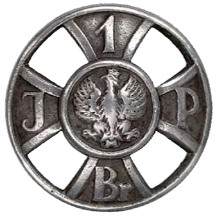 ZGODA RODZICA
LUB OPIEKUNAZGODA RODZICA
LUB OPIEKUNAZGODA RODZICA
LUB OPIEKUNAZGODA RODZICA
LUB OPIEKUNAZGODA RODZICA
LUB OPIEKUNAZGODA RODZICA
LUB OPIEKUNAZGODA RODZICA
LUB OPIEKUNAZGODA RODZICA
LUB OPIEKUNAZGODA RODZICA
LUB OPIEKUNAZGODA RODZICA
LUB OPIEKUNAZGODA RODZICA
LUB OPIEKUNAZGODA RODZICA
LUB OPIEKUNAZGODA RODZICA
LUB OPIEKUNAZGODA RODZICA
LUB OPIEKUNAZGODA RODZICA
LUB OPIEKUNAZGODA RODZICA
LUB OPIEKUNANiniejszym wyrażam zgodę na udziału mojego dziecka w Marszu Szlakiem Pierwszej Kompanii Kadrowej, zwanego dalej Marszem, odbywającym się: 4-5 sierpnia br. w Krakowie oraz w dniach 6-12 sierpnia br. na trasie Kraków – Kielce. Wyrażam zgodę na przetwarzanie oraz przechowywanie moich danych osobowych, zawartych w przedstawionym przeze mnie kwestionariuszu dla potrzeb niezbędnych do realizacji Marszu, zgodnie 
z Ustawą z dnia 29 sierpnia 1997 r. o ochronie danych osobowych (Dz. U. z 2002 r., Nr 101, poz. 926 z póz. zm.). Wyrażam zgodę na wykorzystanie wizerunku mojego dziecka, jako uczestnika Marszu, do celów promocyjnych Stowarzyszenia, zgodnie z art. 50 Ustawy z dnia 4 lutego 1994 r. o prawie autorskim i prawach pokrewnych (Dz.U. z 1994 r. Nr 24, poz. 83). Wypełniony kwestionariusz wraz z kwestionariuszem dziecka należy przesłać na adres: Dionizy Krawczyński, Stowarzyszenie: Marsz Szlakiem Pierwszej Kompanii Kadrowej, Występy 20, 29-105 KrasocinNiniejszym wyrażam zgodę na udziału mojego dziecka w Marszu Szlakiem Pierwszej Kompanii Kadrowej, zwanego dalej Marszem, odbywającym się: 4-5 sierpnia br. w Krakowie oraz w dniach 6-12 sierpnia br. na trasie Kraków – Kielce. Wyrażam zgodę na przetwarzanie oraz przechowywanie moich danych osobowych, zawartych w przedstawionym przeze mnie kwestionariuszu dla potrzeb niezbędnych do realizacji Marszu, zgodnie 
z Ustawą z dnia 29 sierpnia 1997 r. o ochronie danych osobowych (Dz. U. z 2002 r., Nr 101, poz. 926 z póz. zm.). Wyrażam zgodę na wykorzystanie wizerunku mojego dziecka, jako uczestnika Marszu, do celów promocyjnych Stowarzyszenia, zgodnie z art. 50 Ustawy z dnia 4 lutego 1994 r. o prawie autorskim i prawach pokrewnych (Dz.U. z 1994 r. Nr 24, poz. 83). Wypełniony kwestionariusz wraz z kwestionariuszem dziecka należy przesłać na adres: Dionizy Krawczyński, Stowarzyszenie: Marsz Szlakiem Pierwszej Kompanii Kadrowej, Występy 20, 29-105 KrasocinNiniejszym wyrażam zgodę na udziału mojego dziecka w Marszu Szlakiem Pierwszej Kompanii Kadrowej, zwanego dalej Marszem, odbywającym się: 4-5 sierpnia br. w Krakowie oraz w dniach 6-12 sierpnia br. na trasie Kraków – Kielce. Wyrażam zgodę na przetwarzanie oraz przechowywanie moich danych osobowych, zawartych w przedstawionym przeze mnie kwestionariuszu dla potrzeb niezbędnych do realizacji Marszu, zgodnie 
z Ustawą z dnia 29 sierpnia 1997 r. o ochronie danych osobowych (Dz. U. z 2002 r., Nr 101, poz. 926 z póz. zm.). Wyrażam zgodę na wykorzystanie wizerunku mojego dziecka, jako uczestnika Marszu, do celów promocyjnych Stowarzyszenia, zgodnie z art. 50 Ustawy z dnia 4 lutego 1994 r. o prawie autorskim i prawach pokrewnych (Dz.U. z 1994 r. Nr 24, poz. 83). Wypełniony kwestionariusz wraz z kwestionariuszem dziecka należy przesłać na adres: Dionizy Krawczyński, Stowarzyszenie: Marsz Szlakiem Pierwszej Kompanii Kadrowej, Występy 20, 29-105 KrasocinNiniejszym wyrażam zgodę na udziału mojego dziecka w Marszu Szlakiem Pierwszej Kompanii Kadrowej, zwanego dalej Marszem, odbywającym się: 4-5 sierpnia br. w Krakowie oraz w dniach 6-12 sierpnia br. na trasie Kraków – Kielce. Wyrażam zgodę na przetwarzanie oraz przechowywanie moich danych osobowych, zawartych w przedstawionym przeze mnie kwestionariuszu dla potrzeb niezbędnych do realizacji Marszu, zgodnie 
z Ustawą z dnia 29 sierpnia 1997 r. o ochronie danych osobowych (Dz. U. z 2002 r., Nr 101, poz. 926 z póz. zm.). Wyrażam zgodę na wykorzystanie wizerunku mojego dziecka, jako uczestnika Marszu, do celów promocyjnych Stowarzyszenia, zgodnie z art. 50 Ustawy z dnia 4 lutego 1994 r. o prawie autorskim i prawach pokrewnych (Dz.U. z 1994 r. Nr 24, poz. 83). Wypełniony kwestionariusz wraz z kwestionariuszem dziecka należy przesłać na adres: Dionizy Krawczyński, Stowarzyszenie: Marsz Szlakiem Pierwszej Kompanii Kadrowej, Występy 20, 29-105 KrasocinNiniejszym wyrażam zgodę na udziału mojego dziecka w Marszu Szlakiem Pierwszej Kompanii Kadrowej, zwanego dalej Marszem, odbywającym się: 4-5 sierpnia br. w Krakowie oraz w dniach 6-12 sierpnia br. na trasie Kraków – Kielce. Wyrażam zgodę na przetwarzanie oraz przechowywanie moich danych osobowych, zawartych w przedstawionym przeze mnie kwestionariuszu dla potrzeb niezbędnych do realizacji Marszu, zgodnie 
z Ustawą z dnia 29 sierpnia 1997 r. o ochronie danych osobowych (Dz. U. z 2002 r., Nr 101, poz. 926 z póz. zm.). Wyrażam zgodę na wykorzystanie wizerunku mojego dziecka, jako uczestnika Marszu, do celów promocyjnych Stowarzyszenia, zgodnie z art. 50 Ustawy z dnia 4 lutego 1994 r. o prawie autorskim i prawach pokrewnych (Dz.U. z 1994 r. Nr 24, poz. 83). Wypełniony kwestionariusz wraz z kwestionariuszem dziecka należy przesłać na adres: Dionizy Krawczyński, Stowarzyszenie: Marsz Szlakiem Pierwszej Kompanii Kadrowej, Występy 20, 29-105 KrasocinNiniejszym wyrażam zgodę na udziału mojego dziecka w Marszu Szlakiem Pierwszej Kompanii Kadrowej, zwanego dalej Marszem, odbywającym się: 4-5 sierpnia br. w Krakowie oraz w dniach 6-12 sierpnia br. na trasie Kraków – Kielce. Wyrażam zgodę na przetwarzanie oraz przechowywanie moich danych osobowych, zawartych w przedstawionym przeze mnie kwestionariuszu dla potrzeb niezbędnych do realizacji Marszu, zgodnie 
z Ustawą z dnia 29 sierpnia 1997 r. o ochronie danych osobowych (Dz. U. z 2002 r., Nr 101, poz. 926 z póz. zm.). Wyrażam zgodę na wykorzystanie wizerunku mojego dziecka, jako uczestnika Marszu, do celów promocyjnych Stowarzyszenia, zgodnie z art. 50 Ustawy z dnia 4 lutego 1994 r. o prawie autorskim i prawach pokrewnych (Dz.U. z 1994 r. Nr 24, poz. 83). Wypełniony kwestionariusz wraz z kwestionariuszem dziecka należy przesłać na adres: Dionizy Krawczyński, Stowarzyszenie: Marsz Szlakiem Pierwszej Kompanii Kadrowej, Występy 20, 29-105 KrasocinNiniejszym wyrażam zgodę na udziału mojego dziecka w Marszu Szlakiem Pierwszej Kompanii Kadrowej, zwanego dalej Marszem, odbywającym się: 4-5 sierpnia br. w Krakowie oraz w dniach 6-12 sierpnia br. na trasie Kraków – Kielce. Wyrażam zgodę na przetwarzanie oraz przechowywanie moich danych osobowych, zawartych w przedstawionym przeze mnie kwestionariuszu dla potrzeb niezbędnych do realizacji Marszu, zgodnie 
z Ustawą z dnia 29 sierpnia 1997 r. o ochronie danych osobowych (Dz. U. z 2002 r., Nr 101, poz. 926 z póz. zm.). Wyrażam zgodę na wykorzystanie wizerunku mojego dziecka, jako uczestnika Marszu, do celów promocyjnych Stowarzyszenia, zgodnie z art. 50 Ustawy z dnia 4 lutego 1994 r. o prawie autorskim i prawach pokrewnych (Dz.U. z 1994 r. Nr 24, poz. 83). Wypełniony kwestionariusz wraz z kwestionariuszem dziecka należy przesłać na adres: Dionizy Krawczyński, Stowarzyszenie: Marsz Szlakiem Pierwszej Kompanii Kadrowej, Występy 20, 29-105 KrasocinNiniejszym wyrażam zgodę na udziału mojego dziecka w Marszu Szlakiem Pierwszej Kompanii Kadrowej, zwanego dalej Marszem, odbywającym się: 4-5 sierpnia br. w Krakowie oraz w dniach 6-12 sierpnia br. na trasie Kraków – Kielce. Wyrażam zgodę na przetwarzanie oraz przechowywanie moich danych osobowych, zawartych w przedstawionym przeze mnie kwestionariuszu dla potrzeb niezbędnych do realizacji Marszu, zgodnie 
z Ustawą z dnia 29 sierpnia 1997 r. o ochronie danych osobowych (Dz. U. z 2002 r., Nr 101, poz. 926 z póz. zm.). Wyrażam zgodę na wykorzystanie wizerunku mojego dziecka, jako uczestnika Marszu, do celów promocyjnych Stowarzyszenia, zgodnie z art. 50 Ustawy z dnia 4 lutego 1994 r. o prawie autorskim i prawach pokrewnych (Dz.U. z 1994 r. Nr 24, poz. 83). Wypełniony kwestionariusz wraz z kwestionariuszem dziecka należy przesłać na adres: Dionizy Krawczyński, Stowarzyszenie: Marsz Szlakiem Pierwszej Kompanii Kadrowej, Występy 20, 29-105 KrasocinNiniejszym wyrażam zgodę na udziału mojego dziecka w Marszu Szlakiem Pierwszej Kompanii Kadrowej, zwanego dalej Marszem, odbywającym się: 4-5 sierpnia br. w Krakowie oraz w dniach 6-12 sierpnia br. na trasie Kraków – Kielce. Wyrażam zgodę na przetwarzanie oraz przechowywanie moich danych osobowych, zawartych w przedstawionym przeze mnie kwestionariuszu dla potrzeb niezbędnych do realizacji Marszu, zgodnie 
z Ustawą z dnia 29 sierpnia 1997 r. o ochronie danych osobowych (Dz. U. z 2002 r., Nr 101, poz. 926 z póz. zm.). Wyrażam zgodę na wykorzystanie wizerunku mojego dziecka, jako uczestnika Marszu, do celów promocyjnych Stowarzyszenia, zgodnie z art. 50 Ustawy z dnia 4 lutego 1994 r. o prawie autorskim i prawach pokrewnych (Dz.U. z 1994 r. Nr 24, poz. 83). Wypełniony kwestionariusz wraz z kwestionariuszem dziecka należy przesłać na adres: Dionizy Krawczyński, Stowarzyszenie: Marsz Szlakiem Pierwszej Kompanii Kadrowej, Występy 20, 29-105 KrasocinNiniejszym wyrażam zgodę na udziału mojego dziecka w Marszu Szlakiem Pierwszej Kompanii Kadrowej, zwanego dalej Marszem, odbywającym się: 4-5 sierpnia br. w Krakowie oraz w dniach 6-12 sierpnia br. na trasie Kraków – Kielce. Wyrażam zgodę na przetwarzanie oraz przechowywanie moich danych osobowych, zawartych w przedstawionym przeze mnie kwestionariuszu dla potrzeb niezbędnych do realizacji Marszu, zgodnie 
z Ustawą z dnia 29 sierpnia 1997 r. o ochronie danych osobowych (Dz. U. z 2002 r., Nr 101, poz. 926 z póz. zm.). Wyrażam zgodę na wykorzystanie wizerunku mojego dziecka, jako uczestnika Marszu, do celów promocyjnych Stowarzyszenia, zgodnie z art. 50 Ustawy z dnia 4 lutego 1994 r. o prawie autorskim i prawach pokrewnych (Dz.U. z 1994 r. Nr 24, poz. 83). Wypełniony kwestionariusz wraz z kwestionariuszem dziecka należy przesłać na adres: Dionizy Krawczyński, Stowarzyszenie: Marsz Szlakiem Pierwszej Kompanii Kadrowej, Występy 20, 29-105 KrasocinNiniejszym wyrażam zgodę na udziału mojego dziecka w Marszu Szlakiem Pierwszej Kompanii Kadrowej, zwanego dalej Marszem, odbywającym się: 4-5 sierpnia br. w Krakowie oraz w dniach 6-12 sierpnia br. na trasie Kraków – Kielce. Wyrażam zgodę na przetwarzanie oraz przechowywanie moich danych osobowych, zawartych w przedstawionym przeze mnie kwestionariuszu dla potrzeb niezbędnych do realizacji Marszu, zgodnie 
z Ustawą z dnia 29 sierpnia 1997 r. o ochronie danych osobowych (Dz. U. z 2002 r., Nr 101, poz. 926 z póz. zm.). Wyrażam zgodę na wykorzystanie wizerunku mojego dziecka, jako uczestnika Marszu, do celów promocyjnych Stowarzyszenia, zgodnie z art. 50 Ustawy z dnia 4 lutego 1994 r. o prawie autorskim i prawach pokrewnych (Dz.U. z 1994 r. Nr 24, poz. 83). Wypełniony kwestionariusz wraz z kwestionariuszem dziecka należy przesłać na adres: Dionizy Krawczyński, Stowarzyszenie: Marsz Szlakiem Pierwszej Kompanii Kadrowej, Występy 20, 29-105 KrasocinNiniejszym wyrażam zgodę na udziału mojego dziecka w Marszu Szlakiem Pierwszej Kompanii Kadrowej, zwanego dalej Marszem, odbywającym się: 4-5 sierpnia br. w Krakowie oraz w dniach 6-12 sierpnia br. na trasie Kraków – Kielce. Wyrażam zgodę na przetwarzanie oraz przechowywanie moich danych osobowych, zawartych w przedstawionym przeze mnie kwestionariuszu dla potrzeb niezbędnych do realizacji Marszu, zgodnie 
z Ustawą z dnia 29 sierpnia 1997 r. o ochronie danych osobowych (Dz. U. z 2002 r., Nr 101, poz. 926 z póz. zm.). Wyrażam zgodę na wykorzystanie wizerunku mojego dziecka, jako uczestnika Marszu, do celów promocyjnych Stowarzyszenia, zgodnie z art. 50 Ustawy z dnia 4 lutego 1994 r. o prawie autorskim i prawach pokrewnych (Dz.U. z 1994 r. Nr 24, poz. 83). Wypełniony kwestionariusz wraz z kwestionariuszem dziecka należy przesłać na adres: Dionizy Krawczyński, Stowarzyszenie: Marsz Szlakiem Pierwszej Kompanii Kadrowej, Występy 20, 29-105 KrasocinNiniejszym wyrażam zgodę na udziału mojego dziecka w Marszu Szlakiem Pierwszej Kompanii Kadrowej, zwanego dalej Marszem, odbywającym się: 4-5 sierpnia br. w Krakowie oraz w dniach 6-12 sierpnia br. na trasie Kraków – Kielce. Wyrażam zgodę na przetwarzanie oraz przechowywanie moich danych osobowych, zawartych w przedstawionym przeze mnie kwestionariuszu dla potrzeb niezbędnych do realizacji Marszu, zgodnie 
z Ustawą z dnia 29 sierpnia 1997 r. o ochronie danych osobowych (Dz. U. z 2002 r., Nr 101, poz. 926 z póz. zm.). Wyrażam zgodę na wykorzystanie wizerunku mojego dziecka, jako uczestnika Marszu, do celów promocyjnych Stowarzyszenia, zgodnie z art. 50 Ustawy z dnia 4 lutego 1994 r. o prawie autorskim i prawach pokrewnych (Dz.U. z 1994 r. Nr 24, poz. 83). Wypełniony kwestionariusz wraz z kwestionariuszem dziecka należy przesłać na adres: Dionizy Krawczyński, Stowarzyszenie: Marsz Szlakiem Pierwszej Kompanii Kadrowej, Występy 20, 29-105 KrasocinNiniejszym wyrażam zgodę na udziału mojego dziecka w Marszu Szlakiem Pierwszej Kompanii Kadrowej, zwanego dalej Marszem, odbywającym się: 4-5 sierpnia br. w Krakowie oraz w dniach 6-12 sierpnia br. na trasie Kraków – Kielce. Wyrażam zgodę na przetwarzanie oraz przechowywanie moich danych osobowych, zawartych w przedstawionym przeze mnie kwestionariuszu dla potrzeb niezbędnych do realizacji Marszu, zgodnie 
z Ustawą z dnia 29 sierpnia 1997 r. o ochronie danych osobowych (Dz. U. z 2002 r., Nr 101, poz. 926 z póz. zm.). Wyrażam zgodę na wykorzystanie wizerunku mojego dziecka, jako uczestnika Marszu, do celów promocyjnych Stowarzyszenia, zgodnie z art. 50 Ustawy z dnia 4 lutego 1994 r. o prawie autorskim i prawach pokrewnych (Dz.U. z 1994 r. Nr 24, poz. 83). Wypełniony kwestionariusz wraz z kwestionariuszem dziecka należy przesłać na adres: Dionizy Krawczyński, Stowarzyszenie: Marsz Szlakiem Pierwszej Kompanii Kadrowej, Występy 20, 29-105 KrasocinNiniejszym wyrażam zgodę na udziału mojego dziecka w Marszu Szlakiem Pierwszej Kompanii Kadrowej, zwanego dalej Marszem, odbywającym się: 4-5 sierpnia br. w Krakowie oraz w dniach 6-12 sierpnia br. na trasie Kraków – Kielce. Wyrażam zgodę na przetwarzanie oraz przechowywanie moich danych osobowych, zawartych w przedstawionym przeze mnie kwestionariuszu dla potrzeb niezbędnych do realizacji Marszu, zgodnie 
z Ustawą z dnia 29 sierpnia 1997 r. o ochronie danych osobowych (Dz. U. z 2002 r., Nr 101, poz. 926 z póz. zm.). Wyrażam zgodę na wykorzystanie wizerunku mojego dziecka, jako uczestnika Marszu, do celów promocyjnych Stowarzyszenia, zgodnie z art. 50 Ustawy z dnia 4 lutego 1994 r. o prawie autorskim i prawach pokrewnych (Dz.U. z 1994 r. Nr 24, poz. 83). Wypełniony kwestionariusz wraz z kwestionariuszem dziecka należy przesłać na adres: Dionizy Krawczyński, Stowarzyszenie: Marsz Szlakiem Pierwszej Kompanii Kadrowej, Występy 20, 29-105 KrasocinNiniejszym wyrażam zgodę na udziału mojego dziecka w Marszu Szlakiem Pierwszej Kompanii Kadrowej, zwanego dalej Marszem, odbywającym się: 4-5 sierpnia br. w Krakowie oraz w dniach 6-12 sierpnia br. na trasie Kraków – Kielce. Wyrażam zgodę na przetwarzanie oraz przechowywanie moich danych osobowych, zawartych w przedstawionym przeze mnie kwestionariuszu dla potrzeb niezbędnych do realizacji Marszu, zgodnie 
z Ustawą z dnia 29 sierpnia 1997 r. o ochronie danych osobowych (Dz. U. z 2002 r., Nr 101, poz. 926 z póz. zm.). Wyrażam zgodę na wykorzystanie wizerunku mojego dziecka, jako uczestnika Marszu, do celów promocyjnych Stowarzyszenia, zgodnie z art. 50 Ustawy z dnia 4 lutego 1994 r. o prawie autorskim i prawach pokrewnych (Dz.U. z 1994 r. Nr 24, poz. 83). Wypełniony kwestionariusz wraz z kwestionariuszem dziecka należy przesłać na adres: Dionizy Krawczyński, Stowarzyszenie: Marsz Szlakiem Pierwszej Kompanii Kadrowej, Występy 20, 29-105 KrasocinNiniejszym wyrażam zgodę na udziału mojego dziecka w Marszu Szlakiem Pierwszej Kompanii Kadrowej, zwanego dalej Marszem, odbywającym się: 4-5 sierpnia br. w Krakowie oraz w dniach 6-12 sierpnia br. na trasie Kraków – Kielce. Wyrażam zgodę na przetwarzanie oraz przechowywanie moich danych osobowych, zawartych w przedstawionym przeze mnie kwestionariuszu dla potrzeb niezbędnych do realizacji Marszu, zgodnie 
z Ustawą z dnia 29 sierpnia 1997 r. o ochronie danych osobowych (Dz. U. z 2002 r., Nr 101, poz. 926 z póz. zm.). Wyrażam zgodę na wykorzystanie wizerunku mojego dziecka, jako uczestnika Marszu, do celów promocyjnych Stowarzyszenia, zgodnie z art. 50 Ustawy z dnia 4 lutego 1994 r. o prawie autorskim i prawach pokrewnych (Dz.U. z 1994 r. Nr 24, poz. 83). Wypełniony kwestionariusz wraz z kwestionariuszem dziecka należy przesłać na adres: Dionizy Krawczyński, Stowarzyszenie: Marsz Szlakiem Pierwszej Kompanii Kadrowej, Występy 20, 29-105 KrasocinNiniejszym wyrażam zgodę na udziału mojego dziecka w Marszu Szlakiem Pierwszej Kompanii Kadrowej, zwanego dalej Marszem, odbywającym się: 4-5 sierpnia br. w Krakowie oraz w dniach 6-12 sierpnia br. na trasie Kraków – Kielce. Wyrażam zgodę na przetwarzanie oraz przechowywanie moich danych osobowych, zawartych w przedstawionym przeze mnie kwestionariuszu dla potrzeb niezbędnych do realizacji Marszu, zgodnie 
z Ustawą z dnia 29 sierpnia 1997 r. o ochronie danych osobowych (Dz. U. z 2002 r., Nr 101, poz. 926 z póz. zm.). Wyrażam zgodę na wykorzystanie wizerunku mojego dziecka, jako uczestnika Marszu, do celów promocyjnych Stowarzyszenia, zgodnie z art. 50 Ustawy z dnia 4 lutego 1994 r. o prawie autorskim i prawach pokrewnych (Dz.U. z 1994 r. Nr 24, poz. 83). Wypełniony kwestionariusz wraz z kwestionariuszem dziecka należy przesłać na adres: Dionizy Krawczyński, Stowarzyszenie: Marsz Szlakiem Pierwszej Kompanii Kadrowej, Występy 20, 29-105 KrasocinNiniejszym wyrażam zgodę na udziału mojego dziecka w Marszu Szlakiem Pierwszej Kompanii Kadrowej, zwanego dalej Marszem, odbywającym się: 4-5 sierpnia br. w Krakowie oraz w dniach 6-12 sierpnia br. na trasie Kraków – Kielce. Wyrażam zgodę na przetwarzanie oraz przechowywanie moich danych osobowych, zawartych w przedstawionym przeze mnie kwestionariuszu dla potrzeb niezbędnych do realizacji Marszu, zgodnie 
z Ustawą z dnia 29 sierpnia 1997 r. o ochronie danych osobowych (Dz. U. z 2002 r., Nr 101, poz. 926 z póz. zm.). Wyrażam zgodę na wykorzystanie wizerunku mojego dziecka, jako uczestnika Marszu, do celów promocyjnych Stowarzyszenia, zgodnie z art. 50 Ustawy z dnia 4 lutego 1994 r. o prawie autorskim i prawach pokrewnych (Dz.U. z 1994 r. Nr 24, poz. 83). Wypełniony kwestionariusz wraz z kwestionariuszem dziecka należy przesłać na adres: Dionizy Krawczyński, Stowarzyszenie: Marsz Szlakiem Pierwszej Kompanii Kadrowej, Występy 20, 29-105 KrasocinNiniejszym wyrażam zgodę na udziału mojego dziecka w Marszu Szlakiem Pierwszej Kompanii Kadrowej, zwanego dalej Marszem, odbywającym się: 4-5 sierpnia br. w Krakowie oraz w dniach 6-12 sierpnia br. na trasie Kraków – Kielce. Wyrażam zgodę na przetwarzanie oraz przechowywanie moich danych osobowych, zawartych w przedstawionym przeze mnie kwestionariuszu dla potrzeb niezbędnych do realizacji Marszu, zgodnie 
z Ustawą z dnia 29 sierpnia 1997 r. o ochronie danych osobowych (Dz. U. z 2002 r., Nr 101, poz. 926 z póz. zm.). Wyrażam zgodę na wykorzystanie wizerunku mojego dziecka, jako uczestnika Marszu, do celów promocyjnych Stowarzyszenia, zgodnie z art. 50 Ustawy z dnia 4 lutego 1994 r. o prawie autorskim i prawach pokrewnych (Dz.U. z 1994 r. Nr 24, poz. 83). Wypełniony kwestionariusz wraz z kwestionariuszem dziecka należy przesłać na adres: Dionizy Krawczyński, Stowarzyszenie: Marsz Szlakiem Pierwszej Kompanii Kadrowej, Występy 20, 29-105 KrasocinNiniejszym wyrażam zgodę na udziału mojego dziecka w Marszu Szlakiem Pierwszej Kompanii Kadrowej, zwanego dalej Marszem, odbywającym się: 4-5 sierpnia br. w Krakowie oraz w dniach 6-12 sierpnia br. na trasie Kraków – Kielce. Wyrażam zgodę na przetwarzanie oraz przechowywanie moich danych osobowych, zawartych w przedstawionym przeze mnie kwestionariuszu dla potrzeb niezbędnych do realizacji Marszu, zgodnie 
z Ustawą z dnia 29 sierpnia 1997 r. o ochronie danych osobowych (Dz. U. z 2002 r., Nr 101, poz. 926 z póz. zm.). Wyrażam zgodę na wykorzystanie wizerunku mojego dziecka, jako uczestnika Marszu, do celów promocyjnych Stowarzyszenia, zgodnie z art. 50 Ustawy z dnia 4 lutego 1994 r. o prawie autorskim i prawach pokrewnych (Dz.U. z 1994 r. Nr 24, poz. 83). Wypełniony kwestionariusz wraz z kwestionariuszem dziecka należy przesłać na adres: Dionizy Krawczyński, Stowarzyszenie: Marsz Szlakiem Pierwszej Kompanii Kadrowej, Występy 20, 29-105 KrasocinNiniejszym wyrażam zgodę na udziału mojego dziecka w Marszu Szlakiem Pierwszej Kompanii Kadrowej, zwanego dalej Marszem, odbywającym się: 4-5 sierpnia br. w Krakowie oraz w dniach 6-12 sierpnia br. na trasie Kraków – Kielce. Wyrażam zgodę na przetwarzanie oraz przechowywanie moich danych osobowych, zawartych w przedstawionym przeze mnie kwestionariuszu dla potrzeb niezbędnych do realizacji Marszu, zgodnie 
z Ustawą z dnia 29 sierpnia 1997 r. o ochronie danych osobowych (Dz. U. z 2002 r., Nr 101, poz. 926 z póz. zm.). Wyrażam zgodę na wykorzystanie wizerunku mojego dziecka, jako uczestnika Marszu, do celów promocyjnych Stowarzyszenia, zgodnie z art. 50 Ustawy z dnia 4 lutego 1994 r. o prawie autorskim i prawach pokrewnych (Dz.U. z 1994 r. Nr 24, poz. 83). Wypełniony kwestionariusz wraz z kwestionariuszem dziecka należy przesłać na adres: Dionizy Krawczyński, Stowarzyszenie: Marsz Szlakiem Pierwszej Kompanii Kadrowej, Występy 20, 29-105 KrasocinNiniejszym wyrażam zgodę na udziału mojego dziecka w Marszu Szlakiem Pierwszej Kompanii Kadrowej, zwanego dalej Marszem, odbywającym się: 4-5 sierpnia br. w Krakowie oraz w dniach 6-12 sierpnia br. na trasie Kraków – Kielce. Wyrażam zgodę na przetwarzanie oraz przechowywanie moich danych osobowych, zawartych w przedstawionym przeze mnie kwestionariuszu dla potrzeb niezbędnych do realizacji Marszu, zgodnie 
z Ustawą z dnia 29 sierpnia 1997 r. o ochronie danych osobowych (Dz. U. z 2002 r., Nr 101, poz. 926 z póz. zm.). Wyrażam zgodę na wykorzystanie wizerunku mojego dziecka, jako uczestnika Marszu, do celów promocyjnych Stowarzyszenia, zgodnie z art. 50 Ustawy z dnia 4 lutego 1994 r. o prawie autorskim i prawach pokrewnych (Dz.U. z 1994 r. Nr 24, poz. 83). Wypełniony kwestionariusz wraz z kwestionariuszem dziecka należy przesłać na adres: Dionizy Krawczyński, Stowarzyszenie: Marsz Szlakiem Pierwszej Kompanii Kadrowej, Występy 20, 29-105 KrasocinNiniejszym wyrażam zgodę na udziału mojego dziecka w Marszu Szlakiem Pierwszej Kompanii Kadrowej, zwanego dalej Marszem, odbywającym się: 4-5 sierpnia br. w Krakowie oraz w dniach 6-12 sierpnia br. na trasie Kraków – Kielce. Wyrażam zgodę na przetwarzanie oraz przechowywanie moich danych osobowych, zawartych w przedstawionym przeze mnie kwestionariuszu dla potrzeb niezbędnych do realizacji Marszu, zgodnie 
z Ustawą z dnia 29 sierpnia 1997 r. o ochronie danych osobowych (Dz. U. z 2002 r., Nr 101, poz. 926 z póz. zm.). Wyrażam zgodę na wykorzystanie wizerunku mojego dziecka, jako uczestnika Marszu, do celów promocyjnych Stowarzyszenia, zgodnie z art. 50 Ustawy z dnia 4 lutego 1994 r. o prawie autorskim i prawach pokrewnych (Dz.U. z 1994 r. Nr 24, poz. 83). Wypełniony kwestionariusz wraz z kwestionariuszem dziecka należy przesłać na adres: Dionizy Krawczyński, Stowarzyszenie: Marsz Szlakiem Pierwszej Kompanii Kadrowej, Występy 20, 29-105 KrasocinNiniejszym wyrażam zgodę na udziału mojego dziecka w Marszu Szlakiem Pierwszej Kompanii Kadrowej, zwanego dalej Marszem, odbywającym się: 4-5 sierpnia br. w Krakowie oraz w dniach 6-12 sierpnia br. na trasie Kraków – Kielce. Wyrażam zgodę na przetwarzanie oraz przechowywanie moich danych osobowych, zawartych w przedstawionym przeze mnie kwestionariuszu dla potrzeb niezbędnych do realizacji Marszu, zgodnie 
z Ustawą z dnia 29 sierpnia 1997 r. o ochronie danych osobowych (Dz. U. z 2002 r., Nr 101, poz. 926 z póz. zm.). Wyrażam zgodę na wykorzystanie wizerunku mojego dziecka, jako uczestnika Marszu, do celów promocyjnych Stowarzyszenia, zgodnie z art. 50 Ustawy z dnia 4 lutego 1994 r. o prawie autorskim i prawach pokrewnych (Dz.U. z 1994 r. Nr 24, poz. 83). Wypełniony kwestionariusz wraz z kwestionariuszem dziecka należy przesłać na adres: Dionizy Krawczyński, Stowarzyszenie: Marsz Szlakiem Pierwszej Kompanii Kadrowej, Występy 20, 29-105 KrasocinNiniejszym wyrażam zgodę na udziału mojego dziecka w Marszu Szlakiem Pierwszej Kompanii Kadrowej, zwanego dalej Marszem, odbywającym się: 4-5 sierpnia br. w Krakowie oraz w dniach 6-12 sierpnia br. na trasie Kraków – Kielce. Wyrażam zgodę na przetwarzanie oraz przechowywanie moich danych osobowych, zawartych w przedstawionym przeze mnie kwestionariuszu dla potrzeb niezbędnych do realizacji Marszu, zgodnie 
z Ustawą z dnia 29 sierpnia 1997 r. o ochronie danych osobowych (Dz. U. z 2002 r., Nr 101, poz. 926 z póz. zm.). Wyrażam zgodę na wykorzystanie wizerunku mojego dziecka, jako uczestnika Marszu, do celów promocyjnych Stowarzyszenia, zgodnie z art. 50 Ustawy z dnia 4 lutego 1994 r. o prawie autorskim i prawach pokrewnych (Dz.U. z 1994 r. Nr 24, poz. 83). Wypełniony kwestionariusz wraz z kwestionariuszem dziecka należy przesłać na adres: Dionizy Krawczyński, Stowarzyszenie: Marsz Szlakiem Pierwszej Kompanii Kadrowej, Występy 20, 29-105 KrasocinNiniejszym wyrażam zgodę na udziału mojego dziecka w Marszu Szlakiem Pierwszej Kompanii Kadrowej, zwanego dalej Marszem, odbywającym się: 4-5 sierpnia br. w Krakowie oraz w dniach 6-12 sierpnia br. na trasie Kraków – Kielce. Wyrażam zgodę na przetwarzanie oraz przechowywanie moich danych osobowych, zawartych w przedstawionym przeze mnie kwestionariuszu dla potrzeb niezbędnych do realizacji Marszu, zgodnie 
z Ustawą z dnia 29 sierpnia 1997 r. o ochronie danych osobowych (Dz. U. z 2002 r., Nr 101, poz. 926 z póz. zm.). Wyrażam zgodę na wykorzystanie wizerunku mojego dziecka, jako uczestnika Marszu, do celów promocyjnych Stowarzyszenia, zgodnie z art. 50 Ustawy z dnia 4 lutego 1994 r. o prawie autorskim i prawach pokrewnych (Dz.U. z 1994 r. Nr 24, poz. 83). Wypełniony kwestionariusz wraz z kwestionariuszem dziecka należy przesłać na adres: Dionizy Krawczyński, Stowarzyszenie: Marsz Szlakiem Pierwszej Kompanii Kadrowej, Występy 20, 29-105 KrasocinNiniejszym wyrażam zgodę na udziału mojego dziecka w Marszu Szlakiem Pierwszej Kompanii Kadrowej, zwanego dalej Marszem, odbywającym się: 4-5 sierpnia br. w Krakowie oraz w dniach 6-12 sierpnia br. na trasie Kraków – Kielce. Wyrażam zgodę na przetwarzanie oraz przechowywanie moich danych osobowych, zawartych w przedstawionym przeze mnie kwestionariuszu dla potrzeb niezbędnych do realizacji Marszu, zgodnie 
z Ustawą z dnia 29 sierpnia 1997 r. o ochronie danych osobowych (Dz. U. z 2002 r., Nr 101, poz. 926 z póz. zm.). Wyrażam zgodę na wykorzystanie wizerunku mojego dziecka, jako uczestnika Marszu, do celów promocyjnych Stowarzyszenia, zgodnie z art. 50 Ustawy z dnia 4 lutego 1994 r. o prawie autorskim i prawach pokrewnych (Dz.U. z 1994 r. Nr 24, poz. 83). Wypełniony kwestionariusz wraz z kwestionariuszem dziecka należy przesłać na adres: Dionizy Krawczyński, Stowarzyszenie: Marsz Szlakiem Pierwszej Kompanii Kadrowej, Występy 20, 29-105 KrasocinNiniejszym wyrażam zgodę na udziału mojego dziecka w Marszu Szlakiem Pierwszej Kompanii Kadrowej, zwanego dalej Marszem, odbywającym się: 4-5 sierpnia br. w Krakowie oraz w dniach 6-12 sierpnia br. na trasie Kraków – Kielce. Wyrażam zgodę na przetwarzanie oraz przechowywanie moich danych osobowych, zawartych w przedstawionym przeze mnie kwestionariuszu dla potrzeb niezbędnych do realizacji Marszu, zgodnie 
z Ustawą z dnia 29 sierpnia 1997 r. o ochronie danych osobowych (Dz. U. z 2002 r., Nr 101, poz. 926 z póz. zm.). Wyrażam zgodę na wykorzystanie wizerunku mojego dziecka, jako uczestnika Marszu, do celów promocyjnych Stowarzyszenia, zgodnie z art. 50 Ustawy z dnia 4 lutego 1994 r. o prawie autorskim i prawach pokrewnych (Dz.U. z 1994 r. Nr 24, poz. 83). Wypełniony kwestionariusz wraz z kwestionariuszem dziecka należy przesłać na adres: Dionizy Krawczyński, Stowarzyszenie: Marsz Szlakiem Pierwszej Kompanii Kadrowej, Występy 20, 29-105 KrasocinNiniejszym wyrażam zgodę na udziału mojego dziecka w Marszu Szlakiem Pierwszej Kompanii Kadrowej, zwanego dalej Marszem, odbywającym się: 4-5 sierpnia br. w Krakowie oraz w dniach 6-12 sierpnia br. na trasie Kraków – Kielce. Wyrażam zgodę na przetwarzanie oraz przechowywanie moich danych osobowych, zawartych w przedstawionym przeze mnie kwestionariuszu dla potrzeb niezbędnych do realizacji Marszu, zgodnie 
z Ustawą z dnia 29 sierpnia 1997 r. o ochronie danych osobowych (Dz. U. z 2002 r., Nr 101, poz. 926 z póz. zm.). Wyrażam zgodę na wykorzystanie wizerunku mojego dziecka, jako uczestnika Marszu, do celów promocyjnych Stowarzyszenia, zgodnie z art. 50 Ustawy z dnia 4 lutego 1994 r. o prawie autorskim i prawach pokrewnych (Dz.U. z 1994 r. Nr 24, poz. 83). Wypełniony kwestionariusz wraz z kwestionariuszem dziecka należy przesłać na adres: Dionizy Krawczyński, Stowarzyszenie: Marsz Szlakiem Pierwszej Kompanii Kadrowej, Występy 20, 29-105 KrasocinNiniejszym wyrażam zgodę na udziału mojego dziecka w Marszu Szlakiem Pierwszej Kompanii Kadrowej, zwanego dalej Marszem, odbywającym się: 4-5 sierpnia br. w Krakowie oraz w dniach 6-12 sierpnia br. na trasie Kraków – Kielce. Wyrażam zgodę na przetwarzanie oraz przechowywanie moich danych osobowych, zawartych w przedstawionym przeze mnie kwestionariuszu dla potrzeb niezbędnych do realizacji Marszu, zgodnie 
z Ustawą z dnia 29 sierpnia 1997 r. o ochronie danych osobowych (Dz. U. z 2002 r., Nr 101, poz. 926 z póz. zm.). Wyrażam zgodę na wykorzystanie wizerunku mojego dziecka, jako uczestnika Marszu, do celów promocyjnych Stowarzyszenia, zgodnie z art. 50 Ustawy z dnia 4 lutego 1994 r. o prawie autorskim i prawach pokrewnych (Dz.U. z 1994 r. Nr 24, poz. 83). Wypełniony kwestionariusz wraz z kwestionariuszem dziecka należy przesłać na adres: Dionizy Krawczyński, Stowarzyszenie: Marsz Szlakiem Pierwszej Kompanii Kadrowej, Występy 20, 29-105 KrasocinNiniejszym wyrażam zgodę na udziału mojego dziecka w Marszu Szlakiem Pierwszej Kompanii Kadrowej, zwanego dalej Marszem, odbywającym się: 4-5 sierpnia br. w Krakowie oraz w dniach 6-12 sierpnia br. na trasie Kraków – Kielce. Wyrażam zgodę na przetwarzanie oraz przechowywanie moich danych osobowych, zawartych w przedstawionym przeze mnie kwestionariuszu dla potrzeb niezbędnych do realizacji Marszu, zgodnie 
z Ustawą z dnia 29 sierpnia 1997 r. o ochronie danych osobowych (Dz. U. z 2002 r., Nr 101, poz. 926 z póz. zm.). Wyrażam zgodę na wykorzystanie wizerunku mojego dziecka, jako uczestnika Marszu, do celów promocyjnych Stowarzyszenia, zgodnie z art. 50 Ustawy z dnia 4 lutego 1994 r. o prawie autorskim i prawach pokrewnych (Dz.U. z 1994 r. Nr 24, poz. 83). Wypełniony kwestionariusz wraz z kwestionariuszem dziecka należy przesłać na adres: Dionizy Krawczyński, Stowarzyszenie: Marsz Szlakiem Pierwszej Kompanii Kadrowej, Występy 20, 29-105 KrasocinNiniejszym wyrażam zgodę na udziału mojego dziecka w Marszu Szlakiem Pierwszej Kompanii Kadrowej, zwanego dalej Marszem, odbywającym się: 4-5 sierpnia br. w Krakowie oraz w dniach 6-12 sierpnia br. na trasie Kraków – Kielce. Wyrażam zgodę na przetwarzanie oraz przechowywanie moich danych osobowych, zawartych w przedstawionym przeze mnie kwestionariuszu dla potrzeb niezbędnych do realizacji Marszu, zgodnie 
z Ustawą z dnia 29 sierpnia 1997 r. o ochronie danych osobowych (Dz. U. z 2002 r., Nr 101, poz. 926 z póz. zm.). Wyrażam zgodę na wykorzystanie wizerunku mojego dziecka, jako uczestnika Marszu, do celów promocyjnych Stowarzyszenia, zgodnie z art. 50 Ustawy z dnia 4 lutego 1994 r. o prawie autorskim i prawach pokrewnych (Dz.U. z 1994 r. Nr 24, poz. 83). Wypełniony kwestionariusz wraz z kwestionariuszem dziecka należy przesłać na adres: Dionizy Krawczyński, Stowarzyszenie: Marsz Szlakiem Pierwszej Kompanii Kadrowej, Występy 20, 29-105 KrasocinNiniejszym wyrażam zgodę na udziału mojego dziecka w Marszu Szlakiem Pierwszej Kompanii Kadrowej, zwanego dalej Marszem, odbywającym się: 4-5 sierpnia br. w Krakowie oraz w dniach 6-12 sierpnia br. na trasie Kraków – Kielce. Wyrażam zgodę na przetwarzanie oraz przechowywanie moich danych osobowych, zawartych w przedstawionym przeze mnie kwestionariuszu dla potrzeb niezbędnych do realizacji Marszu, zgodnie 
z Ustawą z dnia 29 sierpnia 1997 r. o ochronie danych osobowych (Dz. U. z 2002 r., Nr 101, poz. 926 z póz. zm.). Wyrażam zgodę na wykorzystanie wizerunku mojego dziecka, jako uczestnika Marszu, do celów promocyjnych Stowarzyszenia, zgodnie z art. 50 Ustawy z dnia 4 lutego 1994 r. o prawie autorskim i prawach pokrewnych (Dz.U. z 1994 r. Nr 24, poz. 83). Wypełniony kwestionariusz wraz z kwestionariuszem dziecka należy przesłać na adres: Dionizy Krawczyński, Stowarzyszenie: Marsz Szlakiem Pierwszej Kompanii Kadrowej, Występy 20, 29-105 KrasocinNiniejszym wyrażam zgodę na udziału mojego dziecka w Marszu Szlakiem Pierwszej Kompanii Kadrowej, zwanego dalej Marszem, odbywającym się: 4-5 sierpnia br. w Krakowie oraz w dniach 6-12 sierpnia br. na trasie Kraków – Kielce. Wyrażam zgodę na przetwarzanie oraz przechowywanie moich danych osobowych, zawartych w przedstawionym przeze mnie kwestionariuszu dla potrzeb niezbędnych do realizacji Marszu, zgodnie 
z Ustawą z dnia 29 sierpnia 1997 r. o ochronie danych osobowych (Dz. U. z 2002 r., Nr 101, poz. 926 z póz. zm.). Wyrażam zgodę na wykorzystanie wizerunku mojego dziecka, jako uczestnika Marszu, do celów promocyjnych Stowarzyszenia, zgodnie z art. 50 Ustawy z dnia 4 lutego 1994 r. o prawie autorskim i prawach pokrewnych (Dz.U. z 1994 r. Nr 24, poz. 83). Wypełniony kwestionariusz wraz z kwestionariuszem dziecka należy przesłać na adres: Dionizy Krawczyński, Stowarzyszenie: Marsz Szlakiem Pierwszej Kompanii Kadrowej, Występy 20, 29-105 KrasocinNiniejszym wyrażam zgodę na udziału mojego dziecka w Marszu Szlakiem Pierwszej Kompanii Kadrowej, zwanego dalej Marszem, odbywającym się: 4-5 sierpnia br. w Krakowie oraz w dniach 6-12 sierpnia br. na trasie Kraków – Kielce. Wyrażam zgodę na przetwarzanie oraz przechowywanie moich danych osobowych, zawartych w przedstawionym przeze mnie kwestionariuszu dla potrzeb niezbędnych do realizacji Marszu, zgodnie 
z Ustawą z dnia 29 sierpnia 1997 r. o ochronie danych osobowych (Dz. U. z 2002 r., Nr 101, poz. 926 z póz. zm.). Wyrażam zgodę na wykorzystanie wizerunku mojego dziecka, jako uczestnika Marszu, do celów promocyjnych Stowarzyszenia, zgodnie z art. 50 Ustawy z dnia 4 lutego 1994 r. o prawie autorskim i prawach pokrewnych (Dz.U. z 1994 r. Nr 24, poz. 83). Wypełniony kwestionariusz wraz z kwestionariuszem dziecka należy przesłać na adres: Dionizy Krawczyński, Stowarzyszenie: Marsz Szlakiem Pierwszej Kompanii Kadrowej, Występy 20, 29-105 KrasocinNiniejszym wyrażam zgodę na udziału mojego dziecka w Marszu Szlakiem Pierwszej Kompanii Kadrowej, zwanego dalej Marszem, odbywającym się: 4-5 sierpnia br. w Krakowie oraz w dniach 6-12 sierpnia br. na trasie Kraków – Kielce. Wyrażam zgodę na przetwarzanie oraz przechowywanie moich danych osobowych, zawartych w przedstawionym przeze mnie kwestionariuszu dla potrzeb niezbędnych do realizacji Marszu, zgodnie 
z Ustawą z dnia 29 sierpnia 1997 r. o ochronie danych osobowych (Dz. U. z 2002 r., Nr 101, poz. 926 z póz. zm.). Wyrażam zgodę na wykorzystanie wizerunku mojego dziecka, jako uczestnika Marszu, do celów promocyjnych Stowarzyszenia, zgodnie z art. 50 Ustawy z dnia 4 lutego 1994 r. o prawie autorskim i prawach pokrewnych (Dz.U. z 1994 r. Nr 24, poz. 83). Wypełniony kwestionariusz wraz z kwestionariuszem dziecka należy przesłać na adres: Dionizy Krawczyński, Stowarzyszenie: Marsz Szlakiem Pierwszej Kompanii Kadrowej, Występy 20, 29-105 KrasocinNiniejszym wyrażam zgodę na udziału mojego dziecka w Marszu Szlakiem Pierwszej Kompanii Kadrowej, zwanego dalej Marszem, odbywającym się: 4-5 sierpnia br. w Krakowie oraz w dniach 6-12 sierpnia br. na trasie Kraków – Kielce. Wyrażam zgodę na przetwarzanie oraz przechowywanie moich danych osobowych, zawartych w przedstawionym przeze mnie kwestionariuszu dla potrzeb niezbędnych do realizacji Marszu, zgodnie 
z Ustawą z dnia 29 sierpnia 1997 r. o ochronie danych osobowych (Dz. U. z 2002 r., Nr 101, poz. 926 z póz. zm.). Wyrażam zgodę na wykorzystanie wizerunku mojego dziecka, jako uczestnika Marszu, do celów promocyjnych Stowarzyszenia, zgodnie z art. 50 Ustawy z dnia 4 lutego 1994 r. o prawie autorskim i prawach pokrewnych (Dz.U. z 1994 r. Nr 24, poz. 83). Wypełniony kwestionariusz wraz z kwestionariuszem dziecka należy przesłać na adres: Dionizy Krawczyński, Stowarzyszenie: Marsz Szlakiem Pierwszej Kompanii Kadrowej, Występy 20, 29-105 Krasocin1. Dane Rodzica lub Opiekuna Prawnego (wypełnić drukowanymi, nie dotyczy pkt. 1.13. ):1. Dane Rodzica lub Opiekuna Prawnego (wypełnić drukowanymi, nie dotyczy pkt. 1.13. ):1. Dane Rodzica lub Opiekuna Prawnego (wypełnić drukowanymi, nie dotyczy pkt. 1.13. ):1. Dane Rodzica lub Opiekuna Prawnego (wypełnić drukowanymi, nie dotyczy pkt. 1.13. ):1. Dane Rodzica lub Opiekuna Prawnego (wypełnić drukowanymi, nie dotyczy pkt. 1.13. ):1. Dane Rodzica lub Opiekuna Prawnego (wypełnić drukowanymi, nie dotyczy pkt. 1.13. ):1. Dane Rodzica lub Opiekuna Prawnego (wypełnić drukowanymi, nie dotyczy pkt. 1.13. ):1. Dane Rodzica lub Opiekuna Prawnego (wypełnić drukowanymi, nie dotyczy pkt. 1.13. ):1. Dane Rodzica lub Opiekuna Prawnego (wypełnić drukowanymi, nie dotyczy pkt. 1.13. ):1. Dane Rodzica lub Opiekuna Prawnego (wypełnić drukowanymi, nie dotyczy pkt. 1.13. ):1. Dane Rodzica lub Opiekuna Prawnego (wypełnić drukowanymi, nie dotyczy pkt. 1.13. ):1. Dane Rodzica lub Opiekuna Prawnego (wypełnić drukowanymi, nie dotyczy pkt. 1.13. ):1. Dane Rodzica lub Opiekuna Prawnego (wypełnić drukowanymi, nie dotyczy pkt. 1.13. ):1. Dane Rodzica lub Opiekuna Prawnego (wypełnić drukowanymi, nie dotyczy pkt. 1.13. ):1. Dane Rodzica lub Opiekuna Prawnego (wypełnić drukowanymi, nie dotyczy pkt. 1.13. ):1. Dane Rodzica lub Opiekuna Prawnego (wypełnić drukowanymi, nie dotyczy pkt. 1.13. ):1. Dane Rodzica lub Opiekuna Prawnego (wypełnić drukowanymi, nie dotyczy pkt. 1.13. ):1. Dane Rodzica lub Opiekuna Prawnego (wypełnić drukowanymi, nie dotyczy pkt. 1.13. ):1. Dane Rodzica lub Opiekuna Prawnego (wypełnić drukowanymi, nie dotyczy pkt. 1.13. ):1. Dane Rodzica lub Opiekuna Prawnego (wypełnić drukowanymi, nie dotyczy pkt. 1.13. ):1. Dane Rodzica lub Opiekuna Prawnego (wypełnić drukowanymi, nie dotyczy pkt. 1.13. ):1. Dane Rodzica lub Opiekuna Prawnego (wypełnić drukowanymi, nie dotyczy pkt. 1.13. ):1. Dane Rodzica lub Opiekuna Prawnego (wypełnić drukowanymi, nie dotyczy pkt. 1.13. ):1. Dane Rodzica lub Opiekuna Prawnego (wypełnić drukowanymi, nie dotyczy pkt. 1.13. ):1. Dane Rodzica lub Opiekuna Prawnego (wypełnić drukowanymi, nie dotyczy pkt. 1.13. ):1. Dane Rodzica lub Opiekuna Prawnego (wypełnić drukowanymi, nie dotyczy pkt. 1.13. ):1. Dane Rodzica lub Opiekuna Prawnego (wypełnić drukowanymi, nie dotyczy pkt. 1.13. ):1. Dane Rodzica lub Opiekuna Prawnego (wypełnić drukowanymi, nie dotyczy pkt. 1.13. ):1. Dane Rodzica lub Opiekuna Prawnego (wypełnić drukowanymi, nie dotyczy pkt. 1.13. ):1. Dane Rodzica lub Opiekuna Prawnego (wypełnić drukowanymi, nie dotyczy pkt. 1.13. ):1. Dane Rodzica lub Opiekuna Prawnego (wypełnić drukowanymi, nie dotyczy pkt. 1.13. ):1. Dane Rodzica lub Opiekuna Prawnego (wypełnić drukowanymi, nie dotyczy pkt. 1.13. ):1. Dane Rodzica lub Opiekuna Prawnego (wypełnić drukowanymi, nie dotyczy pkt. 1.13. ):1. Dane Rodzica lub Opiekuna Prawnego (wypełnić drukowanymi, nie dotyczy pkt. 1.13. ):1. Dane Rodzica lub Opiekuna Prawnego (wypełnić drukowanymi, nie dotyczy pkt. 1.13. ):1. Dane Rodzica lub Opiekuna Prawnego (wypełnić drukowanymi, nie dotyczy pkt. 1.13. ):1.1. Rodzic1.1. Rodzic1.1. Rodzic1.1. Rodzic1.1. Rodzic1.1. Rodzic1.1. Rodzic1.1. Rodzic1.1. Rodzic1.1. Rodzic1.1. Rodzic1.1. Rodzic1.1. Rodzic1.1. Rodzic1.1. Rodzic1.1. Rodzic1.1. Rodzic1.2. Opiekun Prawny1.2. Opiekun Prawny1.2. Opiekun Prawny1.2. Opiekun Prawny1.2. Opiekun Prawny1.2. Opiekun Prawny1.2. Opiekun Prawny1.2. Opiekun Prawny1.2. Opiekun Prawny1.2. Opiekun Prawny1.2. Opiekun Prawny1.2. Opiekun Prawny1.2. Opiekun Prawny1.2. Opiekun Prawny1.2. Opiekun Prawny1.2. Opiekun Prawny1.2. Opiekun Prawny1.3. Nazwisko1.3. Nazwisko1.3. Nazwisko1.3. Nazwisko1.3. Nazwisko1.3. Nazwisko1.3. Nazwisko1.3. Nazwisko1.3. Nazwisko1.3. Nazwisko1.3. Nazwisko1.3. Nazwisko1.3. Nazwisko1.3. Nazwisko1.3. Nazwisko1.3. Nazwisko1.3. Nazwisko1.3. Nazwisko1.3. Nazwisko1.3. Nazwisko1.3. Nazwisko1.3. Nazwisko1.3. Nazwisko1.3. Nazwisko1.3. Nazwisko1.3. Nazwisko1.3. Nazwisko1.3. Nazwisko1.3. Nazwisko1.3. Nazwisko1.3. Nazwisko1.3. Nazwisko1.3. Nazwisko1.3. Nazwisko1.3. Nazwisko1.3. Nazwisko1.4. Imię/Imiona1.4. Imię/Imiona1.4. Imię/Imiona1.4. Imię/Imiona1.4. Imię/Imiona1.4. Imię/Imiona1.4. Imię/Imiona1.4. Imię/Imiona1.4. Imię/Imiona1.4. Imię/Imiona1.4. Imię/Imiona1.4. Imię/Imiona1.4. Imię/Imiona1.4. Imię/Imiona1.4. Imię/Imiona1.4. Imię/Imiona1.4. Imię/Imiona1.4. Imię/Imiona1.4. Imię/Imiona1.4. Imię/Imiona1.4. Imię/Imiona1.4. Imię/Imiona1.4. Imię/Imiona1.4. Imię/Imiona1.4. Imię/Imiona1.4. Imię/Imiona1.4. Imię/Imiona1.4. Imię/Imiona1.4. Imię/Imiona1.4. Imię/Imiona1.4. Imię/Imiona1.4. Imię/Imiona1.4. Imię/Imiona1.4. Imię/Imiona1.4. Imię/Imiona1.4. Imię/Imiona1.5. Kod pocztowy1.5. Kod pocztowy1.5. Kod pocztowy1.5. Kod pocztowy1.5. Kod pocztowy1.5. Kod pocztowy1.6. Miejscowość1.6. Miejscowość1.6. Miejscowość1.6. Miejscowość1.6. Miejscowość1.6. Miejscowość1.6. Miejscowość1.6. Miejscowość1.6. Miejscowość1.6. Miejscowość1.6. Miejscowość1.6. Miejscowość1.6. Miejscowość1.6. Miejscowość1.6. Miejscowość1.6. Miejscowość1.6. Miejscowość1.6. Miejscowość1.6. Miejscowość1.6. Miejscowość1.6. Miejscowość1.6. Miejscowość1.6. Miejscowość1.6. Miejscowość1.6. Miejscowość1.6. Miejscowość1.6. Miejscowość1.6. Miejscowość1.6. Miejscowość-1.7. Ulica1.7. Ulica1.7. Ulica1.7. Ulica1.7. Ulica1.7. Ulica1.7. Ulica1.7. Ulica1.7. Ulica1.7. Ulica1.7. Ulica1.7. Ulica1.7. Ulica1.7. Ulica1.7. Ulica1.7. Ulica1.7. Ulica1.7. Ulica1.7. Ulica1.7. Ulica1.7. Ulica1.7. Ulica1.7. Ulica1.7. Ulica1.7. Ulica1.7. Ulica1.7. Ulica1.7. Ulica1.7. Ulica1.7. Ulica1.7. Ulica1.7. Ulica1.7. Ulica1.7. Ulica1.7. Ulica1.7. Ulica1.8. Nr. domu1.8. Nr. domu1.8. Nr. domu1.8. Nr. domu1.9. Nr. lokalu:1.9. Nr. lokalu:1.9. Nr. lokalu:1.9. Nr. lokalu:1.10. Nr. telefonu1.10. Nr. telefonu1.10. Nr. telefonu1.10. Nr. telefonu1.10. Nr. telefonu1.10. Nr. telefonu1.10. Nr. telefonu1.10. Nr. telefonu1.10. Nr. telefonu1.11. Adres E-mail1.11. Adres E-mail1.11. Adres E-mail1.11. Adres E-mail1.11. Adres E-mail1.11. Adres E-mail1.11. Adres E-mail1.11. Adres E-mail1.11. Adres E-mail1.11. Adres E-mail1.11. Adres E-mail1.11. Adres E-mail1.11. Adres E-mail1.11. Adres E-mail1.11. Adres E-mail1.11. Adres E-mail2. Dane dziecka2. Dane dziecka2. Dane dziecka2. Dane dziecka2. Dane dziecka2. Dane dziecka2. Dane dziecka2. Dane dziecka2. Dane dziecka2. Dane dziecka2. Dane dziecka2. Dane dziecka2. Dane dziecka2. Dane dziecka2. Dane dziecka2. Dane dziecka2. Dane dziecka2. Dane dziecka2. Dane dziecka2. Dane dziecka2. Dane dziecka2. Dane dziecka2. Dane dziecka2. Dane dziecka2. Dane dziecka2. Dane dziecka2. Dane dziecka2. Dane dziecka2. Dane dziecka2. Dane dziecka2. Dane dziecka2. Dane dziecka2. Dane dziecka2. Dane dziecka2. Dane dziecka2. Dane dziecka2.1. Nazwisko dziecka2.1. Nazwisko dziecka2.1. Nazwisko dziecka2.1. Nazwisko dziecka2.1. Nazwisko dziecka2.1. Nazwisko dziecka2.1. Nazwisko dziecka2.1. Nazwisko dziecka2.1. Nazwisko dziecka2.1. Nazwisko dziecka2.1. Nazwisko dziecka2.1. Nazwisko dziecka2.1. Nazwisko dziecka2.1. Nazwisko dziecka2.1. Nazwisko dziecka2.1. Nazwisko dziecka2.1. Nazwisko dziecka2.1. Nazwisko dziecka2.1. Nazwisko dziecka2.1. Nazwisko dziecka2.1. Nazwisko dziecka2.1. Nazwisko dziecka2.1. Nazwisko dziecka2.1. Nazwisko dziecka2.1. Nazwisko dziecka2.1. Nazwisko dziecka2.1. Nazwisko dziecka2.1. Nazwisko dziecka2.1. Nazwisko dziecka2.1. Nazwisko dziecka2.1. Nazwisko dziecka2.1. Nazwisko dziecka2.1. Nazwisko dziecka2.1. Nazwisko dziecka2.1. Nazwisko dziecka2.1. Nazwisko dziecka2.2. Imię dziecka2.2. Imię dziecka2.2. Imię dziecka2.2. Imię dziecka2.2. Imię dziecka2.2. Imię dziecka2.2. Imię dziecka2.2. Imię dziecka2.2. Imię dziecka2.2. Imię dziecka2.2. Imię dziecka2.2. Imię dziecka2.2. Imię dziecka2.2. Imię dziecka2.2. Imię dziecka2.2. Imię dziecka2.2. Imię dziecka2.2. Imię dziecka2.2. Imię dziecka2.2. Imię dziecka2.2. Imię dziecka2.2. Imię dziecka2.2. Imię dziecka2.2. Imię dziecka2.3 PESEL dziecka2.3 PESEL dziecka2.3 PESEL dziecka2.3 PESEL dziecka2.3 PESEL dziecka2.3 PESEL dziecka2.3 PESEL dziecka2.3 PESEL dziecka2.3 PESEL dziecka2.3 PESEL dziecka2.3 PESEL dziecka3. Inne informacje na temat dziecka (zaznaczyć jeden kwadrat „X”)3. Inne informacje na temat dziecka (zaznaczyć jeden kwadrat „X”)3. Inne informacje na temat dziecka (zaznaczyć jeden kwadrat „X”)3. Inne informacje na temat dziecka (zaznaczyć jeden kwadrat „X”)3. Inne informacje na temat dziecka (zaznaczyć jeden kwadrat „X”)3. Inne informacje na temat dziecka (zaznaczyć jeden kwadrat „X”)3. Inne informacje na temat dziecka (zaznaczyć jeden kwadrat „X”)3. Inne informacje na temat dziecka (zaznaczyć jeden kwadrat „X”)3. Inne informacje na temat dziecka (zaznaczyć jeden kwadrat „X”)3. Inne informacje na temat dziecka (zaznaczyć jeden kwadrat „X”)3. Inne informacje na temat dziecka (zaznaczyć jeden kwadrat „X”)3. Inne informacje na temat dziecka (zaznaczyć jeden kwadrat „X”)3. Inne informacje na temat dziecka (zaznaczyć jeden kwadrat „X”)3. Inne informacje na temat dziecka (zaznaczyć jeden kwadrat „X”)3. Inne informacje na temat dziecka (zaznaczyć jeden kwadrat „X”)3. Inne informacje na temat dziecka (zaznaczyć jeden kwadrat „X”)3. Inne informacje na temat dziecka (zaznaczyć jeden kwadrat „X”)3. Inne informacje na temat dziecka (zaznaczyć jeden kwadrat „X”)3. Inne informacje na temat dziecka (zaznaczyć jeden kwadrat „X”)3. Inne informacje na temat dziecka (zaznaczyć jeden kwadrat „X”)3. Inne informacje na temat dziecka (zaznaczyć jeden kwadrat „X”)3. Inne informacje na temat dziecka (zaznaczyć jeden kwadrat „X”)3. Inne informacje na temat dziecka (zaznaczyć jeden kwadrat „X”)3. Inne informacje na temat dziecka (zaznaczyć jeden kwadrat „X”)3. Inne informacje na temat dziecka (zaznaczyć jeden kwadrat „X”)3. Inne informacje na temat dziecka (zaznaczyć jeden kwadrat „X”)3. Inne informacje na temat dziecka (zaznaczyć jeden kwadrat „X”)3. Inne informacje na temat dziecka (zaznaczyć jeden kwadrat „X”)3. Inne informacje na temat dziecka (zaznaczyć jeden kwadrat „X”)3. Inne informacje na temat dziecka (zaznaczyć jeden kwadrat „X”)3. Inne informacje na temat dziecka (zaznaczyć jeden kwadrat „X”)3. Inne informacje na temat dziecka (zaznaczyć jeden kwadrat „X”)3. Inne informacje na temat dziecka (zaznaczyć jeden kwadrat „X”)3. Inne informacje na temat dziecka (zaznaczyć jeden kwadrat „X”)3. Inne informacje na temat dziecka (zaznaczyć jeden kwadrat „X”)3. Inne informacje na temat dziecka (zaznaczyć jeden kwadrat „X”)3.1. Oświadczam, że3.1. Oświadczam, że3.1. Oświadczam, że3.1. Oświadczam, że3.1. Oświadczam, że3.1. Oświadczam, żeistniejąistniejąistniejąnie istnieją, przeciwskazania zdrowotne związane z pełnym lub częściowym udziałem w Marszu.nie istnieją, przeciwskazania zdrowotne związane z pełnym lub częściowym udziałem w Marszu.nie istnieją, przeciwskazania zdrowotne związane z pełnym lub częściowym udziałem w Marszu.nie istnieją, przeciwskazania zdrowotne związane z pełnym lub częściowym udziałem w Marszu.nie istnieją, przeciwskazania zdrowotne związane z pełnym lub częściowym udziałem w Marszu.nie istnieją, przeciwskazania zdrowotne związane z pełnym lub częściowym udziałem w Marszu.nie istnieją, przeciwskazania zdrowotne związane z pełnym lub częściowym udziałem w Marszu.nie istnieją, przeciwskazania zdrowotne związane z pełnym lub częściowym udziałem w Marszu.nie istnieją, przeciwskazania zdrowotne związane z pełnym lub częściowym udziałem w Marszu.nie istnieją, przeciwskazania zdrowotne związane z pełnym lub częściowym udziałem w Marszu.nie istnieją, przeciwskazania zdrowotne związane z pełnym lub częściowym udziałem w Marszu.nie istnieją, przeciwskazania zdrowotne związane z pełnym lub częściowym udziałem w Marszu.nie istnieją, przeciwskazania zdrowotne związane z pełnym lub częściowym udziałem w Marszu.nie istnieją, przeciwskazania zdrowotne związane z pełnym lub częściowym udziałem w Marszu.nie istnieją, przeciwskazania zdrowotne związane z pełnym lub częściowym udziałem w Marszu.nie istnieją, przeciwskazania zdrowotne związane z pełnym lub częściowym udziałem w Marszu.nie istnieją, przeciwskazania zdrowotne związane z pełnym lub częściowym udziałem w Marszu.nie istnieją, przeciwskazania zdrowotne związane z pełnym lub częściowym udziałem w Marszu.nie istnieją, przeciwskazania zdrowotne związane z pełnym lub częściowym udziałem w Marszu.nie istnieją, przeciwskazania zdrowotne związane z pełnym lub częściowym udziałem w Marszu.nie istnieją, przeciwskazania zdrowotne związane z pełnym lub częściowym udziałem w Marszu.nie istnieją, przeciwskazania zdrowotne związane z pełnym lub częściowym udziałem w Marszu.nie istnieją, przeciwskazania zdrowotne związane z pełnym lub częściowym udziałem w Marszu.nie istnieją, przeciwskazania zdrowotne związane z pełnym lub częściowym udziałem w Marszu.nie istnieją, przeciwskazania zdrowotne związane z pełnym lub częściowym udziałem w Marszu./Jeśli istnieją należy podać pełną informacje o chorobach i zażywanych przez dziecko lekach uniemożliwiających lub mogących utrudnić udział w Marszu//Jeśli istnieją należy podać pełną informacje o chorobach i zażywanych przez dziecko lekach uniemożliwiających lub mogących utrudnić udział w Marszu//Jeśli istnieją należy podać pełną informacje o chorobach i zażywanych przez dziecko lekach uniemożliwiających lub mogących utrudnić udział w Marszu//Jeśli istnieją należy podać pełną informacje o chorobach i zażywanych przez dziecko lekach uniemożliwiających lub mogących utrudnić udział w Marszu//Jeśli istnieją należy podać pełną informacje o chorobach i zażywanych przez dziecko lekach uniemożliwiających lub mogących utrudnić udział w Marszu//Jeśli istnieją należy podać pełną informacje o chorobach i zażywanych przez dziecko lekach uniemożliwiających lub mogących utrudnić udział w Marszu//Jeśli istnieją należy podać pełną informacje o chorobach i zażywanych przez dziecko lekach uniemożliwiających lub mogących utrudnić udział w Marszu//Jeśli istnieją należy podać pełną informacje o chorobach i zażywanych przez dziecko lekach uniemożliwiających lub mogących utrudnić udział w Marszu//Jeśli istnieją należy podać pełną informacje o chorobach i zażywanych przez dziecko lekach uniemożliwiających lub mogących utrudnić udział w Marszu//Jeśli istnieją należy podać pełną informacje o chorobach i zażywanych przez dziecko lekach uniemożliwiających lub mogących utrudnić udział w Marszu//Jeśli istnieją należy podać pełną informacje o chorobach i zażywanych przez dziecko lekach uniemożliwiających lub mogących utrudnić udział w Marszu//Jeśli istnieją należy podać pełną informacje o chorobach i zażywanych przez dziecko lekach uniemożliwiających lub mogących utrudnić udział w Marszu//Jeśli istnieją należy podać pełną informacje o chorobach i zażywanych przez dziecko lekach uniemożliwiających lub mogących utrudnić udział w Marszu//Jeśli istnieją należy podać pełną informacje o chorobach i zażywanych przez dziecko lekach uniemożliwiających lub mogących utrudnić udział w Marszu//Jeśli istnieją należy podać pełną informacje o chorobach i zażywanych przez dziecko lekach uniemożliwiających lub mogących utrudnić udział w Marszu//Jeśli istnieją należy podać pełną informacje o chorobach i zażywanych przez dziecko lekach uniemożliwiających lub mogących utrudnić udział w Marszu//Jeśli istnieją należy podać pełną informacje o chorobach i zażywanych przez dziecko lekach uniemożliwiających lub mogących utrudnić udział w Marszu//Jeśli istnieją należy podać pełną informacje o chorobach i zażywanych przez dziecko lekach uniemożliwiających lub mogących utrudnić udział w Marszu//Jeśli istnieją należy podać pełną informacje o chorobach i zażywanych przez dziecko lekach uniemożliwiających lub mogących utrudnić udział w Marszu//Jeśli istnieją należy podać pełną informacje o chorobach i zażywanych przez dziecko lekach uniemożliwiających lub mogących utrudnić udział w Marszu//Jeśli istnieją należy podać pełną informacje o chorobach i zażywanych przez dziecko lekach uniemożliwiających lub mogących utrudnić udział w Marszu//Jeśli istnieją należy podać pełną informacje o chorobach i zażywanych przez dziecko lekach uniemożliwiających lub mogących utrudnić udział w Marszu//Jeśli istnieją należy podać pełną informacje o chorobach i zażywanych przez dziecko lekach uniemożliwiających lub mogących utrudnić udział w Marszu//Jeśli istnieją należy podać pełną informacje o chorobach i zażywanych przez dziecko lekach uniemożliwiających lub mogących utrudnić udział w Marszu//Jeśli istnieją należy podać pełną informacje o chorobach i zażywanych przez dziecko lekach uniemożliwiających lub mogących utrudnić udział w Marszu//Jeśli istnieją należy podać pełną informacje o chorobach i zażywanych przez dziecko lekach uniemożliwiających lub mogących utrudnić udział w Marszu//Jeśli istnieją należy podać pełną informacje o chorobach i zażywanych przez dziecko lekach uniemożliwiających lub mogących utrudnić udział w Marszu//Jeśli istnieją należy podać pełną informacje o chorobach i zażywanych przez dziecko lekach uniemożliwiających lub mogących utrudnić udział w Marszu//Jeśli istnieją należy podać pełną informacje o chorobach i zażywanych przez dziecko lekach uniemożliwiających lub mogących utrudnić udział w Marszu//Jeśli istnieją należy podać pełną informacje o chorobach i zażywanych przez dziecko lekach uniemożliwiających lub mogących utrudnić udział w Marszu//Jeśli istnieją należy podać pełną informacje o chorobach i zażywanych przez dziecko lekach uniemożliwiających lub mogących utrudnić udział w Marszu//Jeśli istnieją należy podać pełną informacje o chorobach i zażywanych przez dziecko lekach uniemożliwiających lub mogących utrudnić udział w Marszu//Jeśli istnieją należy podać pełną informacje o chorobach i zażywanych przez dziecko lekach uniemożliwiających lub mogących utrudnić udział w Marszu//Jeśli istnieją należy podać pełną informacje o chorobach i zażywanych przez dziecko lekach uniemożliwiających lub mogących utrudnić udział w Marszu//Jeśli istnieją należy podać pełną informacje o chorobach i zażywanych przez dziecko lekach uniemożliwiających lub mogących utrudnić udział w Marszu//Jeśli istnieją należy podać pełną informacje o chorobach i zażywanych przez dziecko lekach uniemożliwiających lub mogących utrudnić udział w Marszu/3.2. Jednocześnie informuję, że opiekę nad moim dzieckiem sprawować będzie podczas Marszu (imię i nazwisko opiekuna na czas Marszu, nr telefonu):3.2. Jednocześnie informuję, że opiekę nad moim dzieckiem sprawować będzie podczas Marszu (imię i nazwisko opiekuna na czas Marszu, nr telefonu):3.2. Jednocześnie informuję, że opiekę nad moim dzieckiem sprawować będzie podczas Marszu (imię i nazwisko opiekuna na czas Marszu, nr telefonu):3.2. Jednocześnie informuję, że opiekę nad moim dzieckiem sprawować będzie podczas Marszu (imię i nazwisko opiekuna na czas Marszu, nr telefonu):3.2. Jednocześnie informuję, że opiekę nad moim dzieckiem sprawować będzie podczas Marszu (imię i nazwisko opiekuna na czas Marszu, nr telefonu):3.2. Jednocześnie informuję, że opiekę nad moim dzieckiem sprawować będzie podczas Marszu (imię i nazwisko opiekuna na czas Marszu, nr telefonu):3.2. Jednocześnie informuję, że opiekę nad moim dzieckiem sprawować będzie podczas Marszu (imię i nazwisko opiekuna na czas Marszu, nr telefonu):3.2. Jednocześnie informuję, że opiekę nad moim dzieckiem sprawować będzie podczas Marszu (imię i nazwisko opiekuna na czas Marszu, nr telefonu):3.2. Jednocześnie informuję, że opiekę nad moim dzieckiem sprawować będzie podczas Marszu (imię i nazwisko opiekuna na czas Marszu, nr telefonu):3.2. Jednocześnie informuję, że opiekę nad moim dzieckiem sprawować będzie podczas Marszu (imię i nazwisko opiekuna na czas Marszu, nr telefonu):3.2. Jednocześnie informuję, że opiekę nad moim dzieckiem sprawować będzie podczas Marszu (imię i nazwisko opiekuna na czas Marszu, nr telefonu):3.2. Jednocześnie informuję, że opiekę nad moim dzieckiem sprawować będzie podczas Marszu (imię i nazwisko opiekuna na czas Marszu, nr telefonu):3.2. Jednocześnie informuję, że opiekę nad moim dzieckiem sprawować będzie podczas Marszu (imię i nazwisko opiekuna na czas Marszu, nr telefonu):3.2. Jednocześnie informuję, że opiekę nad moim dzieckiem sprawować będzie podczas Marszu (imię i nazwisko opiekuna na czas Marszu, nr telefonu):3.2. Jednocześnie informuję, że opiekę nad moim dzieckiem sprawować będzie podczas Marszu (imię i nazwisko opiekuna na czas Marszu, nr telefonu):3.2. Jednocześnie informuję, że opiekę nad moim dzieckiem sprawować będzie podczas Marszu (imię i nazwisko opiekuna na czas Marszu, nr telefonu):3.2. Jednocześnie informuję, że opiekę nad moim dzieckiem sprawować będzie podczas Marszu (imię i nazwisko opiekuna na czas Marszu, nr telefonu):3.2. Jednocześnie informuję, że opiekę nad moim dzieckiem sprawować będzie podczas Marszu (imię i nazwisko opiekuna na czas Marszu, nr telefonu):3.2. Jednocześnie informuję, że opiekę nad moim dzieckiem sprawować będzie podczas Marszu (imię i nazwisko opiekuna na czas Marszu, nr telefonu):3.2. Jednocześnie informuję, że opiekę nad moim dzieckiem sprawować będzie podczas Marszu (imię i nazwisko opiekuna na czas Marszu, nr telefonu):3.2. Jednocześnie informuję, że opiekę nad moim dzieckiem sprawować będzie podczas Marszu (imię i nazwisko opiekuna na czas Marszu, nr telefonu):3.2. Jednocześnie informuję, że opiekę nad moim dzieckiem sprawować będzie podczas Marszu (imię i nazwisko opiekuna na czas Marszu, nr telefonu):3.2. Jednocześnie informuję, że opiekę nad moim dzieckiem sprawować będzie podczas Marszu (imię i nazwisko opiekuna na czas Marszu, nr telefonu):3.2. Jednocześnie informuję, że opiekę nad moim dzieckiem sprawować będzie podczas Marszu (imię i nazwisko opiekuna na czas Marszu, nr telefonu):3.2. Jednocześnie informuję, że opiekę nad moim dzieckiem sprawować będzie podczas Marszu (imię i nazwisko opiekuna na czas Marszu, nr telefonu):3.2. Jednocześnie informuję, że opiekę nad moim dzieckiem sprawować będzie podczas Marszu (imię i nazwisko opiekuna na czas Marszu, nr telefonu):3.2. Jednocześnie informuję, że opiekę nad moim dzieckiem sprawować będzie podczas Marszu (imię i nazwisko opiekuna na czas Marszu, nr telefonu):3.2. Jednocześnie informuję, że opiekę nad moim dzieckiem sprawować będzie podczas Marszu (imię i nazwisko opiekuna na czas Marszu, nr telefonu):3.2. Jednocześnie informuję, że opiekę nad moim dzieckiem sprawować będzie podczas Marszu (imię i nazwisko opiekuna na czas Marszu, nr telefonu):3.2. Jednocześnie informuję, że opiekę nad moim dzieckiem sprawować będzie podczas Marszu (imię i nazwisko opiekuna na czas Marszu, nr telefonu):3.2. Jednocześnie informuję, że opiekę nad moim dzieckiem sprawować będzie podczas Marszu (imię i nazwisko opiekuna na czas Marszu, nr telefonu):3.2. Jednocześnie informuję, że opiekę nad moim dzieckiem sprawować będzie podczas Marszu (imię i nazwisko opiekuna na czas Marszu, nr telefonu):3.2. Jednocześnie informuję, że opiekę nad moim dzieckiem sprawować będzie podczas Marszu (imię i nazwisko opiekuna na czas Marszu, nr telefonu):3.2. Jednocześnie informuję, że opiekę nad moim dzieckiem sprawować będzie podczas Marszu (imię i nazwisko opiekuna na czas Marszu, nr telefonu):3.2. Jednocześnie informuję, że opiekę nad moim dzieckiem sprawować będzie podczas Marszu (imię i nazwisko opiekuna na czas Marszu, nr telefonu):3.2. Jednocześnie informuję, że opiekę nad moim dzieckiem sprawować będzie podczas Marszu (imię i nazwisko opiekuna na czas Marszu, nr telefonu):4. Zgoda na wstąpienie do Stowarzyszenia (dotyczy Uczestników, którzy biorą 3+ raz udział w Marszu, zaznaczyć jeden kwadrat „X”)4. Zgoda na wstąpienie do Stowarzyszenia (dotyczy Uczestników, którzy biorą 3+ raz udział w Marszu, zaznaczyć jeden kwadrat „X”)4. Zgoda na wstąpienie do Stowarzyszenia (dotyczy Uczestników, którzy biorą 3+ raz udział w Marszu, zaznaczyć jeden kwadrat „X”)4. Zgoda na wstąpienie do Stowarzyszenia (dotyczy Uczestników, którzy biorą 3+ raz udział w Marszu, zaznaczyć jeden kwadrat „X”)4. Zgoda na wstąpienie do Stowarzyszenia (dotyczy Uczestników, którzy biorą 3+ raz udział w Marszu, zaznaczyć jeden kwadrat „X”)4. Zgoda na wstąpienie do Stowarzyszenia (dotyczy Uczestników, którzy biorą 3+ raz udział w Marszu, zaznaczyć jeden kwadrat „X”)4. Zgoda na wstąpienie do Stowarzyszenia (dotyczy Uczestników, którzy biorą 3+ raz udział w Marszu, zaznaczyć jeden kwadrat „X”)4. Zgoda na wstąpienie do Stowarzyszenia (dotyczy Uczestników, którzy biorą 3+ raz udział w Marszu, zaznaczyć jeden kwadrat „X”)4. Zgoda na wstąpienie do Stowarzyszenia (dotyczy Uczestników, którzy biorą 3+ raz udział w Marszu, zaznaczyć jeden kwadrat „X”)4. Zgoda na wstąpienie do Stowarzyszenia (dotyczy Uczestników, którzy biorą 3+ raz udział w Marszu, zaznaczyć jeden kwadrat „X”)4. Zgoda na wstąpienie do Stowarzyszenia (dotyczy Uczestników, którzy biorą 3+ raz udział w Marszu, zaznaczyć jeden kwadrat „X”)4. Zgoda na wstąpienie do Stowarzyszenia (dotyczy Uczestników, którzy biorą 3+ raz udział w Marszu, zaznaczyć jeden kwadrat „X”)4. Zgoda na wstąpienie do Stowarzyszenia (dotyczy Uczestników, którzy biorą 3+ raz udział w Marszu, zaznaczyć jeden kwadrat „X”)4. Zgoda na wstąpienie do Stowarzyszenia (dotyczy Uczestników, którzy biorą 3+ raz udział w Marszu, zaznaczyć jeden kwadrat „X”)4. Zgoda na wstąpienie do Stowarzyszenia (dotyczy Uczestników, którzy biorą 3+ raz udział w Marszu, zaznaczyć jeden kwadrat „X”)4. Zgoda na wstąpienie do Stowarzyszenia (dotyczy Uczestników, którzy biorą 3+ raz udział w Marszu, zaznaczyć jeden kwadrat „X”)4. Zgoda na wstąpienie do Stowarzyszenia (dotyczy Uczestników, którzy biorą 3+ raz udział w Marszu, zaznaczyć jeden kwadrat „X”)4. Zgoda na wstąpienie do Stowarzyszenia (dotyczy Uczestników, którzy biorą 3+ raz udział w Marszu, zaznaczyć jeden kwadrat „X”)4. Zgoda na wstąpienie do Stowarzyszenia (dotyczy Uczestników, którzy biorą 3+ raz udział w Marszu, zaznaczyć jeden kwadrat „X”)4. Zgoda na wstąpienie do Stowarzyszenia (dotyczy Uczestników, którzy biorą 3+ raz udział w Marszu, zaznaczyć jeden kwadrat „X”)4. Zgoda na wstąpienie do Stowarzyszenia (dotyczy Uczestników, którzy biorą 3+ raz udział w Marszu, zaznaczyć jeden kwadrat „X”)4. Zgoda na wstąpienie do Stowarzyszenia (dotyczy Uczestników, którzy biorą 3+ raz udział w Marszu, zaznaczyć jeden kwadrat „X”)4. Zgoda na wstąpienie do Stowarzyszenia (dotyczy Uczestników, którzy biorą 3+ raz udział w Marszu, zaznaczyć jeden kwadrat „X”)4. Zgoda na wstąpienie do Stowarzyszenia (dotyczy Uczestników, którzy biorą 3+ raz udział w Marszu, zaznaczyć jeden kwadrat „X”)4. Zgoda na wstąpienie do Stowarzyszenia (dotyczy Uczestników, którzy biorą 3+ raz udział w Marszu, zaznaczyć jeden kwadrat „X”)4. Zgoda na wstąpienie do Stowarzyszenia (dotyczy Uczestników, którzy biorą 3+ raz udział w Marszu, zaznaczyć jeden kwadrat „X”)4. Zgoda na wstąpienie do Stowarzyszenia (dotyczy Uczestników, którzy biorą 3+ raz udział w Marszu, zaznaczyć jeden kwadrat „X”)4. Zgoda na wstąpienie do Stowarzyszenia (dotyczy Uczestników, którzy biorą 3+ raz udział w Marszu, zaznaczyć jeden kwadrat „X”)4. Zgoda na wstąpienie do Stowarzyszenia (dotyczy Uczestników, którzy biorą 3+ raz udział w Marszu, zaznaczyć jeden kwadrat „X”)4. Zgoda na wstąpienie do Stowarzyszenia (dotyczy Uczestników, którzy biorą 3+ raz udział w Marszu, zaznaczyć jeden kwadrat „X”)4. Zgoda na wstąpienie do Stowarzyszenia (dotyczy Uczestników, którzy biorą 3+ raz udział w Marszu, zaznaczyć jeden kwadrat „X”)4. Zgoda na wstąpienie do Stowarzyszenia (dotyczy Uczestników, którzy biorą 3+ raz udział w Marszu, zaznaczyć jeden kwadrat „X”)4. Zgoda na wstąpienie do Stowarzyszenia (dotyczy Uczestników, którzy biorą 3+ raz udział w Marszu, zaznaczyć jeden kwadrat „X”)4. Zgoda na wstąpienie do Stowarzyszenia (dotyczy Uczestników, którzy biorą 3+ raz udział w Marszu, zaznaczyć jeden kwadrat „X”)4. Zgoda na wstąpienie do Stowarzyszenia (dotyczy Uczestników, którzy biorą 3+ raz udział w Marszu, zaznaczyć jeden kwadrat „X”)Ja, niżej podpisany/a wyrażam zgodę na wstąpienie mojego dziecka do Stowarzyszenia: Marsz Szlakiem Pierwszej Kompanii Kadrowej, zwanego dalej Stowarzyszeniem. Wyrażam zgodę na udział mojego dziecka w Marszu Szlakiem Pierwszej Kompanii Kadrowej.Ja, niżej podpisany/a wyrażam zgodę na wstąpienie mojego dziecka do Stowarzyszenia: Marsz Szlakiem Pierwszej Kompanii Kadrowej, zwanego dalej Stowarzyszeniem. Wyrażam zgodę na udział mojego dziecka w Marszu Szlakiem Pierwszej Kompanii Kadrowej.Ja, niżej podpisany/a wyrażam zgodę na wstąpienie mojego dziecka do Stowarzyszenia: Marsz Szlakiem Pierwszej Kompanii Kadrowej, zwanego dalej Stowarzyszeniem. Wyrażam zgodę na udział mojego dziecka w Marszu Szlakiem Pierwszej Kompanii Kadrowej.Ja, niżej podpisany/a wyrażam zgodę na wstąpienie mojego dziecka do Stowarzyszenia: Marsz Szlakiem Pierwszej Kompanii Kadrowej, zwanego dalej Stowarzyszeniem. Wyrażam zgodę na udział mojego dziecka w Marszu Szlakiem Pierwszej Kompanii Kadrowej.Ja, niżej podpisany/a wyrażam zgodę na wstąpienie mojego dziecka do Stowarzyszenia: Marsz Szlakiem Pierwszej Kompanii Kadrowej, zwanego dalej Stowarzyszeniem. Wyrażam zgodę na udział mojego dziecka w Marszu Szlakiem Pierwszej Kompanii Kadrowej.Ja, niżej podpisany/a wyrażam zgodę na wstąpienie mojego dziecka do Stowarzyszenia: Marsz Szlakiem Pierwszej Kompanii Kadrowej, zwanego dalej Stowarzyszeniem. Wyrażam zgodę na udział mojego dziecka w Marszu Szlakiem Pierwszej Kompanii Kadrowej.Ja, niżej podpisany/a wyrażam zgodę na wstąpienie mojego dziecka do Stowarzyszenia: Marsz Szlakiem Pierwszej Kompanii Kadrowej, zwanego dalej Stowarzyszeniem. Wyrażam zgodę na udział mojego dziecka w Marszu Szlakiem Pierwszej Kompanii Kadrowej.Ja, niżej podpisany/a wyrażam zgodę na wstąpienie mojego dziecka do Stowarzyszenia: Marsz Szlakiem Pierwszej Kompanii Kadrowej, zwanego dalej Stowarzyszeniem. Wyrażam zgodę na udział mojego dziecka w Marszu Szlakiem Pierwszej Kompanii Kadrowej.Ja, niżej podpisany/a wyrażam zgodę na wstąpienie mojego dziecka do Stowarzyszenia: Marsz Szlakiem Pierwszej Kompanii Kadrowej, zwanego dalej Stowarzyszeniem. Wyrażam zgodę na udział mojego dziecka w Marszu Szlakiem Pierwszej Kompanii Kadrowej.Ja, niżej podpisany/a wyrażam zgodę na wstąpienie mojego dziecka do Stowarzyszenia: Marsz Szlakiem Pierwszej Kompanii Kadrowej, zwanego dalej Stowarzyszeniem. Wyrażam zgodę na udział mojego dziecka w Marszu Szlakiem Pierwszej Kompanii Kadrowej.Ja, niżej podpisany/a wyrażam zgodę na wstąpienie mojego dziecka do Stowarzyszenia: Marsz Szlakiem Pierwszej Kompanii Kadrowej, zwanego dalej Stowarzyszeniem. Wyrażam zgodę na udział mojego dziecka w Marszu Szlakiem Pierwszej Kompanii Kadrowej.Ja, niżej podpisany/a wyrażam zgodę na wstąpienie mojego dziecka do Stowarzyszenia: Marsz Szlakiem Pierwszej Kompanii Kadrowej, zwanego dalej Stowarzyszeniem. Wyrażam zgodę na udział mojego dziecka w Marszu Szlakiem Pierwszej Kompanii Kadrowej.Ja, niżej podpisany/a wyrażam zgodę na wstąpienie mojego dziecka do Stowarzyszenia: Marsz Szlakiem Pierwszej Kompanii Kadrowej, zwanego dalej Stowarzyszeniem. Wyrażam zgodę na udział mojego dziecka w Marszu Szlakiem Pierwszej Kompanii Kadrowej.Ja, niżej podpisany/a wyrażam zgodę na wstąpienie mojego dziecka do Stowarzyszenia: Marsz Szlakiem Pierwszej Kompanii Kadrowej, zwanego dalej Stowarzyszeniem. Wyrażam zgodę na udział mojego dziecka w Marszu Szlakiem Pierwszej Kompanii Kadrowej.Ja, niżej podpisany/a wyrażam zgodę na wstąpienie mojego dziecka do Stowarzyszenia: Marsz Szlakiem Pierwszej Kompanii Kadrowej, zwanego dalej Stowarzyszeniem. Wyrażam zgodę na udział mojego dziecka w Marszu Szlakiem Pierwszej Kompanii Kadrowej.Ja, niżej podpisany/a wyrażam zgodę na wstąpienie mojego dziecka do Stowarzyszenia: Marsz Szlakiem Pierwszej Kompanii Kadrowej, zwanego dalej Stowarzyszeniem. Wyrażam zgodę na udział mojego dziecka w Marszu Szlakiem Pierwszej Kompanii Kadrowej.Ja, niżej podpisany/a wyrażam zgodę na wstąpienie mojego dziecka do Stowarzyszenia: Marsz Szlakiem Pierwszej Kompanii Kadrowej, zwanego dalej Stowarzyszeniem. Wyrażam zgodę na udział mojego dziecka w Marszu Szlakiem Pierwszej Kompanii Kadrowej.Ja, niżej podpisany/a wyrażam zgodę na wstąpienie mojego dziecka do Stowarzyszenia: Marsz Szlakiem Pierwszej Kompanii Kadrowej, zwanego dalej Stowarzyszeniem. Wyrażam zgodę na udział mojego dziecka w Marszu Szlakiem Pierwszej Kompanii Kadrowej.Ja, niżej podpisany/a wyrażam zgodę na wstąpienie mojego dziecka do Stowarzyszenia: Marsz Szlakiem Pierwszej Kompanii Kadrowej, zwanego dalej Stowarzyszeniem. Wyrażam zgodę na udział mojego dziecka w Marszu Szlakiem Pierwszej Kompanii Kadrowej.Ja, niżej podpisany/a wyrażam zgodę na wstąpienie mojego dziecka do Stowarzyszenia: Marsz Szlakiem Pierwszej Kompanii Kadrowej, zwanego dalej Stowarzyszeniem. Wyrażam zgodę na udział mojego dziecka w Marszu Szlakiem Pierwszej Kompanii Kadrowej.Ja, niżej podpisany/a wyrażam zgodę na wstąpienie mojego dziecka do Stowarzyszenia: Marsz Szlakiem Pierwszej Kompanii Kadrowej, zwanego dalej Stowarzyszeniem. Wyrażam zgodę na udział mojego dziecka w Marszu Szlakiem Pierwszej Kompanii Kadrowej.Ja, niżej podpisany/a wyrażam zgodę na wstąpienie mojego dziecka do Stowarzyszenia: Marsz Szlakiem Pierwszej Kompanii Kadrowej, zwanego dalej Stowarzyszeniem. Wyrażam zgodę na udział mojego dziecka w Marszu Szlakiem Pierwszej Kompanii Kadrowej.Ja, niżej podpisany/a wyrażam zgodę na wstąpienie mojego dziecka do Stowarzyszenia: Marsz Szlakiem Pierwszej Kompanii Kadrowej, zwanego dalej Stowarzyszeniem. Wyrażam zgodę na udział mojego dziecka w Marszu Szlakiem Pierwszej Kompanii Kadrowej.Ja, niżej podpisany/a wyrażam zgodę na wstąpienie mojego dziecka do Stowarzyszenia: Marsz Szlakiem Pierwszej Kompanii Kadrowej, zwanego dalej Stowarzyszeniem. Wyrażam zgodę na udział mojego dziecka w Marszu Szlakiem Pierwszej Kompanii Kadrowej.Ja, niżej podpisany/a wyrażam zgodę na wstąpienie mojego dziecka do Stowarzyszenia: Marsz Szlakiem Pierwszej Kompanii Kadrowej, zwanego dalej Stowarzyszeniem. Wyrażam zgodę na udział mojego dziecka w Marszu Szlakiem Pierwszej Kompanii Kadrowej.Ja, niżej podpisany/a wyrażam zgodę na wstąpienie mojego dziecka do Stowarzyszenia: Marsz Szlakiem Pierwszej Kompanii Kadrowej, zwanego dalej Stowarzyszeniem. Wyrażam zgodę na udział mojego dziecka w Marszu Szlakiem Pierwszej Kompanii Kadrowej.Ja, niżej podpisany/a wyrażam zgodę na wstąpienie mojego dziecka do Stowarzyszenia: Marsz Szlakiem Pierwszej Kompanii Kadrowej, zwanego dalej Stowarzyszeniem. Wyrażam zgodę na udział mojego dziecka w Marszu Szlakiem Pierwszej Kompanii Kadrowej.Ja, niżej podpisany/a wyrażam zgodę na wstąpienie mojego dziecka do Stowarzyszenia: Marsz Szlakiem Pierwszej Kompanii Kadrowej, zwanego dalej Stowarzyszeniem. Wyrażam zgodę na udział mojego dziecka w Marszu Szlakiem Pierwszej Kompanii Kadrowej.Ja, niżej podpisany/a wyrażam zgodę na wstąpienie mojego dziecka do Stowarzyszenia: Marsz Szlakiem Pierwszej Kompanii Kadrowej, zwanego dalej Stowarzyszeniem. Wyrażam zgodę na udział mojego dziecka w Marszu Szlakiem Pierwszej Kompanii Kadrowej.Ja, niżej podpisany/a wyrażam zgodę na wstąpienie mojego dziecka do Stowarzyszenia: Marsz Szlakiem Pierwszej Kompanii Kadrowej, zwanego dalej Stowarzyszeniem. Wyrażam zgodę na udział mojego dziecka w Marszu Szlakiem Pierwszej Kompanii Kadrowej.Ja, niżej podpisany/a wyrażam zgodę na wstąpienie mojego dziecka do Stowarzyszenia: Marsz Szlakiem Pierwszej Kompanii Kadrowej, zwanego dalej Stowarzyszeniem. Wyrażam zgodę na udział mojego dziecka w Marszu Szlakiem Pierwszej Kompanii Kadrowej.Ja, niżej podpisany/a wyrażam zgodę na wstąpienie mojego dziecka do Stowarzyszenia: Marsz Szlakiem Pierwszej Kompanii Kadrowej, zwanego dalej Stowarzyszeniem. Wyrażam zgodę na udział mojego dziecka w Marszu Szlakiem Pierwszej Kompanii Kadrowej.Ja, niżej podpisany/a wyrażam zgodę na wstąpienie mojego dziecka do Stowarzyszenia: Marsz Szlakiem Pierwszej Kompanii Kadrowej, zwanego dalej Stowarzyszeniem. Wyrażam zgodę na udział mojego dziecka w Marszu Szlakiem Pierwszej Kompanii Kadrowej.Ja, niżej podpisany/a wyrażam zgodę na wstąpienie mojego dziecka do Stowarzyszenia: Marsz Szlakiem Pierwszej Kompanii Kadrowej, zwanego dalej Stowarzyszeniem. Wyrażam zgodę na udział mojego dziecka w Marszu Szlakiem Pierwszej Kompanii Kadrowej.Ja, niżej podpisany/a wyrażam zgodę na wstąpienie mojego dziecka do Stowarzyszenia: Marsz Szlakiem Pierwszej Kompanii Kadrowej, zwanego dalej Stowarzyszeniem. Wyrażam zgodę na udział mojego dziecka w Marszu Szlakiem Pierwszej Kompanii Kadrowej.Ja, niżej podpisany/a wyrażam zgodę na wstąpienie mojego dziecka do Stowarzyszenia: Marsz Szlakiem Pierwszej Kompanii Kadrowej, zwanego dalej Stowarzyszeniem. Wyrażam zgodę na udział mojego dziecka w Marszu Szlakiem Pierwszej Kompanii Kadrowej.Ja, niżej podpisany/a wyrażam zgodę na wstąpienie mojego dziecka do Stowarzyszenia: Marsz Szlakiem Pierwszej Kompanii Kadrowej, zwanego dalej Stowarzyszeniem. Wyrażam zgodę na udział mojego dziecka w Marszu Szlakiem Pierwszej Kompanii Kadrowej.Ja, niżej podpisany/a wyrażam zgodę na wstąpienie mojego dziecka do Stowarzyszenia: Marsz Szlakiem Pierwszej Kompanii Kadrowej, zwanego dalej Stowarzyszeniem. Wyrażam zgodę na udział mojego dziecka w Marszu Szlakiem Pierwszej Kompanii Kadrowej.Ja, niżej podpisany/a wyrażam zgodę na wstąpienie mojego dziecka do Stowarzyszenia: Marsz Szlakiem Pierwszej Kompanii Kadrowej, zwanego dalej Stowarzyszeniem. Wyrażam zgodę na udział mojego dziecka w Marszu Szlakiem Pierwszej Kompanii Kadrowej.Ja, niżej podpisany/a wyrażam zgodę na wstąpienie mojego dziecka do Stowarzyszenia: Marsz Szlakiem Pierwszej Kompanii Kadrowej, zwanego dalej Stowarzyszeniem. Wyrażam zgodę na udział mojego dziecka w Marszu Szlakiem Pierwszej Kompanii Kadrowej.Ja, niżej podpisany/a wyrażam zgodę na wstąpienie mojego dziecka do Stowarzyszenia: Marsz Szlakiem Pierwszej Kompanii Kadrowej, zwanego dalej Stowarzyszeniem. Wyrażam zgodę na udział mojego dziecka w Marszu Szlakiem Pierwszej Kompanii Kadrowej.Ja, niżej podpisany/a wyrażam zgodę na wstąpienie mojego dziecka do Stowarzyszenia: Marsz Szlakiem Pierwszej Kompanii Kadrowej, zwanego dalej Stowarzyszeniem. Wyrażam zgodę na udział mojego dziecka w Marszu Szlakiem Pierwszej Kompanii Kadrowej.Ja, niżej podpisany/a wyrażam zgodę na wstąpienie mojego dziecka do Stowarzyszenia: Marsz Szlakiem Pierwszej Kompanii Kadrowej, zwanego dalej Stowarzyszeniem. Wyrażam zgodę na udział mojego dziecka w Marszu Szlakiem Pierwszej Kompanii Kadrowej.Ja, niżej podpisany/a wyrażam zgodę na wstąpienie mojego dziecka do Stowarzyszenia: Marsz Szlakiem Pierwszej Kompanii Kadrowej, zwanego dalej Stowarzyszeniem. Wyrażam zgodę na udział mojego dziecka w Marszu Szlakiem Pierwszej Kompanii Kadrowej.Ja, niżej podpisany/a wyrażam zgodę na wstąpienie mojego dziecka do Stowarzyszenia: Marsz Szlakiem Pierwszej Kompanii Kadrowej, zwanego dalej Stowarzyszeniem. Wyrażam zgodę na udział mojego dziecka w Marszu Szlakiem Pierwszej Kompanii Kadrowej.Ja, niżej podpisany/a wyrażam zgodę na wstąpienie mojego dziecka do Stowarzyszenia: Marsz Szlakiem Pierwszej Kompanii Kadrowej, zwanego dalej Stowarzyszeniem. Wyrażam zgodę na udział mojego dziecka w Marszu Szlakiem Pierwszej Kompanii Kadrowej.Ja, niżej podpisany/a wyrażam zgodę na wstąpienie mojego dziecka do Stowarzyszenia: Marsz Szlakiem Pierwszej Kompanii Kadrowej, zwanego dalej Stowarzyszeniem. Wyrażam zgodę na udział mojego dziecka w Marszu Szlakiem Pierwszej Kompanii Kadrowej.Ja, niżej podpisany/a wyrażam zgodę na wstąpienie mojego dziecka do Stowarzyszenia: Marsz Szlakiem Pierwszej Kompanii Kadrowej, zwanego dalej Stowarzyszeniem. Wyrażam zgodę na udział mojego dziecka w Marszu Szlakiem Pierwszej Kompanii Kadrowej.Ja, niżej podpisany/a wyrażam zgodę na wstąpienie mojego dziecka do Stowarzyszenia: Marsz Szlakiem Pierwszej Kompanii Kadrowej, zwanego dalej Stowarzyszeniem. Wyrażam zgodę na udział mojego dziecka w Marszu Szlakiem Pierwszej Kompanii Kadrowej.Ja, niżej podpisany/a wyrażam zgodę na wstąpienie mojego dziecka do Stowarzyszenia: Marsz Szlakiem Pierwszej Kompanii Kadrowej, zwanego dalej Stowarzyszeniem. Wyrażam zgodę na udział mojego dziecka w Marszu Szlakiem Pierwszej Kompanii Kadrowej.Ja, niżej podpisany/a wyrażam zgodę na wstąpienie mojego dziecka do Stowarzyszenia: Marsz Szlakiem Pierwszej Kompanii Kadrowej, zwanego dalej Stowarzyszeniem. Wyrażam zgodę na udział mojego dziecka w Marszu Szlakiem Pierwszej Kompanii Kadrowej.Ja, niżej podpisany/a wyrażam zgodę na wstąpienie mojego dziecka do Stowarzyszenia: Marsz Szlakiem Pierwszej Kompanii Kadrowej, zwanego dalej Stowarzyszeniem. Wyrażam zgodę na udział mojego dziecka w Marszu Szlakiem Pierwszej Kompanii Kadrowej.Ja, niżej podpisany/a wyrażam zgodę na wstąpienie mojego dziecka do Stowarzyszenia: Marsz Szlakiem Pierwszej Kompanii Kadrowej, zwanego dalej Stowarzyszeniem. Wyrażam zgodę na udział mojego dziecka w Marszu Szlakiem Pierwszej Kompanii Kadrowej.Ja, niżej podpisany/a wyrażam zgodę na wstąpienie mojego dziecka do Stowarzyszenia: Marsz Szlakiem Pierwszej Kompanii Kadrowej, zwanego dalej Stowarzyszeniem. Wyrażam zgodę na udział mojego dziecka w Marszu Szlakiem Pierwszej Kompanii Kadrowej.Ja, niżej podpisany/a wyrażam zgodę na wstąpienie mojego dziecka do Stowarzyszenia: Marsz Szlakiem Pierwszej Kompanii Kadrowej, zwanego dalej Stowarzyszeniem. Wyrażam zgodę na udział mojego dziecka w Marszu Szlakiem Pierwszej Kompanii Kadrowej.Ja, niżej podpisany/a wyrażam zgodę na wstąpienie mojego dziecka do Stowarzyszenia: Marsz Szlakiem Pierwszej Kompanii Kadrowej, zwanego dalej Stowarzyszeniem. Wyrażam zgodę na udział mojego dziecka w Marszu Szlakiem Pierwszej Kompanii Kadrowej.Ja, niżej podpisany/a wyrażam zgodę na wstąpienie mojego dziecka do Stowarzyszenia: Marsz Szlakiem Pierwszej Kompanii Kadrowej, zwanego dalej Stowarzyszeniem. Wyrażam zgodę na udział mojego dziecka w Marszu Szlakiem Pierwszej Kompanii Kadrowej.Ja, niżej podpisany/a wyrażam zgodę na wstąpienie mojego dziecka do Stowarzyszenia: Marsz Szlakiem Pierwszej Kompanii Kadrowej, zwanego dalej Stowarzyszeniem. Wyrażam zgodę na udział mojego dziecka w Marszu Szlakiem Pierwszej Kompanii Kadrowej.Ja, niżej podpisany/a wyrażam zgodę na wstąpienie mojego dziecka do Stowarzyszenia: Marsz Szlakiem Pierwszej Kompanii Kadrowej, zwanego dalej Stowarzyszeniem. Wyrażam zgodę na udział mojego dziecka w Marszu Szlakiem Pierwszej Kompanii Kadrowej.Ja, niżej podpisany/a wyrażam zgodę na wstąpienie mojego dziecka do Stowarzyszenia: Marsz Szlakiem Pierwszej Kompanii Kadrowej, zwanego dalej Stowarzyszeniem. Wyrażam zgodę na udział mojego dziecka w Marszu Szlakiem Pierwszej Kompanii Kadrowej.Ja, niżej podpisany/a wyrażam zgodę na wstąpienie mojego dziecka do Stowarzyszenia: Marsz Szlakiem Pierwszej Kompanii Kadrowej, zwanego dalej Stowarzyszeniem. Wyrażam zgodę na udział mojego dziecka w Marszu Szlakiem Pierwszej Kompanii Kadrowej.Ja, niżej podpisany/a wyrażam zgodę na wstąpienie mojego dziecka do Stowarzyszenia: Marsz Szlakiem Pierwszej Kompanii Kadrowej, zwanego dalej Stowarzyszeniem. Wyrażam zgodę na udział mojego dziecka w Marszu Szlakiem Pierwszej Kompanii Kadrowej.Ja, niżej podpisany/a wyrażam zgodę na wstąpienie mojego dziecka do Stowarzyszenia: Marsz Szlakiem Pierwszej Kompanii Kadrowej, zwanego dalej Stowarzyszeniem. Wyrażam zgodę na udział mojego dziecka w Marszu Szlakiem Pierwszej Kompanii Kadrowej.Ja, niżej podpisany/a wyrażam zgodę na wstąpienie mojego dziecka do Stowarzyszenia: Marsz Szlakiem Pierwszej Kompanii Kadrowej, zwanego dalej Stowarzyszeniem. Wyrażam zgodę na udział mojego dziecka w Marszu Szlakiem Pierwszej Kompanii Kadrowej.Ja, niżej podpisany/a wyrażam zgodę na wstąpienie mojego dziecka do Stowarzyszenia: Marsz Szlakiem Pierwszej Kompanii Kadrowej, zwanego dalej Stowarzyszeniem. Wyrażam zgodę na udział mojego dziecka w Marszu Szlakiem Pierwszej Kompanii Kadrowej.Ja, niżej podpisany/a wyrażam zgodę na wstąpienie mojego dziecka do Stowarzyszenia: Marsz Szlakiem Pierwszej Kompanii Kadrowej, zwanego dalej Stowarzyszeniem. Wyrażam zgodę na udział mojego dziecka w Marszu Szlakiem Pierwszej Kompanii Kadrowej.Ja, niżej podpisany/a wyrażam zgodę na wstąpienie mojego dziecka do Stowarzyszenia: Marsz Szlakiem Pierwszej Kompanii Kadrowej, zwanego dalej Stowarzyszeniem. Wyrażam zgodę na udział mojego dziecka w Marszu Szlakiem Pierwszej Kompanii Kadrowej.Ja, niżej podpisany/a wyrażam zgodę na wstąpienie mojego dziecka do Stowarzyszenia: Marsz Szlakiem Pierwszej Kompanii Kadrowej, zwanego dalej Stowarzyszeniem. Wyrażam zgodę na udział mojego dziecka w Marszu Szlakiem Pierwszej Kompanii Kadrowej.Moje dziecko nie jest zainteresowane wstąpieniem do Stowarzyszenia: Marsz Szlakiem Pierwszej Kompanii Kadrowej. Deklaruje jedynie chęć udziału mojego dziecka w Marszu Szlakiem Pierwszej Kompanii Kadrowej.Moje dziecko nie jest zainteresowane wstąpieniem do Stowarzyszenia: Marsz Szlakiem Pierwszej Kompanii Kadrowej. Deklaruje jedynie chęć udziału mojego dziecka w Marszu Szlakiem Pierwszej Kompanii Kadrowej.Moje dziecko nie jest zainteresowane wstąpieniem do Stowarzyszenia: Marsz Szlakiem Pierwszej Kompanii Kadrowej. Deklaruje jedynie chęć udziału mojego dziecka w Marszu Szlakiem Pierwszej Kompanii Kadrowej.Moje dziecko nie jest zainteresowane wstąpieniem do Stowarzyszenia: Marsz Szlakiem Pierwszej Kompanii Kadrowej. Deklaruje jedynie chęć udziału mojego dziecka w Marszu Szlakiem Pierwszej Kompanii Kadrowej.Moje dziecko nie jest zainteresowane wstąpieniem do Stowarzyszenia: Marsz Szlakiem Pierwszej Kompanii Kadrowej. Deklaruje jedynie chęć udziału mojego dziecka w Marszu Szlakiem Pierwszej Kompanii Kadrowej.Moje dziecko nie jest zainteresowane wstąpieniem do Stowarzyszenia: Marsz Szlakiem Pierwszej Kompanii Kadrowej. Deklaruje jedynie chęć udziału mojego dziecka w Marszu Szlakiem Pierwszej Kompanii Kadrowej.Moje dziecko nie jest zainteresowane wstąpieniem do Stowarzyszenia: Marsz Szlakiem Pierwszej Kompanii Kadrowej. Deklaruje jedynie chęć udziału mojego dziecka w Marszu Szlakiem Pierwszej Kompanii Kadrowej.Moje dziecko nie jest zainteresowane wstąpieniem do Stowarzyszenia: Marsz Szlakiem Pierwszej Kompanii Kadrowej. Deklaruje jedynie chęć udziału mojego dziecka w Marszu Szlakiem Pierwszej Kompanii Kadrowej.Moje dziecko nie jest zainteresowane wstąpieniem do Stowarzyszenia: Marsz Szlakiem Pierwszej Kompanii Kadrowej. Deklaruje jedynie chęć udziału mojego dziecka w Marszu Szlakiem Pierwszej Kompanii Kadrowej.Moje dziecko nie jest zainteresowane wstąpieniem do Stowarzyszenia: Marsz Szlakiem Pierwszej Kompanii Kadrowej. Deklaruje jedynie chęć udziału mojego dziecka w Marszu Szlakiem Pierwszej Kompanii Kadrowej.Moje dziecko nie jest zainteresowane wstąpieniem do Stowarzyszenia: Marsz Szlakiem Pierwszej Kompanii Kadrowej. Deklaruje jedynie chęć udziału mojego dziecka w Marszu Szlakiem Pierwszej Kompanii Kadrowej.Moje dziecko nie jest zainteresowane wstąpieniem do Stowarzyszenia: Marsz Szlakiem Pierwszej Kompanii Kadrowej. Deklaruje jedynie chęć udziału mojego dziecka w Marszu Szlakiem Pierwszej Kompanii Kadrowej.Moje dziecko nie jest zainteresowane wstąpieniem do Stowarzyszenia: Marsz Szlakiem Pierwszej Kompanii Kadrowej. Deklaruje jedynie chęć udziału mojego dziecka w Marszu Szlakiem Pierwszej Kompanii Kadrowej.Moje dziecko nie jest zainteresowane wstąpieniem do Stowarzyszenia: Marsz Szlakiem Pierwszej Kompanii Kadrowej. Deklaruje jedynie chęć udziału mojego dziecka w Marszu Szlakiem Pierwszej Kompanii Kadrowej.Moje dziecko nie jest zainteresowane wstąpieniem do Stowarzyszenia: Marsz Szlakiem Pierwszej Kompanii Kadrowej. Deklaruje jedynie chęć udziału mojego dziecka w Marszu Szlakiem Pierwszej Kompanii Kadrowej.Moje dziecko nie jest zainteresowane wstąpieniem do Stowarzyszenia: Marsz Szlakiem Pierwszej Kompanii Kadrowej. Deklaruje jedynie chęć udziału mojego dziecka w Marszu Szlakiem Pierwszej Kompanii Kadrowej.Moje dziecko nie jest zainteresowane wstąpieniem do Stowarzyszenia: Marsz Szlakiem Pierwszej Kompanii Kadrowej. Deklaruje jedynie chęć udziału mojego dziecka w Marszu Szlakiem Pierwszej Kompanii Kadrowej.Moje dziecko nie jest zainteresowane wstąpieniem do Stowarzyszenia: Marsz Szlakiem Pierwszej Kompanii Kadrowej. Deklaruje jedynie chęć udziału mojego dziecka w Marszu Szlakiem Pierwszej Kompanii Kadrowej.Moje dziecko nie jest zainteresowane wstąpieniem do Stowarzyszenia: Marsz Szlakiem Pierwszej Kompanii Kadrowej. Deklaruje jedynie chęć udziału mojego dziecka w Marszu Szlakiem Pierwszej Kompanii Kadrowej.Moje dziecko nie jest zainteresowane wstąpieniem do Stowarzyszenia: Marsz Szlakiem Pierwszej Kompanii Kadrowej. Deklaruje jedynie chęć udziału mojego dziecka w Marszu Szlakiem Pierwszej Kompanii Kadrowej.Moje dziecko nie jest zainteresowane wstąpieniem do Stowarzyszenia: Marsz Szlakiem Pierwszej Kompanii Kadrowej. Deklaruje jedynie chęć udziału mojego dziecka w Marszu Szlakiem Pierwszej Kompanii Kadrowej.Moje dziecko nie jest zainteresowane wstąpieniem do Stowarzyszenia: Marsz Szlakiem Pierwszej Kompanii Kadrowej. Deklaruje jedynie chęć udziału mojego dziecka w Marszu Szlakiem Pierwszej Kompanii Kadrowej.Moje dziecko nie jest zainteresowane wstąpieniem do Stowarzyszenia: Marsz Szlakiem Pierwszej Kompanii Kadrowej. Deklaruje jedynie chęć udziału mojego dziecka w Marszu Szlakiem Pierwszej Kompanii Kadrowej.Moje dziecko nie jest zainteresowane wstąpieniem do Stowarzyszenia: Marsz Szlakiem Pierwszej Kompanii Kadrowej. Deklaruje jedynie chęć udziału mojego dziecka w Marszu Szlakiem Pierwszej Kompanii Kadrowej.Moje dziecko nie jest zainteresowane wstąpieniem do Stowarzyszenia: Marsz Szlakiem Pierwszej Kompanii Kadrowej. Deklaruje jedynie chęć udziału mojego dziecka w Marszu Szlakiem Pierwszej Kompanii Kadrowej.Moje dziecko nie jest zainteresowane wstąpieniem do Stowarzyszenia: Marsz Szlakiem Pierwszej Kompanii Kadrowej. Deklaruje jedynie chęć udziału mojego dziecka w Marszu Szlakiem Pierwszej Kompanii Kadrowej.Moje dziecko nie jest zainteresowane wstąpieniem do Stowarzyszenia: Marsz Szlakiem Pierwszej Kompanii Kadrowej. Deklaruje jedynie chęć udziału mojego dziecka w Marszu Szlakiem Pierwszej Kompanii Kadrowej.Moje dziecko nie jest zainteresowane wstąpieniem do Stowarzyszenia: Marsz Szlakiem Pierwszej Kompanii Kadrowej. Deklaruje jedynie chęć udziału mojego dziecka w Marszu Szlakiem Pierwszej Kompanii Kadrowej.Moje dziecko nie jest zainteresowane wstąpieniem do Stowarzyszenia: Marsz Szlakiem Pierwszej Kompanii Kadrowej. Deklaruje jedynie chęć udziału mojego dziecka w Marszu Szlakiem Pierwszej Kompanii Kadrowej.Moje dziecko nie jest zainteresowane wstąpieniem do Stowarzyszenia: Marsz Szlakiem Pierwszej Kompanii Kadrowej. Deklaruje jedynie chęć udziału mojego dziecka w Marszu Szlakiem Pierwszej Kompanii Kadrowej.Moje dziecko nie jest zainteresowane wstąpieniem do Stowarzyszenia: Marsz Szlakiem Pierwszej Kompanii Kadrowej. Deklaruje jedynie chęć udziału mojego dziecka w Marszu Szlakiem Pierwszej Kompanii Kadrowej.Moje dziecko nie jest zainteresowane wstąpieniem do Stowarzyszenia: Marsz Szlakiem Pierwszej Kompanii Kadrowej. Deklaruje jedynie chęć udziału mojego dziecka w Marszu Szlakiem Pierwszej Kompanii Kadrowej.Moje dziecko nie jest zainteresowane wstąpieniem do Stowarzyszenia: Marsz Szlakiem Pierwszej Kompanii Kadrowej. Deklaruje jedynie chęć udziału mojego dziecka w Marszu Szlakiem Pierwszej Kompanii Kadrowej.Moje dziecko nie jest zainteresowane wstąpieniem do Stowarzyszenia: Marsz Szlakiem Pierwszej Kompanii Kadrowej. Deklaruje jedynie chęć udziału mojego dziecka w Marszu Szlakiem Pierwszej Kompanii Kadrowej.Moje dziecko nie jest zainteresowane wstąpieniem do Stowarzyszenia: Marsz Szlakiem Pierwszej Kompanii Kadrowej. Deklaruje jedynie chęć udziału mojego dziecka w Marszu Szlakiem Pierwszej Kompanii Kadrowej.Moje dziecko nie jest zainteresowane wstąpieniem do Stowarzyszenia: Marsz Szlakiem Pierwszej Kompanii Kadrowej. Deklaruje jedynie chęć udziału mojego dziecka w Marszu Szlakiem Pierwszej Kompanii Kadrowej.Moje dziecko nie jest zainteresowane wstąpieniem do Stowarzyszenia: Marsz Szlakiem Pierwszej Kompanii Kadrowej. Deklaruje jedynie chęć udziału mojego dziecka w Marszu Szlakiem Pierwszej Kompanii Kadrowej.Moje dziecko nie jest zainteresowane wstąpieniem do Stowarzyszenia: Marsz Szlakiem Pierwszej Kompanii Kadrowej. Deklaruje jedynie chęć udziału mojego dziecka w Marszu Szlakiem Pierwszej Kompanii Kadrowej.Moje dziecko nie jest zainteresowane wstąpieniem do Stowarzyszenia: Marsz Szlakiem Pierwszej Kompanii Kadrowej. Deklaruje jedynie chęć udziału mojego dziecka w Marszu Szlakiem Pierwszej Kompanii Kadrowej.Moje dziecko nie jest zainteresowane wstąpieniem do Stowarzyszenia: Marsz Szlakiem Pierwszej Kompanii Kadrowej. Deklaruje jedynie chęć udziału mojego dziecka w Marszu Szlakiem Pierwszej Kompanii Kadrowej.Moje dziecko nie jest zainteresowane wstąpieniem do Stowarzyszenia: Marsz Szlakiem Pierwszej Kompanii Kadrowej. Deklaruje jedynie chęć udziału mojego dziecka w Marszu Szlakiem Pierwszej Kompanii Kadrowej.Moje dziecko nie jest zainteresowane wstąpieniem do Stowarzyszenia: Marsz Szlakiem Pierwszej Kompanii Kadrowej. Deklaruje jedynie chęć udziału mojego dziecka w Marszu Szlakiem Pierwszej Kompanii Kadrowej.Moje dziecko nie jest zainteresowane wstąpieniem do Stowarzyszenia: Marsz Szlakiem Pierwszej Kompanii Kadrowej. Deklaruje jedynie chęć udziału mojego dziecka w Marszu Szlakiem Pierwszej Kompanii Kadrowej.Moje dziecko nie jest zainteresowane wstąpieniem do Stowarzyszenia: Marsz Szlakiem Pierwszej Kompanii Kadrowej. Deklaruje jedynie chęć udziału mojego dziecka w Marszu Szlakiem Pierwszej Kompanii Kadrowej.Moje dziecko nie jest zainteresowane wstąpieniem do Stowarzyszenia: Marsz Szlakiem Pierwszej Kompanii Kadrowej. Deklaruje jedynie chęć udziału mojego dziecka w Marszu Szlakiem Pierwszej Kompanii Kadrowej.Moje dziecko nie jest zainteresowane wstąpieniem do Stowarzyszenia: Marsz Szlakiem Pierwszej Kompanii Kadrowej. Deklaruje jedynie chęć udziału mojego dziecka w Marszu Szlakiem Pierwszej Kompanii Kadrowej.Moje dziecko nie jest zainteresowane wstąpieniem do Stowarzyszenia: Marsz Szlakiem Pierwszej Kompanii Kadrowej. Deklaruje jedynie chęć udziału mojego dziecka w Marszu Szlakiem Pierwszej Kompanii Kadrowej.Moje dziecko nie jest zainteresowane wstąpieniem do Stowarzyszenia: Marsz Szlakiem Pierwszej Kompanii Kadrowej. Deklaruje jedynie chęć udziału mojego dziecka w Marszu Szlakiem Pierwszej Kompanii Kadrowej.Moje dziecko nie jest zainteresowane wstąpieniem do Stowarzyszenia: Marsz Szlakiem Pierwszej Kompanii Kadrowej. Deklaruje jedynie chęć udziału mojego dziecka w Marszu Szlakiem Pierwszej Kompanii Kadrowej.Moje dziecko nie jest zainteresowane wstąpieniem do Stowarzyszenia: Marsz Szlakiem Pierwszej Kompanii Kadrowej. Deklaruje jedynie chęć udziału mojego dziecka w Marszu Szlakiem Pierwszej Kompanii Kadrowej.Moje dziecko nie jest zainteresowane wstąpieniem do Stowarzyszenia: Marsz Szlakiem Pierwszej Kompanii Kadrowej. Deklaruje jedynie chęć udziału mojego dziecka w Marszu Szlakiem Pierwszej Kompanii Kadrowej.Moje dziecko nie jest zainteresowane wstąpieniem do Stowarzyszenia: Marsz Szlakiem Pierwszej Kompanii Kadrowej. Deklaruje jedynie chęć udziału mojego dziecka w Marszu Szlakiem Pierwszej Kompanii Kadrowej.Moje dziecko nie jest zainteresowane wstąpieniem do Stowarzyszenia: Marsz Szlakiem Pierwszej Kompanii Kadrowej. Deklaruje jedynie chęć udziału mojego dziecka w Marszu Szlakiem Pierwszej Kompanii Kadrowej.Moje dziecko nie jest zainteresowane wstąpieniem do Stowarzyszenia: Marsz Szlakiem Pierwszej Kompanii Kadrowej. Deklaruje jedynie chęć udziału mojego dziecka w Marszu Szlakiem Pierwszej Kompanii Kadrowej.Moje dziecko nie jest zainteresowane wstąpieniem do Stowarzyszenia: Marsz Szlakiem Pierwszej Kompanii Kadrowej. Deklaruje jedynie chęć udziału mojego dziecka w Marszu Szlakiem Pierwszej Kompanii Kadrowej.Moje dziecko nie jest zainteresowane wstąpieniem do Stowarzyszenia: Marsz Szlakiem Pierwszej Kompanii Kadrowej. Deklaruje jedynie chęć udziału mojego dziecka w Marszu Szlakiem Pierwszej Kompanii Kadrowej.Moje dziecko nie jest zainteresowane wstąpieniem do Stowarzyszenia: Marsz Szlakiem Pierwszej Kompanii Kadrowej. Deklaruje jedynie chęć udziału mojego dziecka w Marszu Szlakiem Pierwszej Kompanii Kadrowej.Moje dziecko nie jest zainteresowane wstąpieniem do Stowarzyszenia: Marsz Szlakiem Pierwszej Kompanii Kadrowej. Deklaruje jedynie chęć udziału mojego dziecka w Marszu Szlakiem Pierwszej Kompanii Kadrowej.Moje dziecko nie jest zainteresowane wstąpieniem do Stowarzyszenia: Marsz Szlakiem Pierwszej Kompanii Kadrowej. Deklaruje jedynie chęć udziału mojego dziecka w Marszu Szlakiem Pierwszej Kompanii Kadrowej.Moje dziecko nie jest zainteresowane wstąpieniem do Stowarzyszenia: Marsz Szlakiem Pierwszej Kompanii Kadrowej. Deklaruje jedynie chęć udziału mojego dziecka w Marszu Szlakiem Pierwszej Kompanii Kadrowej.Moje dziecko nie jest zainteresowane wstąpieniem do Stowarzyszenia: Marsz Szlakiem Pierwszej Kompanii Kadrowej. Deklaruje jedynie chęć udziału mojego dziecka w Marszu Szlakiem Pierwszej Kompanii Kadrowej.Moje dziecko nie jest zainteresowane wstąpieniem do Stowarzyszenia: Marsz Szlakiem Pierwszej Kompanii Kadrowej. Deklaruje jedynie chęć udziału mojego dziecka w Marszu Szlakiem Pierwszej Kompanii Kadrowej.Moje dziecko nie jest zainteresowane wstąpieniem do Stowarzyszenia: Marsz Szlakiem Pierwszej Kompanii Kadrowej. Deklaruje jedynie chęć udziału mojego dziecka w Marszu Szlakiem Pierwszej Kompanii Kadrowej.Moje dziecko nie jest zainteresowane wstąpieniem do Stowarzyszenia: Marsz Szlakiem Pierwszej Kompanii Kadrowej. Deklaruje jedynie chęć udziału mojego dziecka w Marszu Szlakiem Pierwszej Kompanii Kadrowej.Moje dziecko nie jest zainteresowane wstąpieniem do Stowarzyszenia: Marsz Szlakiem Pierwszej Kompanii Kadrowej. Deklaruje jedynie chęć udziału mojego dziecka w Marszu Szlakiem Pierwszej Kompanii Kadrowej.Moje dziecko nie jest zainteresowane wstąpieniem do Stowarzyszenia: Marsz Szlakiem Pierwszej Kompanii Kadrowej. Deklaruje jedynie chęć udziału mojego dziecka w Marszu Szlakiem Pierwszej Kompanii Kadrowej.Moje dziecko nie jest zainteresowane wstąpieniem do Stowarzyszenia: Marsz Szlakiem Pierwszej Kompanii Kadrowej. Deklaruje jedynie chęć udziału mojego dziecka w Marszu Szlakiem Pierwszej Kompanii Kadrowej.Moje dziecko nie jest zainteresowane wstąpieniem do Stowarzyszenia: Marsz Szlakiem Pierwszej Kompanii Kadrowej. Deklaruje jedynie chęć udziału mojego dziecka w Marszu Szlakiem Pierwszej Kompanii Kadrowej.Moje dziecko jest już członkiem Stowarzyszenia: Marsz Szlakiem Pierwszej Kompanii Kadrowej. Wyrażam zgodę na udział
w Marszu Szlakiem Pierwszej Kompanii Kadrowej.Moje dziecko jest już członkiem Stowarzyszenia: Marsz Szlakiem Pierwszej Kompanii Kadrowej. Wyrażam zgodę na udział
w Marszu Szlakiem Pierwszej Kompanii Kadrowej.Moje dziecko jest już członkiem Stowarzyszenia: Marsz Szlakiem Pierwszej Kompanii Kadrowej. Wyrażam zgodę na udział
w Marszu Szlakiem Pierwszej Kompanii Kadrowej.Moje dziecko jest już członkiem Stowarzyszenia: Marsz Szlakiem Pierwszej Kompanii Kadrowej. Wyrażam zgodę na udział
w Marszu Szlakiem Pierwszej Kompanii Kadrowej.Moje dziecko jest już członkiem Stowarzyszenia: Marsz Szlakiem Pierwszej Kompanii Kadrowej. Wyrażam zgodę na udział
w Marszu Szlakiem Pierwszej Kompanii Kadrowej.Moje dziecko jest już członkiem Stowarzyszenia: Marsz Szlakiem Pierwszej Kompanii Kadrowej. Wyrażam zgodę na udział
w Marszu Szlakiem Pierwszej Kompanii Kadrowej.Moje dziecko jest już członkiem Stowarzyszenia: Marsz Szlakiem Pierwszej Kompanii Kadrowej. Wyrażam zgodę na udział
w Marszu Szlakiem Pierwszej Kompanii Kadrowej.Moje dziecko jest już członkiem Stowarzyszenia: Marsz Szlakiem Pierwszej Kompanii Kadrowej. Wyrażam zgodę na udział
w Marszu Szlakiem Pierwszej Kompanii Kadrowej.Moje dziecko jest już członkiem Stowarzyszenia: Marsz Szlakiem Pierwszej Kompanii Kadrowej. Wyrażam zgodę na udział
w Marszu Szlakiem Pierwszej Kompanii Kadrowej.Moje dziecko jest już członkiem Stowarzyszenia: Marsz Szlakiem Pierwszej Kompanii Kadrowej. Wyrażam zgodę na udział
w Marszu Szlakiem Pierwszej Kompanii Kadrowej.Moje dziecko jest już członkiem Stowarzyszenia: Marsz Szlakiem Pierwszej Kompanii Kadrowej. Wyrażam zgodę na udział
w Marszu Szlakiem Pierwszej Kompanii Kadrowej.Moje dziecko jest już członkiem Stowarzyszenia: Marsz Szlakiem Pierwszej Kompanii Kadrowej. Wyrażam zgodę na udział
w Marszu Szlakiem Pierwszej Kompanii Kadrowej.Moje dziecko jest już członkiem Stowarzyszenia: Marsz Szlakiem Pierwszej Kompanii Kadrowej. Wyrażam zgodę na udział
w Marszu Szlakiem Pierwszej Kompanii Kadrowej.Moje dziecko jest już członkiem Stowarzyszenia: Marsz Szlakiem Pierwszej Kompanii Kadrowej. Wyrażam zgodę na udział
w Marszu Szlakiem Pierwszej Kompanii Kadrowej.Moje dziecko jest już członkiem Stowarzyszenia: Marsz Szlakiem Pierwszej Kompanii Kadrowej. Wyrażam zgodę na udział
w Marszu Szlakiem Pierwszej Kompanii Kadrowej.Moje dziecko jest już członkiem Stowarzyszenia: Marsz Szlakiem Pierwszej Kompanii Kadrowej. Wyrażam zgodę na udział
w Marszu Szlakiem Pierwszej Kompanii Kadrowej.Moje dziecko jest już członkiem Stowarzyszenia: Marsz Szlakiem Pierwszej Kompanii Kadrowej. Wyrażam zgodę na udział
w Marszu Szlakiem Pierwszej Kompanii Kadrowej.Moje dziecko jest już członkiem Stowarzyszenia: Marsz Szlakiem Pierwszej Kompanii Kadrowej. Wyrażam zgodę na udział
w Marszu Szlakiem Pierwszej Kompanii Kadrowej.Moje dziecko jest już członkiem Stowarzyszenia: Marsz Szlakiem Pierwszej Kompanii Kadrowej. Wyrażam zgodę na udział
w Marszu Szlakiem Pierwszej Kompanii Kadrowej.Moje dziecko jest już członkiem Stowarzyszenia: Marsz Szlakiem Pierwszej Kompanii Kadrowej. Wyrażam zgodę na udział
w Marszu Szlakiem Pierwszej Kompanii Kadrowej.Moje dziecko jest już członkiem Stowarzyszenia: Marsz Szlakiem Pierwszej Kompanii Kadrowej. Wyrażam zgodę na udział
w Marszu Szlakiem Pierwszej Kompanii Kadrowej.Moje dziecko jest już członkiem Stowarzyszenia: Marsz Szlakiem Pierwszej Kompanii Kadrowej. Wyrażam zgodę na udział
w Marszu Szlakiem Pierwszej Kompanii Kadrowej.Moje dziecko jest już członkiem Stowarzyszenia: Marsz Szlakiem Pierwszej Kompanii Kadrowej. Wyrażam zgodę na udział
w Marszu Szlakiem Pierwszej Kompanii Kadrowej.Moje dziecko jest już członkiem Stowarzyszenia: Marsz Szlakiem Pierwszej Kompanii Kadrowej. Wyrażam zgodę na udział
w Marszu Szlakiem Pierwszej Kompanii Kadrowej.Moje dziecko jest już członkiem Stowarzyszenia: Marsz Szlakiem Pierwszej Kompanii Kadrowej. Wyrażam zgodę na udział
w Marszu Szlakiem Pierwszej Kompanii Kadrowej.Moje dziecko jest już członkiem Stowarzyszenia: Marsz Szlakiem Pierwszej Kompanii Kadrowej. Wyrażam zgodę na udział
w Marszu Szlakiem Pierwszej Kompanii Kadrowej.Moje dziecko jest już członkiem Stowarzyszenia: Marsz Szlakiem Pierwszej Kompanii Kadrowej. Wyrażam zgodę na udział
w Marszu Szlakiem Pierwszej Kompanii Kadrowej.Moje dziecko jest już członkiem Stowarzyszenia: Marsz Szlakiem Pierwszej Kompanii Kadrowej. Wyrażam zgodę na udział
w Marszu Szlakiem Pierwszej Kompanii Kadrowej.Moje dziecko jest już członkiem Stowarzyszenia: Marsz Szlakiem Pierwszej Kompanii Kadrowej. Wyrażam zgodę na udział
w Marszu Szlakiem Pierwszej Kompanii Kadrowej.Moje dziecko jest już członkiem Stowarzyszenia: Marsz Szlakiem Pierwszej Kompanii Kadrowej. Wyrażam zgodę na udział
w Marszu Szlakiem Pierwszej Kompanii Kadrowej.Moje dziecko jest już członkiem Stowarzyszenia: Marsz Szlakiem Pierwszej Kompanii Kadrowej. Wyrażam zgodę na udział
w Marszu Szlakiem Pierwszej Kompanii Kadrowej.Moje dziecko jest już członkiem Stowarzyszenia: Marsz Szlakiem Pierwszej Kompanii Kadrowej. Wyrażam zgodę na udział
w Marszu Szlakiem Pierwszej Kompanii Kadrowej.Moje dziecko jest już członkiem Stowarzyszenia: Marsz Szlakiem Pierwszej Kompanii Kadrowej. Wyrażam zgodę na udział
w Marszu Szlakiem Pierwszej Kompanii Kadrowej.Moje dziecko jest już członkiem Stowarzyszenia: Marsz Szlakiem Pierwszej Kompanii Kadrowej. Wyrażam zgodę na udział
w Marszu Szlakiem Pierwszej Kompanii Kadrowej.Moje dziecko jest już członkiem Stowarzyszenia: Marsz Szlakiem Pierwszej Kompanii Kadrowej. Wyrażam zgodę na udział
w Marszu Szlakiem Pierwszej Kompanii Kadrowej.Moje dziecko jest już członkiem Stowarzyszenia: Marsz Szlakiem Pierwszej Kompanii Kadrowej. Wyrażam zgodę na udział
w Marszu Szlakiem Pierwszej Kompanii Kadrowej.Moje dziecko jest już członkiem Stowarzyszenia: Marsz Szlakiem Pierwszej Kompanii Kadrowej. Wyrażam zgodę na udział
w Marszu Szlakiem Pierwszej Kompanii Kadrowej.Moje dziecko jest już członkiem Stowarzyszenia: Marsz Szlakiem Pierwszej Kompanii Kadrowej. Wyrażam zgodę na udział
w Marszu Szlakiem Pierwszej Kompanii Kadrowej.Moje dziecko jest już członkiem Stowarzyszenia: Marsz Szlakiem Pierwszej Kompanii Kadrowej. Wyrażam zgodę na udział
w Marszu Szlakiem Pierwszej Kompanii Kadrowej.Moje dziecko jest już członkiem Stowarzyszenia: Marsz Szlakiem Pierwszej Kompanii Kadrowej. Wyrażam zgodę na udział
w Marszu Szlakiem Pierwszej Kompanii Kadrowej.Moje dziecko jest już członkiem Stowarzyszenia: Marsz Szlakiem Pierwszej Kompanii Kadrowej. Wyrażam zgodę na udział
w Marszu Szlakiem Pierwszej Kompanii Kadrowej.Moje dziecko jest już członkiem Stowarzyszenia: Marsz Szlakiem Pierwszej Kompanii Kadrowej. Wyrażam zgodę na udział
w Marszu Szlakiem Pierwszej Kompanii Kadrowej.Moje dziecko jest już członkiem Stowarzyszenia: Marsz Szlakiem Pierwszej Kompanii Kadrowej. Wyrażam zgodę na udział
w Marszu Szlakiem Pierwszej Kompanii Kadrowej.Moje dziecko jest już członkiem Stowarzyszenia: Marsz Szlakiem Pierwszej Kompanii Kadrowej. Wyrażam zgodę na udział
w Marszu Szlakiem Pierwszej Kompanii Kadrowej.Moje dziecko jest już członkiem Stowarzyszenia: Marsz Szlakiem Pierwszej Kompanii Kadrowej. Wyrażam zgodę na udział
w Marszu Szlakiem Pierwszej Kompanii Kadrowej.Moje dziecko jest już członkiem Stowarzyszenia: Marsz Szlakiem Pierwszej Kompanii Kadrowej. Wyrażam zgodę na udział
w Marszu Szlakiem Pierwszej Kompanii Kadrowej.Moje dziecko jest już członkiem Stowarzyszenia: Marsz Szlakiem Pierwszej Kompanii Kadrowej. Wyrażam zgodę na udział
w Marszu Szlakiem Pierwszej Kompanii Kadrowej.Moje dziecko jest już członkiem Stowarzyszenia: Marsz Szlakiem Pierwszej Kompanii Kadrowej. Wyrażam zgodę na udział
w Marszu Szlakiem Pierwszej Kompanii Kadrowej.Moje dziecko jest już członkiem Stowarzyszenia: Marsz Szlakiem Pierwszej Kompanii Kadrowej. Wyrażam zgodę na udział
w Marszu Szlakiem Pierwszej Kompanii Kadrowej.Moje dziecko jest już członkiem Stowarzyszenia: Marsz Szlakiem Pierwszej Kompanii Kadrowej. Wyrażam zgodę na udział
w Marszu Szlakiem Pierwszej Kompanii Kadrowej.Moje dziecko jest już członkiem Stowarzyszenia: Marsz Szlakiem Pierwszej Kompanii Kadrowej. Wyrażam zgodę na udział
w Marszu Szlakiem Pierwszej Kompanii Kadrowej.Moje dziecko jest już członkiem Stowarzyszenia: Marsz Szlakiem Pierwszej Kompanii Kadrowej. Wyrażam zgodę na udział
w Marszu Szlakiem Pierwszej Kompanii Kadrowej.Moje dziecko jest już członkiem Stowarzyszenia: Marsz Szlakiem Pierwszej Kompanii Kadrowej. Wyrażam zgodę na udział
w Marszu Szlakiem Pierwszej Kompanii Kadrowej.Moje dziecko jest już członkiem Stowarzyszenia: Marsz Szlakiem Pierwszej Kompanii Kadrowej. Wyrażam zgodę na udział
w Marszu Szlakiem Pierwszej Kompanii Kadrowej.Moje dziecko jest już członkiem Stowarzyszenia: Marsz Szlakiem Pierwszej Kompanii Kadrowej. Wyrażam zgodę na udział
w Marszu Szlakiem Pierwszej Kompanii Kadrowej.Moje dziecko jest już członkiem Stowarzyszenia: Marsz Szlakiem Pierwszej Kompanii Kadrowej. Wyrażam zgodę na udział
w Marszu Szlakiem Pierwszej Kompanii Kadrowej.Moje dziecko jest już członkiem Stowarzyszenia: Marsz Szlakiem Pierwszej Kompanii Kadrowej. Wyrażam zgodę na udział
w Marszu Szlakiem Pierwszej Kompanii Kadrowej.Moje dziecko jest już członkiem Stowarzyszenia: Marsz Szlakiem Pierwszej Kompanii Kadrowej. Wyrażam zgodę na udział
w Marszu Szlakiem Pierwszej Kompanii Kadrowej.Moje dziecko jest już członkiem Stowarzyszenia: Marsz Szlakiem Pierwszej Kompanii Kadrowej. Wyrażam zgodę na udział
w Marszu Szlakiem Pierwszej Kompanii Kadrowej.Moje dziecko jest już członkiem Stowarzyszenia: Marsz Szlakiem Pierwszej Kompanii Kadrowej. Wyrażam zgodę na udział
w Marszu Szlakiem Pierwszej Kompanii Kadrowej.Moje dziecko jest już członkiem Stowarzyszenia: Marsz Szlakiem Pierwszej Kompanii Kadrowej. Wyrażam zgodę na udział
w Marszu Szlakiem Pierwszej Kompanii Kadrowej.Moje dziecko jest już członkiem Stowarzyszenia: Marsz Szlakiem Pierwszej Kompanii Kadrowej. Wyrażam zgodę na udział
w Marszu Szlakiem Pierwszej Kompanii Kadrowej.Moje dziecko jest już członkiem Stowarzyszenia: Marsz Szlakiem Pierwszej Kompanii Kadrowej. Wyrażam zgodę na udział
w Marszu Szlakiem Pierwszej Kompanii Kadrowej.Moje dziecko jest już członkiem Stowarzyszenia: Marsz Szlakiem Pierwszej Kompanii Kadrowej. Wyrażam zgodę na udział
w Marszu Szlakiem Pierwszej Kompanii Kadrowej.Moje dziecko jest już członkiem Stowarzyszenia: Marsz Szlakiem Pierwszej Kompanii Kadrowej. Wyrażam zgodę na udział
w Marszu Szlakiem Pierwszej Kompanii Kadrowej.Moje dziecko jest już członkiem Stowarzyszenia: Marsz Szlakiem Pierwszej Kompanii Kadrowej. Wyrażam zgodę na udział
w Marszu Szlakiem Pierwszej Kompanii Kadrowej.Moje dziecko jest już członkiem Stowarzyszenia: Marsz Szlakiem Pierwszej Kompanii Kadrowej. Wyrażam zgodę na udział
w Marszu Szlakiem Pierwszej Kompanii Kadrowej.Moje dziecko jest już członkiem Stowarzyszenia: Marsz Szlakiem Pierwszej Kompanii Kadrowej. Wyrażam zgodę na udział
w Marszu Szlakiem Pierwszej Kompanii Kadrowej.5. Potwierdzenie dotyczące złożenia deklaracji:5. Potwierdzenie dotyczące złożenia deklaracji:5. Potwierdzenie dotyczące złożenia deklaracji:5. Potwierdzenie dotyczące złożenia deklaracji:5. Potwierdzenie dotyczące złożenia deklaracji:5. Potwierdzenie dotyczące złożenia deklaracji:5. Potwierdzenie dotyczące złożenia deklaracji:5. Potwierdzenie dotyczące złożenia deklaracji:5. Potwierdzenie dotyczące złożenia deklaracji:5. Potwierdzenie dotyczące złożenia deklaracji:5. Potwierdzenie dotyczące złożenia deklaracji:5. Potwierdzenie dotyczące złożenia deklaracji:5. Potwierdzenie dotyczące złożenia deklaracji:5. Potwierdzenie dotyczące złożenia deklaracji:5. Potwierdzenie dotyczące złożenia deklaracji:5. Potwierdzenie dotyczące złożenia deklaracji:5. Potwierdzenie dotyczące złożenia deklaracji:5. Potwierdzenie dotyczące złożenia deklaracji:5. Potwierdzenie dotyczące złożenia deklaracji:5. Potwierdzenie dotyczące złożenia deklaracji:5. Potwierdzenie dotyczące złożenia deklaracji:5. Potwierdzenie dotyczące złożenia deklaracji:5. Potwierdzenie dotyczące złożenia deklaracji:5. Potwierdzenie dotyczące złożenia deklaracji:5. Potwierdzenie dotyczące złożenia deklaracji:5. Potwierdzenie dotyczące złożenia deklaracji:5. Potwierdzenie dotyczące złożenia deklaracji:5. Potwierdzenie dotyczące złożenia deklaracji:5. Potwierdzenie dotyczące złożenia deklaracji:5. Potwierdzenie dotyczące złożenia deklaracji:5. Potwierdzenie dotyczące złożenia deklaracji:5. Potwierdzenie dotyczące złożenia deklaracji:5. Potwierdzenie dotyczące złożenia deklaracji:5. Potwierdzenie dotyczące złożenia deklaracji:5. Potwierdzenie dotyczące złożenia deklaracji:5. Potwierdzenie dotyczące złożenia deklaracji:/miejscowość//miejscowość//miejscowość//miejscowość//miejscowość//miejscowość//miejscowość//miejscowość//miejscowość//miejscowość//miejscowość//miejscowość//data//data//data//data//data//data//data//data//data//data//czytelny podpis//czytelny podpis//czytelny podpis//czytelny podpis//czytelny podpis//czytelny podpis//czytelny podpis//czytelny podpis//czytelny podpis//czytelny podpis//czytelny podpis//czytelny podpis/Zgodnie z przepisami Ogólnego Rozporządzenia o Ochronie Danych Osobowych z dnia 27 kwietnia 2016 r. (dalej: „RODO”) niniejszym informujemy, że Administratorem danych osobowych podanych w powyższej deklaracji członkowskiej, dalej zwany kwestionariuszem,  jest Stowarzyszenie: Marsz Szlakiem Pierwszej Kompanii Kadrowej z siedzibą w Krasocinach, ul. Występy 20. Dane są zbierane dla celów rekrutacji oraz realizacji statutowych zadań Stowarzyszenia. Podstawą prawną przetwarzania danych jest Pani/Pana dobrowolna zgoda (art. 6 ust. 1 lit. a. RODO). Przysługuje Pani/Panu prawo do cofnięcia zgody na przetwarzanie danych osobowych w dowolnym momencie, co pozostaje bez wpływu na zgodność z prawem przetwarzania, którego dokonano na podstawie zgody przed jej cofnięciem. Dane będą przetwarzane aż do cofnięcia zgody. Ponadto, przysługuje Panu/Pani prawo do: (1) uzyskania informacji na temat przetwarzania danych osobowych, w tym o kategoriach przetwarzanych danych i ewentualnych odbiorcach danych osobowych, (2) żądania skorygowania nieprawidłowych danych osobowych lub uzupełnienia niekompletnych danych osobowych niniejszym kwestionariuszem, (3) żądania usunięcia danych osobowych. (4) żądania ograniczenia przetwarzania danych osobowych, – jeżeli spełnione zostaną wymogi prawne uzasadniające takie ograniczenie. (5) przenoszenia danych osobowych – poprzez otrzymanie ich od administratora w formacie umożliwiającym ich przekazanie wybranemu przez Panią/Pana podmiotowi trzeciemu, (6) złożenia skargi do organu nadzorczego (Prezesa Urzędu Ochrony Danych Osobowych) w przypadku stwierdzenia, że dane osobowe są przetwarzane sprzecznie z prawem. Wszelkie wnioski, pytania i żądania związane z przetwarzaniem danych osobowych powinny być kierowane na adres email: iod@kadrowka.org. Podanie przez Panią/Pana danych osobowych jest dobrowolne, jednakże niezbędne do przyjęcia w poczet członków Stowarzyszenia: Marsz Szlakiem Pierwszej Kompani Kadrowej, oraz na Marsz Szlakiem Pierwszej Kompanii Kadrowej.Deklaracja – ROZgodnie z przepisami Ogólnego Rozporządzenia o Ochronie Danych Osobowych z dnia 27 kwietnia 2016 r. (dalej: „RODO”) niniejszym informujemy, że Administratorem danych osobowych podanych w powyższej deklaracji członkowskiej, dalej zwany kwestionariuszem,  jest Stowarzyszenie: Marsz Szlakiem Pierwszej Kompanii Kadrowej z siedzibą w Krasocinach, ul. Występy 20. Dane są zbierane dla celów rekrutacji oraz realizacji statutowych zadań Stowarzyszenia. Podstawą prawną przetwarzania danych jest Pani/Pana dobrowolna zgoda (art. 6 ust. 1 lit. a. RODO). Przysługuje Pani/Panu prawo do cofnięcia zgody na przetwarzanie danych osobowych w dowolnym momencie, co pozostaje bez wpływu na zgodność z prawem przetwarzania, którego dokonano na podstawie zgody przed jej cofnięciem. Dane będą przetwarzane aż do cofnięcia zgody. Ponadto, przysługuje Panu/Pani prawo do: (1) uzyskania informacji na temat przetwarzania danych osobowych, w tym o kategoriach przetwarzanych danych i ewentualnych odbiorcach danych osobowych, (2) żądania skorygowania nieprawidłowych danych osobowych lub uzupełnienia niekompletnych danych osobowych niniejszym kwestionariuszem, (3) żądania usunięcia danych osobowych. (4) żądania ograniczenia przetwarzania danych osobowych, – jeżeli spełnione zostaną wymogi prawne uzasadniające takie ograniczenie. (5) przenoszenia danych osobowych – poprzez otrzymanie ich od administratora w formacie umożliwiającym ich przekazanie wybranemu przez Panią/Pana podmiotowi trzeciemu, (6) złożenia skargi do organu nadzorczego (Prezesa Urzędu Ochrony Danych Osobowych) w przypadku stwierdzenia, że dane osobowe są przetwarzane sprzecznie z prawem. Wszelkie wnioski, pytania i żądania związane z przetwarzaniem danych osobowych powinny być kierowane na adres email: iod@kadrowka.org. Podanie przez Panią/Pana danych osobowych jest dobrowolne, jednakże niezbędne do przyjęcia w poczet członków Stowarzyszenia: Marsz Szlakiem Pierwszej Kompani Kadrowej, oraz na Marsz Szlakiem Pierwszej Kompanii Kadrowej.Deklaracja – ROZgodnie z przepisami Ogólnego Rozporządzenia o Ochronie Danych Osobowych z dnia 27 kwietnia 2016 r. (dalej: „RODO”) niniejszym informujemy, że Administratorem danych osobowych podanych w powyższej deklaracji członkowskiej, dalej zwany kwestionariuszem,  jest Stowarzyszenie: Marsz Szlakiem Pierwszej Kompanii Kadrowej z siedzibą w Krasocinach, ul. Występy 20. Dane są zbierane dla celów rekrutacji oraz realizacji statutowych zadań Stowarzyszenia. Podstawą prawną przetwarzania danych jest Pani/Pana dobrowolna zgoda (art. 6 ust. 1 lit. a. RODO). Przysługuje Pani/Panu prawo do cofnięcia zgody na przetwarzanie danych osobowych w dowolnym momencie, co pozostaje bez wpływu na zgodność z prawem przetwarzania, którego dokonano na podstawie zgody przed jej cofnięciem. Dane będą przetwarzane aż do cofnięcia zgody. Ponadto, przysługuje Panu/Pani prawo do: (1) uzyskania informacji na temat przetwarzania danych osobowych, w tym o kategoriach przetwarzanych danych i ewentualnych odbiorcach danych osobowych, (2) żądania skorygowania nieprawidłowych danych osobowych lub uzupełnienia niekompletnych danych osobowych niniejszym kwestionariuszem, (3) żądania usunięcia danych osobowych. (4) żądania ograniczenia przetwarzania danych osobowych, – jeżeli spełnione zostaną wymogi prawne uzasadniające takie ograniczenie. (5) przenoszenia danych osobowych – poprzez otrzymanie ich od administratora w formacie umożliwiającym ich przekazanie wybranemu przez Panią/Pana podmiotowi trzeciemu, (6) złożenia skargi do organu nadzorczego (Prezesa Urzędu Ochrony Danych Osobowych) w przypadku stwierdzenia, że dane osobowe są przetwarzane sprzecznie z prawem. Wszelkie wnioski, pytania i żądania związane z przetwarzaniem danych osobowych powinny być kierowane na adres email: iod@kadrowka.org. Podanie przez Panią/Pana danych osobowych jest dobrowolne, jednakże niezbędne do przyjęcia w poczet członków Stowarzyszenia: Marsz Szlakiem Pierwszej Kompani Kadrowej, oraz na Marsz Szlakiem Pierwszej Kompanii Kadrowej.Deklaracja – ROZgodnie z przepisami Ogólnego Rozporządzenia o Ochronie Danych Osobowych z dnia 27 kwietnia 2016 r. (dalej: „RODO”) niniejszym informujemy, że Administratorem danych osobowych podanych w powyższej deklaracji członkowskiej, dalej zwany kwestionariuszem,  jest Stowarzyszenie: Marsz Szlakiem Pierwszej Kompanii Kadrowej z siedzibą w Krasocinach, ul. Występy 20. Dane są zbierane dla celów rekrutacji oraz realizacji statutowych zadań Stowarzyszenia. Podstawą prawną przetwarzania danych jest Pani/Pana dobrowolna zgoda (art. 6 ust. 1 lit. a. RODO). Przysługuje Pani/Panu prawo do cofnięcia zgody na przetwarzanie danych osobowych w dowolnym momencie, co pozostaje bez wpływu na zgodność z prawem przetwarzania, którego dokonano na podstawie zgody przed jej cofnięciem. Dane będą przetwarzane aż do cofnięcia zgody. Ponadto, przysługuje Panu/Pani prawo do: (1) uzyskania informacji na temat przetwarzania danych osobowych, w tym o kategoriach przetwarzanych danych i ewentualnych odbiorcach danych osobowych, (2) żądania skorygowania nieprawidłowych danych osobowych lub uzupełnienia niekompletnych danych osobowych niniejszym kwestionariuszem, (3) żądania usunięcia danych osobowych. (4) żądania ograniczenia przetwarzania danych osobowych, – jeżeli spełnione zostaną wymogi prawne uzasadniające takie ograniczenie. (5) przenoszenia danych osobowych – poprzez otrzymanie ich od administratora w formacie umożliwiającym ich przekazanie wybranemu przez Panią/Pana podmiotowi trzeciemu, (6) złożenia skargi do organu nadzorczego (Prezesa Urzędu Ochrony Danych Osobowych) w przypadku stwierdzenia, że dane osobowe są przetwarzane sprzecznie z prawem. Wszelkie wnioski, pytania i żądania związane z przetwarzaniem danych osobowych powinny być kierowane na adres email: iod@kadrowka.org. Podanie przez Panią/Pana danych osobowych jest dobrowolne, jednakże niezbędne do przyjęcia w poczet członków Stowarzyszenia: Marsz Szlakiem Pierwszej Kompani Kadrowej, oraz na Marsz Szlakiem Pierwszej Kompanii Kadrowej.Deklaracja – ROZgodnie z przepisami Ogólnego Rozporządzenia o Ochronie Danych Osobowych z dnia 27 kwietnia 2016 r. (dalej: „RODO”) niniejszym informujemy, że Administratorem danych osobowych podanych w powyższej deklaracji członkowskiej, dalej zwany kwestionariuszem,  jest Stowarzyszenie: Marsz Szlakiem Pierwszej Kompanii Kadrowej z siedzibą w Krasocinach, ul. Występy 20. Dane są zbierane dla celów rekrutacji oraz realizacji statutowych zadań Stowarzyszenia. Podstawą prawną przetwarzania danych jest Pani/Pana dobrowolna zgoda (art. 6 ust. 1 lit. a. RODO). Przysługuje Pani/Panu prawo do cofnięcia zgody na przetwarzanie danych osobowych w dowolnym momencie, co pozostaje bez wpływu na zgodność z prawem przetwarzania, którego dokonano na podstawie zgody przed jej cofnięciem. Dane będą przetwarzane aż do cofnięcia zgody. Ponadto, przysługuje Panu/Pani prawo do: (1) uzyskania informacji na temat przetwarzania danych osobowych, w tym o kategoriach przetwarzanych danych i ewentualnych odbiorcach danych osobowych, (2) żądania skorygowania nieprawidłowych danych osobowych lub uzupełnienia niekompletnych danych osobowych niniejszym kwestionariuszem, (3) żądania usunięcia danych osobowych. (4) żądania ograniczenia przetwarzania danych osobowych, – jeżeli spełnione zostaną wymogi prawne uzasadniające takie ograniczenie. (5) przenoszenia danych osobowych – poprzez otrzymanie ich od administratora w formacie umożliwiającym ich przekazanie wybranemu przez Panią/Pana podmiotowi trzeciemu, (6) złożenia skargi do organu nadzorczego (Prezesa Urzędu Ochrony Danych Osobowych) w przypadku stwierdzenia, że dane osobowe są przetwarzane sprzecznie z prawem. Wszelkie wnioski, pytania i żądania związane z przetwarzaniem danych osobowych powinny być kierowane na adres email: iod@kadrowka.org. Podanie przez Panią/Pana danych osobowych jest dobrowolne, jednakże niezbędne do przyjęcia w poczet członków Stowarzyszenia: Marsz Szlakiem Pierwszej Kompani Kadrowej, oraz na Marsz Szlakiem Pierwszej Kompanii Kadrowej.Deklaracja – ROZgodnie z przepisami Ogólnego Rozporządzenia o Ochronie Danych Osobowych z dnia 27 kwietnia 2016 r. (dalej: „RODO”) niniejszym informujemy, że Administratorem danych osobowych podanych w powyższej deklaracji członkowskiej, dalej zwany kwestionariuszem,  jest Stowarzyszenie: Marsz Szlakiem Pierwszej Kompanii Kadrowej z siedzibą w Krasocinach, ul. Występy 20. Dane są zbierane dla celów rekrutacji oraz realizacji statutowych zadań Stowarzyszenia. Podstawą prawną przetwarzania danych jest Pani/Pana dobrowolna zgoda (art. 6 ust. 1 lit. a. RODO). Przysługuje Pani/Panu prawo do cofnięcia zgody na przetwarzanie danych osobowych w dowolnym momencie, co pozostaje bez wpływu na zgodność z prawem przetwarzania, którego dokonano na podstawie zgody przed jej cofnięciem. Dane będą przetwarzane aż do cofnięcia zgody. Ponadto, przysługuje Panu/Pani prawo do: (1) uzyskania informacji na temat przetwarzania danych osobowych, w tym o kategoriach przetwarzanych danych i ewentualnych odbiorcach danych osobowych, (2) żądania skorygowania nieprawidłowych danych osobowych lub uzupełnienia niekompletnych danych osobowych niniejszym kwestionariuszem, (3) żądania usunięcia danych osobowych. (4) żądania ograniczenia przetwarzania danych osobowych, – jeżeli spełnione zostaną wymogi prawne uzasadniające takie ograniczenie. (5) przenoszenia danych osobowych – poprzez otrzymanie ich od administratora w formacie umożliwiającym ich przekazanie wybranemu przez Panią/Pana podmiotowi trzeciemu, (6) złożenia skargi do organu nadzorczego (Prezesa Urzędu Ochrony Danych Osobowych) w przypadku stwierdzenia, że dane osobowe są przetwarzane sprzecznie z prawem. Wszelkie wnioski, pytania i żądania związane z przetwarzaniem danych osobowych powinny być kierowane na adres email: iod@kadrowka.org. Podanie przez Panią/Pana danych osobowych jest dobrowolne, jednakże niezbędne do przyjęcia w poczet członków Stowarzyszenia: Marsz Szlakiem Pierwszej Kompani Kadrowej, oraz na Marsz Szlakiem Pierwszej Kompanii Kadrowej.Deklaracja – ROZgodnie z przepisami Ogólnego Rozporządzenia o Ochronie Danych Osobowych z dnia 27 kwietnia 2016 r. (dalej: „RODO”) niniejszym informujemy, że Administratorem danych osobowych podanych w powyższej deklaracji członkowskiej, dalej zwany kwestionariuszem,  jest Stowarzyszenie: Marsz Szlakiem Pierwszej Kompanii Kadrowej z siedzibą w Krasocinach, ul. Występy 20. Dane są zbierane dla celów rekrutacji oraz realizacji statutowych zadań Stowarzyszenia. Podstawą prawną przetwarzania danych jest Pani/Pana dobrowolna zgoda (art. 6 ust. 1 lit. a. RODO). Przysługuje Pani/Panu prawo do cofnięcia zgody na przetwarzanie danych osobowych w dowolnym momencie, co pozostaje bez wpływu na zgodność z prawem przetwarzania, którego dokonano na podstawie zgody przed jej cofnięciem. Dane będą przetwarzane aż do cofnięcia zgody. Ponadto, przysługuje Panu/Pani prawo do: (1) uzyskania informacji na temat przetwarzania danych osobowych, w tym o kategoriach przetwarzanych danych i ewentualnych odbiorcach danych osobowych, (2) żądania skorygowania nieprawidłowych danych osobowych lub uzupełnienia niekompletnych danych osobowych niniejszym kwestionariuszem, (3) żądania usunięcia danych osobowych. (4) żądania ograniczenia przetwarzania danych osobowych, – jeżeli spełnione zostaną wymogi prawne uzasadniające takie ograniczenie. (5) przenoszenia danych osobowych – poprzez otrzymanie ich od administratora w formacie umożliwiającym ich przekazanie wybranemu przez Panią/Pana podmiotowi trzeciemu, (6) złożenia skargi do organu nadzorczego (Prezesa Urzędu Ochrony Danych Osobowych) w przypadku stwierdzenia, że dane osobowe są przetwarzane sprzecznie z prawem. Wszelkie wnioski, pytania i żądania związane z przetwarzaniem danych osobowych powinny być kierowane na adres email: iod@kadrowka.org. Podanie przez Panią/Pana danych osobowych jest dobrowolne, jednakże niezbędne do przyjęcia w poczet członków Stowarzyszenia: Marsz Szlakiem Pierwszej Kompani Kadrowej, oraz na Marsz Szlakiem Pierwszej Kompanii Kadrowej.Deklaracja – ROZgodnie z przepisami Ogólnego Rozporządzenia o Ochronie Danych Osobowych z dnia 27 kwietnia 2016 r. (dalej: „RODO”) niniejszym informujemy, że Administratorem danych osobowych podanych w powyższej deklaracji członkowskiej, dalej zwany kwestionariuszem,  jest Stowarzyszenie: Marsz Szlakiem Pierwszej Kompanii Kadrowej z siedzibą w Krasocinach, ul. Występy 20. Dane są zbierane dla celów rekrutacji oraz realizacji statutowych zadań Stowarzyszenia. Podstawą prawną przetwarzania danych jest Pani/Pana dobrowolna zgoda (art. 6 ust. 1 lit. a. RODO). Przysługuje Pani/Panu prawo do cofnięcia zgody na przetwarzanie danych osobowych w dowolnym momencie, co pozostaje bez wpływu na zgodność z prawem przetwarzania, którego dokonano na podstawie zgody przed jej cofnięciem. Dane będą przetwarzane aż do cofnięcia zgody. Ponadto, przysługuje Panu/Pani prawo do: (1) uzyskania informacji na temat przetwarzania danych osobowych, w tym o kategoriach przetwarzanych danych i ewentualnych odbiorcach danych osobowych, (2) żądania skorygowania nieprawidłowych danych osobowych lub uzupełnienia niekompletnych danych osobowych niniejszym kwestionariuszem, (3) żądania usunięcia danych osobowych. (4) żądania ograniczenia przetwarzania danych osobowych, – jeżeli spełnione zostaną wymogi prawne uzasadniające takie ograniczenie. (5) przenoszenia danych osobowych – poprzez otrzymanie ich od administratora w formacie umożliwiającym ich przekazanie wybranemu przez Panią/Pana podmiotowi trzeciemu, (6) złożenia skargi do organu nadzorczego (Prezesa Urzędu Ochrony Danych Osobowych) w przypadku stwierdzenia, że dane osobowe są przetwarzane sprzecznie z prawem. Wszelkie wnioski, pytania i żądania związane z przetwarzaniem danych osobowych powinny być kierowane na adres email: iod@kadrowka.org. Podanie przez Panią/Pana danych osobowych jest dobrowolne, jednakże niezbędne do przyjęcia w poczet członków Stowarzyszenia: Marsz Szlakiem Pierwszej Kompani Kadrowej, oraz na Marsz Szlakiem Pierwszej Kompanii Kadrowej.Deklaracja – ROZgodnie z przepisami Ogólnego Rozporządzenia o Ochronie Danych Osobowych z dnia 27 kwietnia 2016 r. (dalej: „RODO”) niniejszym informujemy, że Administratorem danych osobowych podanych w powyższej deklaracji członkowskiej, dalej zwany kwestionariuszem,  jest Stowarzyszenie: Marsz Szlakiem Pierwszej Kompanii Kadrowej z siedzibą w Krasocinach, ul. Występy 20. Dane są zbierane dla celów rekrutacji oraz realizacji statutowych zadań Stowarzyszenia. Podstawą prawną przetwarzania danych jest Pani/Pana dobrowolna zgoda (art. 6 ust. 1 lit. a. RODO). Przysługuje Pani/Panu prawo do cofnięcia zgody na przetwarzanie danych osobowych w dowolnym momencie, co pozostaje bez wpływu na zgodność z prawem przetwarzania, którego dokonano na podstawie zgody przed jej cofnięciem. Dane będą przetwarzane aż do cofnięcia zgody. Ponadto, przysługuje Panu/Pani prawo do: (1) uzyskania informacji na temat przetwarzania danych osobowych, w tym o kategoriach przetwarzanych danych i ewentualnych odbiorcach danych osobowych, (2) żądania skorygowania nieprawidłowych danych osobowych lub uzupełnienia niekompletnych danych osobowych niniejszym kwestionariuszem, (3) żądania usunięcia danych osobowych. (4) żądania ograniczenia przetwarzania danych osobowych, – jeżeli spełnione zostaną wymogi prawne uzasadniające takie ograniczenie. (5) przenoszenia danych osobowych – poprzez otrzymanie ich od administratora w formacie umożliwiającym ich przekazanie wybranemu przez Panią/Pana podmiotowi trzeciemu, (6) złożenia skargi do organu nadzorczego (Prezesa Urzędu Ochrony Danych Osobowych) w przypadku stwierdzenia, że dane osobowe są przetwarzane sprzecznie z prawem. Wszelkie wnioski, pytania i żądania związane z przetwarzaniem danych osobowych powinny być kierowane na adres email: iod@kadrowka.org. Podanie przez Panią/Pana danych osobowych jest dobrowolne, jednakże niezbędne do przyjęcia w poczet członków Stowarzyszenia: Marsz Szlakiem Pierwszej Kompani Kadrowej, oraz na Marsz Szlakiem Pierwszej Kompanii Kadrowej.Deklaracja – ROZgodnie z przepisami Ogólnego Rozporządzenia o Ochronie Danych Osobowych z dnia 27 kwietnia 2016 r. (dalej: „RODO”) niniejszym informujemy, że Administratorem danych osobowych podanych w powyższej deklaracji członkowskiej, dalej zwany kwestionariuszem,  jest Stowarzyszenie: Marsz Szlakiem Pierwszej Kompanii Kadrowej z siedzibą w Krasocinach, ul. Występy 20. Dane są zbierane dla celów rekrutacji oraz realizacji statutowych zadań Stowarzyszenia. Podstawą prawną przetwarzania danych jest Pani/Pana dobrowolna zgoda (art. 6 ust. 1 lit. a. RODO). Przysługuje Pani/Panu prawo do cofnięcia zgody na przetwarzanie danych osobowych w dowolnym momencie, co pozostaje bez wpływu na zgodność z prawem przetwarzania, którego dokonano na podstawie zgody przed jej cofnięciem. Dane będą przetwarzane aż do cofnięcia zgody. Ponadto, przysługuje Panu/Pani prawo do: (1) uzyskania informacji na temat przetwarzania danych osobowych, w tym o kategoriach przetwarzanych danych i ewentualnych odbiorcach danych osobowych, (2) żądania skorygowania nieprawidłowych danych osobowych lub uzupełnienia niekompletnych danych osobowych niniejszym kwestionariuszem, (3) żądania usunięcia danych osobowych. (4) żądania ograniczenia przetwarzania danych osobowych, – jeżeli spełnione zostaną wymogi prawne uzasadniające takie ograniczenie. (5) przenoszenia danych osobowych – poprzez otrzymanie ich od administratora w formacie umożliwiającym ich przekazanie wybranemu przez Panią/Pana podmiotowi trzeciemu, (6) złożenia skargi do organu nadzorczego (Prezesa Urzędu Ochrony Danych Osobowych) w przypadku stwierdzenia, że dane osobowe są przetwarzane sprzecznie z prawem. Wszelkie wnioski, pytania i żądania związane z przetwarzaniem danych osobowych powinny być kierowane na adres email: iod@kadrowka.org. Podanie przez Panią/Pana danych osobowych jest dobrowolne, jednakże niezbędne do przyjęcia w poczet członków Stowarzyszenia: Marsz Szlakiem Pierwszej Kompani Kadrowej, oraz na Marsz Szlakiem Pierwszej Kompanii Kadrowej.Deklaracja – ROZgodnie z przepisami Ogólnego Rozporządzenia o Ochronie Danych Osobowych z dnia 27 kwietnia 2016 r. (dalej: „RODO”) niniejszym informujemy, że Administratorem danych osobowych podanych w powyższej deklaracji członkowskiej, dalej zwany kwestionariuszem,  jest Stowarzyszenie: Marsz Szlakiem Pierwszej Kompanii Kadrowej z siedzibą w Krasocinach, ul. Występy 20. Dane są zbierane dla celów rekrutacji oraz realizacji statutowych zadań Stowarzyszenia. Podstawą prawną przetwarzania danych jest Pani/Pana dobrowolna zgoda (art. 6 ust. 1 lit. a. RODO). Przysługuje Pani/Panu prawo do cofnięcia zgody na przetwarzanie danych osobowych w dowolnym momencie, co pozostaje bez wpływu na zgodność z prawem przetwarzania, którego dokonano na podstawie zgody przed jej cofnięciem. Dane będą przetwarzane aż do cofnięcia zgody. Ponadto, przysługuje Panu/Pani prawo do: (1) uzyskania informacji na temat przetwarzania danych osobowych, w tym o kategoriach przetwarzanych danych i ewentualnych odbiorcach danych osobowych, (2) żądania skorygowania nieprawidłowych danych osobowych lub uzupełnienia niekompletnych danych osobowych niniejszym kwestionariuszem, (3) żądania usunięcia danych osobowych. (4) żądania ograniczenia przetwarzania danych osobowych, – jeżeli spełnione zostaną wymogi prawne uzasadniające takie ograniczenie. (5) przenoszenia danych osobowych – poprzez otrzymanie ich od administratora w formacie umożliwiającym ich przekazanie wybranemu przez Panią/Pana podmiotowi trzeciemu, (6) złożenia skargi do organu nadzorczego (Prezesa Urzędu Ochrony Danych Osobowych) w przypadku stwierdzenia, że dane osobowe są przetwarzane sprzecznie z prawem. Wszelkie wnioski, pytania i żądania związane z przetwarzaniem danych osobowych powinny być kierowane na adres email: iod@kadrowka.org. Podanie przez Panią/Pana danych osobowych jest dobrowolne, jednakże niezbędne do przyjęcia w poczet członków Stowarzyszenia: Marsz Szlakiem Pierwszej Kompani Kadrowej, oraz na Marsz Szlakiem Pierwszej Kompanii Kadrowej.Deklaracja – ROZgodnie z przepisami Ogólnego Rozporządzenia o Ochronie Danych Osobowych z dnia 27 kwietnia 2016 r. (dalej: „RODO”) niniejszym informujemy, że Administratorem danych osobowych podanych w powyższej deklaracji członkowskiej, dalej zwany kwestionariuszem,  jest Stowarzyszenie: Marsz Szlakiem Pierwszej Kompanii Kadrowej z siedzibą w Krasocinach, ul. Występy 20. Dane są zbierane dla celów rekrutacji oraz realizacji statutowych zadań Stowarzyszenia. Podstawą prawną przetwarzania danych jest Pani/Pana dobrowolna zgoda (art. 6 ust. 1 lit. a. RODO). Przysługuje Pani/Panu prawo do cofnięcia zgody na przetwarzanie danych osobowych w dowolnym momencie, co pozostaje bez wpływu na zgodność z prawem przetwarzania, którego dokonano na podstawie zgody przed jej cofnięciem. Dane będą przetwarzane aż do cofnięcia zgody. Ponadto, przysługuje Panu/Pani prawo do: (1) uzyskania informacji na temat przetwarzania danych osobowych, w tym o kategoriach przetwarzanych danych i ewentualnych odbiorcach danych osobowych, (2) żądania skorygowania nieprawidłowych danych osobowych lub uzupełnienia niekompletnych danych osobowych niniejszym kwestionariuszem, (3) żądania usunięcia danych osobowych. (4) żądania ograniczenia przetwarzania danych osobowych, – jeżeli spełnione zostaną wymogi prawne uzasadniające takie ograniczenie. (5) przenoszenia danych osobowych – poprzez otrzymanie ich od administratora w formacie umożliwiającym ich przekazanie wybranemu przez Panią/Pana podmiotowi trzeciemu, (6) złożenia skargi do organu nadzorczego (Prezesa Urzędu Ochrony Danych Osobowych) w przypadku stwierdzenia, że dane osobowe są przetwarzane sprzecznie z prawem. Wszelkie wnioski, pytania i żądania związane z przetwarzaniem danych osobowych powinny być kierowane na adres email: iod@kadrowka.org. Podanie przez Panią/Pana danych osobowych jest dobrowolne, jednakże niezbędne do przyjęcia w poczet członków Stowarzyszenia: Marsz Szlakiem Pierwszej Kompani Kadrowej, oraz na Marsz Szlakiem Pierwszej Kompanii Kadrowej.Deklaracja – ROZgodnie z przepisami Ogólnego Rozporządzenia o Ochronie Danych Osobowych z dnia 27 kwietnia 2016 r. (dalej: „RODO”) niniejszym informujemy, że Administratorem danych osobowych podanych w powyższej deklaracji członkowskiej, dalej zwany kwestionariuszem,  jest Stowarzyszenie: Marsz Szlakiem Pierwszej Kompanii Kadrowej z siedzibą w Krasocinach, ul. Występy 20. Dane są zbierane dla celów rekrutacji oraz realizacji statutowych zadań Stowarzyszenia. Podstawą prawną przetwarzania danych jest Pani/Pana dobrowolna zgoda (art. 6 ust. 1 lit. a. RODO). Przysługuje Pani/Panu prawo do cofnięcia zgody na przetwarzanie danych osobowych w dowolnym momencie, co pozostaje bez wpływu na zgodność z prawem przetwarzania, którego dokonano na podstawie zgody przed jej cofnięciem. Dane będą przetwarzane aż do cofnięcia zgody. Ponadto, przysługuje Panu/Pani prawo do: (1) uzyskania informacji na temat przetwarzania danych osobowych, w tym o kategoriach przetwarzanych danych i ewentualnych odbiorcach danych osobowych, (2) żądania skorygowania nieprawidłowych danych osobowych lub uzupełnienia niekompletnych danych osobowych niniejszym kwestionariuszem, (3) żądania usunięcia danych osobowych. (4) żądania ograniczenia przetwarzania danych osobowych, – jeżeli spełnione zostaną wymogi prawne uzasadniające takie ograniczenie. (5) przenoszenia danych osobowych – poprzez otrzymanie ich od administratora w formacie umożliwiającym ich przekazanie wybranemu przez Panią/Pana podmiotowi trzeciemu, (6) złożenia skargi do organu nadzorczego (Prezesa Urzędu Ochrony Danych Osobowych) w przypadku stwierdzenia, że dane osobowe są przetwarzane sprzecznie z prawem. Wszelkie wnioski, pytania i żądania związane z przetwarzaniem danych osobowych powinny być kierowane na adres email: iod@kadrowka.org. Podanie przez Panią/Pana danych osobowych jest dobrowolne, jednakże niezbędne do przyjęcia w poczet członków Stowarzyszenia: Marsz Szlakiem Pierwszej Kompani Kadrowej, oraz na Marsz Szlakiem Pierwszej Kompanii Kadrowej.Deklaracja – ROZgodnie z przepisami Ogólnego Rozporządzenia o Ochronie Danych Osobowych z dnia 27 kwietnia 2016 r. (dalej: „RODO”) niniejszym informujemy, że Administratorem danych osobowych podanych w powyższej deklaracji członkowskiej, dalej zwany kwestionariuszem,  jest Stowarzyszenie: Marsz Szlakiem Pierwszej Kompanii Kadrowej z siedzibą w Krasocinach, ul. Występy 20. Dane są zbierane dla celów rekrutacji oraz realizacji statutowych zadań Stowarzyszenia. Podstawą prawną przetwarzania danych jest Pani/Pana dobrowolna zgoda (art. 6 ust. 1 lit. a. RODO). Przysługuje Pani/Panu prawo do cofnięcia zgody na przetwarzanie danych osobowych w dowolnym momencie, co pozostaje bez wpływu na zgodność z prawem przetwarzania, którego dokonano na podstawie zgody przed jej cofnięciem. Dane będą przetwarzane aż do cofnięcia zgody. Ponadto, przysługuje Panu/Pani prawo do: (1) uzyskania informacji na temat przetwarzania danych osobowych, w tym o kategoriach przetwarzanych danych i ewentualnych odbiorcach danych osobowych, (2) żądania skorygowania nieprawidłowych danych osobowych lub uzupełnienia niekompletnych danych osobowych niniejszym kwestionariuszem, (3) żądania usunięcia danych osobowych. (4) żądania ograniczenia przetwarzania danych osobowych, – jeżeli spełnione zostaną wymogi prawne uzasadniające takie ograniczenie. (5) przenoszenia danych osobowych – poprzez otrzymanie ich od administratora w formacie umożliwiającym ich przekazanie wybranemu przez Panią/Pana podmiotowi trzeciemu, (6) złożenia skargi do organu nadzorczego (Prezesa Urzędu Ochrony Danych Osobowych) w przypadku stwierdzenia, że dane osobowe są przetwarzane sprzecznie z prawem. Wszelkie wnioski, pytania i żądania związane z przetwarzaniem danych osobowych powinny być kierowane na adres email: iod@kadrowka.org. Podanie przez Panią/Pana danych osobowych jest dobrowolne, jednakże niezbędne do przyjęcia w poczet członków Stowarzyszenia: Marsz Szlakiem Pierwszej Kompani Kadrowej, oraz na Marsz Szlakiem Pierwszej Kompanii Kadrowej.Deklaracja – ROZgodnie z przepisami Ogólnego Rozporządzenia o Ochronie Danych Osobowych z dnia 27 kwietnia 2016 r. (dalej: „RODO”) niniejszym informujemy, że Administratorem danych osobowych podanych w powyższej deklaracji członkowskiej, dalej zwany kwestionariuszem,  jest Stowarzyszenie: Marsz Szlakiem Pierwszej Kompanii Kadrowej z siedzibą w Krasocinach, ul. Występy 20. Dane są zbierane dla celów rekrutacji oraz realizacji statutowych zadań Stowarzyszenia. Podstawą prawną przetwarzania danych jest Pani/Pana dobrowolna zgoda (art. 6 ust. 1 lit. a. RODO). Przysługuje Pani/Panu prawo do cofnięcia zgody na przetwarzanie danych osobowych w dowolnym momencie, co pozostaje bez wpływu na zgodność z prawem przetwarzania, którego dokonano na podstawie zgody przed jej cofnięciem. Dane będą przetwarzane aż do cofnięcia zgody. Ponadto, przysługuje Panu/Pani prawo do: (1) uzyskania informacji na temat przetwarzania danych osobowych, w tym o kategoriach przetwarzanych danych i ewentualnych odbiorcach danych osobowych, (2) żądania skorygowania nieprawidłowych danych osobowych lub uzupełnienia niekompletnych danych osobowych niniejszym kwestionariuszem, (3) żądania usunięcia danych osobowych. (4) żądania ograniczenia przetwarzania danych osobowych, – jeżeli spełnione zostaną wymogi prawne uzasadniające takie ograniczenie. (5) przenoszenia danych osobowych – poprzez otrzymanie ich od administratora w formacie umożliwiającym ich przekazanie wybranemu przez Panią/Pana podmiotowi trzeciemu, (6) złożenia skargi do organu nadzorczego (Prezesa Urzędu Ochrony Danych Osobowych) w przypadku stwierdzenia, że dane osobowe są przetwarzane sprzecznie z prawem. Wszelkie wnioski, pytania i żądania związane z przetwarzaniem danych osobowych powinny być kierowane na adres email: iod@kadrowka.org. Podanie przez Panią/Pana danych osobowych jest dobrowolne, jednakże niezbędne do przyjęcia w poczet członków Stowarzyszenia: Marsz Szlakiem Pierwszej Kompani Kadrowej, oraz na Marsz Szlakiem Pierwszej Kompanii Kadrowej.Deklaracja – ROZgodnie z przepisami Ogólnego Rozporządzenia o Ochronie Danych Osobowych z dnia 27 kwietnia 2016 r. (dalej: „RODO”) niniejszym informujemy, że Administratorem danych osobowych podanych w powyższej deklaracji członkowskiej, dalej zwany kwestionariuszem,  jest Stowarzyszenie: Marsz Szlakiem Pierwszej Kompanii Kadrowej z siedzibą w Krasocinach, ul. Występy 20. Dane są zbierane dla celów rekrutacji oraz realizacji statutowych zadań Stowarzyszenia. Podstawą prawną przetwarzania danych jest Pani/Pana dobrowolna zgoda (art. 6 ust. 1 lit. a. RODO). Przysługuje Pani/Panu prawo do cofnięcia zgody na przetwarzanie danych osobowych w dowolnym momencie, co pozostaje bez wpływu na zgodność z prawem przetwarzania, którego dokonano na podstawie zgody przed jej cofnięciem. Dane będą przetwarzane aż do cofnięcia zgody. Ponadto, przysługuje Panu/Pani prawo do: (1) uzyskania informacji na temat przetwarzania danych osobowych, w tym o kategoriach przetwarzanych danych i ewentualnych odbiorcach danych osobowych, (2) żądania skorygowania nieprawidłowych danych osobowych lub uzupełnienia niekompletnych danych osobowych niniejszym kwestionariuszem, (3) żądania usunięcia danych osobowych. (4) żądania ograniczenia przetwarzania danych osobowych, – jeżeli spełnione zostaną wymogi prawne uzasadniające takie ograniczenie. (5) przenoszenia danych osobowych – poprzez otrzymanie ich od administratora w formacie umożliwiającym ich przekazanie wybranemu przez Panią/Pana podmiotowi trzeciemu, (6) złożenia skargi do organu nadzorczego (Prezesa Urzędu Ochrony Danych Osobowych) w przypadku stwierdzenia, że dane osobowe są przetwarzane sprzecznie z prawem. Wszelkie wnioski, pytania i żądania związane z przetwarzaniem danych osobowych powinny być kierowane na adres email: iod@kadrowka.org. Podanie przez Panią/Pana danych osobowych jest dobrowolne, jednakże niezbędne do przyjęcia w poczet członków Stowarzyszenia: Marsz Szlakiem Pierwszej Kompani Kadrowej, oraz na Marsz Szlakiem Pierwszej Kompanii Kadrowej.Deklaracja – ROZgodnie z przepisami Ogólnego Rozporządzenia o Ochronie Danych Osobowych z dnia 27 kwietnia 2016 r. (dalej: „RODO”) niniejszym informujemy, że Administratorem danych osobowych podanych w powyższej deklaracji członkowskiej, dalej zwany kwestionariuszem,  jest Stowarzyszenie: Marsz Szlakiem Pierwszej Kompanii Kadrowej z siedzibą w Krasocinach, ul. Występy 20. Dane są zbierane dla celów rekrutacji oraz realizacji statutowych zadań Stowarzyszenia. Podstawą prawną przetwarzania danych jest Pani/Pana dobrowolna zgoda (art. 6 ust. 1 lit. a. RODO). Przysługuje Pani/Panu prawo do cofnięcia zgody na przetwarzanie danych osobowych w dowolnym momencie, co pozostaje bez wpływu na zgodność z prawem przetwarzania, którego dokonano na podstawie zgody przed jej cofnięciem. Dane będą przetwarzane aż do cofnięcia zgody. Ponadto, przysługuje Panu/Pani prawo do: (1) uzyskania informacji na temat przetwarzania danych osobowych, w tym o kategoriach przetwarzanych danych i ewentualnych odbiorcach danych osobowych, (2) żądania skorygowania nieprawidłowych danych osobowych lub uzupełnienia niekompletnych danych osobowych niniejszym kwestionariuszem, (3) żądania usunięcia danych osobowych. (4) żądania ograniczenia przetwarzania danych osobowych, – jeżeli spełnione zostaną wymogi prawne uzasadniające takie ograniczenie. (5) przenoszenia danych osobowych – poprzez otrzymanie ich od administratora w formacie umożliwiającym ich przekazanie wybranemu przez Panią/Pana podmiotowi trzeciemu, (6) złożenia skargi do organu nadzorczego (Prezesa Urzędu Ochrony Danych Osobowych) w przypadku stwierdzenia, że dane osobowe są przetwarzane sprzecznie z prawem. Wszelkie wnioski, pytania i żądania związane z przetwarzaniem danych osobowych powinny być kierowane na adres email: iod@kadrowka.org. Podanie przez Panią/Pana danych osobowych jest dobrowolne, jednakże niezbędne do przyjęcia w poczet członków Stowarzyszenia: Marsz Szlakiem Pierwszej Kompani Kadrowej, oraz na Marsz Szlakiem Pierwszej Kompanii Kadrowej.Deklaracja – ROZgodnie z przepisami Ogólnego Rozporządzenia o Ochronie Danych Osobowych z dnia 27 kwietnia 2016 r. (dalej: „RODO”) niniejszym informujemy, że Administratorem danych osobowych podanych w powyższej deklaracji członkowskiej, dalej zwany kwestionariuszem,  jest Stowarzyszenie: Marsz Szlakiem Pierwszej Kompanii Kadrowej z siedzibą w Krasocinach, ul. Występy 20. Dane są zbierane dla celów rekrutacji oraz realizacji statutowych zadań Stowarzyszenia. Podstawą prawną przetwarzania danych jest Pani/Pana dobrowolna zgoda (art. 6 ust. 1 lit. a. RODO). Przysługuje Pani/Panu prawo do cofnięcia zgody na przetwarzanie danych osobowych w dowolnym momencie, co pozostaje bez wpływu na zgodność z prawem przetwarzania, którego dokonano na podstawie zgody przed jej cofnięciem. Dane będą przetwarzane aż do cofnięcia zgody. Ponadto, przysługuje Panu/Pani prawo do: (1) uzyskania informacji na temat przetwarzania danych osobowych, w tym o kategoriach przetwarzanych danych i ewentualnych odbiorcach danych osobowych, (2) żądania skorygowania nieprawidłowych danych osobowych lub uzupełnienia niekompletnych danych osobowych niniejszym kwestionariuszem, (3) żądania usunięcia danych osobowych. (4) żądania ograniczenia przetwarzania danych osobowych, – jeżeli spełnione zostaną wymogi prawne uzasadniające takie ograniczenie. (5) przenoszenia danych osobowych – poprzez otrzymanie ich od administratora w formacie umożliwiającym ich przekazanie wybranemu przez Panią/Pana podmiotowi trzeciemu, (6) złożenia skargi do organu nadzorczego (Prezesa Urzędu Ochrony Danych Osobowych) w przypadku stwierdzenia, że dane osobowe są przetwarzane sprzecznie z prawem. Wszelkie wnioski, pytania i żądania związane z przetwarzaniem danych osobowych powinny być kierowane na adres email: iod@kadrowka.org. Podanie przez Panią/Pana danych osobowych jest dobrowolne, jednakże niezbędne do przyjęcia w poczet członków Stowarzyszenia: Marsz Szlakiem Pierwszej Kompani Kadrowej, oraz na Marsz Szlakiem Pierwszej Kompanii Kadrowej.Deklaracja – ROZgodnie z przepisami Ogólnego Rozporządzenia o Ochronie Danych Osobowych z dnia 27 kwietnia 2016 r. (dalej: „RODO”) niniejszym informujemy, że Administratorem danych osobowych podanych w powyższej deklaracji członkowskiej, dalej zwany kwestionariuszem,  jest Stowarzyszenie: Marsz Szlakiem Pierwszej Kompanii Kadrowej z siedzibą w Krasocinach, ul. Występy 20. Dane są zbierane dla celów rekrutacji oraz realizacji statutowych zadań Stowarzyszenia. Podstawą prawną przetwarzania danych jest Pani/Pana dobrowolna zgoda (art. 6 ust. 1 lit. a. RODO). Przysługuje Pani/Panu prawo do cofnięcia zgody na przetwarzanie danych osobowych w dowolnym momencie, co pozostaje bez wpływu na zgodność z prawem przetwarzania, którego dokonano na podstawie zgody przed jej cofnięciem. Dane będą przetwarzane aż do cofnięcia zgody. Ponadto, przysługuje Panu/Pani prawo do: (1) uzyskania informacji na temat przetwarzania danych osobowych, w tym o kategoriach przetwarzanych danych i ewentualnych odbiorcach danych osobowych, (2) żądania skorygowania nieprawidłowych danych osobowych lub uzupełnienia niekompletnych danych osobowych niniejszym kwestionariuszem, (3) żądania usunięcia danych osobowych. (4) żądania ograniczenia przetwarzania danych osobowych, – jeżeli spełnione zostaną wymogi prawne uzasadniające takie ograniczenie. (5) przenoszenia danych osobowych – poprzez otrzymanie ich od administratora w formacie umożliwiającym ich przekazanie wybranemu przez Panią/Pana podmiotowi trzeciemu, (6) złożenia skargi do organu nadzorczego (Prezesa Urzędu Ochrony Danych Osobowych) w przypadku stwierdzenia, że dane osobowe są przetwarzane sprzecznie z prawem. Wszelkie wnioski, pytania i żądania związane z przetwarzaniem danych osobowych powinny być kierowane na adres email: iod@kadrowka.org. Podanie przez Panią/Pana danych osobowych jest dobrowolne, jednakże niezbędne do przyjęcia w poczet członków Stowarzyszenia: Marsz Szlakiem Pierwszej Kompani Kadrowej, oraz na Marsz Szlakiem Pierwszej Kompanii Kadrowej.Deklaracja – ROZgodnie z przepisami Ogólnego Rozporządzenia o Ochronie Danych Osobowych z dnia 27 kwietnia 2016 r. (dalej: „RODO”) niniejszym informujemy, że Administratorem danych osobowych podanych w powyższej deklaracji członkowskiej, dalej zwany kwestionariuszem,  jest Stowarzyszenie: Marsz Szlakiem Pierwszej Kompanii Kadrowej z siedzibą w Krasocinach, ul. Występy 20. Dane są zbierane dla celów rekrutacji oraz realizacji statutowych zadań Stowarzyszenia. Podstawą prawną przetwarzania danych jest Pani/Pana dobrowolna zgoda (art. 6 ust. 1 lit. a. RODO). Przysługuje Pani/Panu prawo do cofnięcia zgody na przetwarzanie danych osobowych w dowolnym momencie, co pozostaje bez wpływu na zgodność z prawem przetwarzania, którego dokonano na podstawie zgody przed jej cofnięciem. Dane będą przetwarzane aż do cofnięcia zgody. Ponadto, przysługuje Panu/Pani prawo do: (1) uzyskania informacji na temat przetwarzania danych osobowych, w tym o kategoriach przetwarzanych danych i ewentualnych odbiorcach danych osobowych, (2) żądania skorygowania nieprawidłowych danych osobowych lub uzupełnienia niekompletnych danych osobowych niniejszym kwestionariuszem, (3) żądania usunięcia danych osobowych. (4) żądania ograniczenia przetwarzania danych osobowych, – jeżeli spełnione zostaną wymogi prawne uzasadniające takie ograniczenie. (5) przenoszenia danych osobowych – poprzez otrzymanie ich od administratora w formacie umożliwiającym ich przekazanie wybranemu przez Panią/Pana podmiotowi trzeciemu, (6) złożenia skargi do organu nadzorczego (Prezesa Urzędu Ochrony Danych Osobowych) w przypadku stwierdzenia, że dane osobowe są przetwarzane sprzecznie z prawem. Wszelkie wnioski, pytania i żądania związane z przetwarzaniem danych osobowych powinny być kierowane na adres email: iod@kadrowka.org. Podanie przez Panią/Pana danych osobowych jest dobrowolne, jednakże niezbędne do przyjęcia w poczet członków Stowarzyszenia: Marsz Szlakiem Pierwszej Kompani Kadrowej, oraz na Marsz Szlakiem Pierwszej Kompanii Kadrowej.Deklaracja – ROZgodnie z przepisami Ogólnego Rozporządzenia o Ochronie Danych Osobowych z dnia 27 kwietnia 2016 r. (dalej: „RODO”) niniejszym informujemy, że Administratorem danych osobowych podanych w powyższej deklaracji członkowskiej, dalej zwany kwestionariuszem,  jest Stowarzyszenie: Marsz Szlakiem Pierwszej Kompanii Kadrowej z siedzibą w Krasocinach, ul. Występy 20. Dane są zbierane dla celów rekrutacji oraz realizacji statutowych zadań Stowarzyszenia. Podstawą prawną przetwarzania danych jest Pani/Pana dobrowolna zgoda (art. 6 ust. 1 lit. a. RODO). Przysługuje Pani/Panu prawo do cofnięcia zgody na przetwarzanie danych osobowych w dowolnym momencie, co pozostaje bez wpływu na zgodność z prawem przetwarzania, którego dokonano na podstawie zgody przed jej cofnięciem. Dane będą przetwarzane aż do cofnięcia zgody. Ponadto, przysługuje Panu/Pani prawo do: (1) uzyskania informacji na temat przetwarzania danych osobowych, w tym o kategoriach przetwarzanych danych i ewentualnych odbiorcach danych osobowych, (2) żądania skorygowania nieprawidłowych danych osobowych lub uzupełnienia niekompletnych danych osobowych niniejszym kwestionariuszem, (3) żądania usunięcia danych osobowych. (4) żądania ograniczenia przetwarzania danych osobowych, – jeżeli spełnione zostaną wymogi prawne uzasadniające takie ograniczenie. (5) przenoszenia danych osobowych – poprzez otrzymanie ich od administratora w formacie umożliwiającym ich przekazanie wybranemu przez Panią/Pana podmiotowi trzeciemu, (6) złożenia skargi do organu nadzorczego (Prezesa Urzędu Ochrony Danych Osobowych) w przypadku stwierdzenia, że dane osobowe są przetwarzane sprzecznie z prawem. Wszelkie wnioski, pytania i żądania związane z przetwarzaniem danych osobowych powinny być kierowane na adres email: iod@kadrowka.org. Podanie przez Panią/Pana danych osobowych jest dobrowolne, jednakże niezbędne do przyjęcia w poczet członków Stowarzyszenia: Marsz Szlakiem Pierwszej Kompani Kadrowej, oraz na Marsz Szlakiem Pierwszej Kompanii Kadrowej.Deklaracja – ROZgodnie z przepisami Ogólnego Rozporządzenia o Ochronie Danych Osobowych z dnia 27 kwietnia 2016 r. (dalej: „RODO”) niniejszym informujemy, że Administratorem danych osobowych podanych w powyższej deklaracji członkowskiej, dalej zwany kwestionariuszem,  jest Stowarzyszenie: Marsz Szlakiem Pierwszej Kompanii Kadrowej z siedzibą w Krasocinach, ul. Występy 20. Dane są zbierane dla celów rekrutacji oraz realizacji statutowych zadań Stowarzyszenia. Podstawą prawną przetwarzania danych jest Pani/Pana dobrowolna zgoda (art. 6 ust. 1 lit. a. RODO). Przysługuje Pani/Panu prawo do cofnięcia zgody na przetwarzanie danych osobowych w dowolnym momencie, co pozostaje bez wpływu na zgodność z prawem przetwarzania, którego dokonano na podstawie zgody przed jej cofnięciem. Dane będą przetwarzane aż do cofnięcia zgody. Ponadto, przysługuje Panu/Pani prawo do: (1) uzyskania informacji na temat przetwarzania danych osobowych, w tym o kategoriach przetwarzanych danych i ewentualnych odbiorcach danych osobowych, (2) żądania skorygowania nieprawidłowych danych osobowych lub uzupełnienia niekompletnych danych osobowych niniejszym kwestionariuszem, (3) żądania usunięcia danych osobowych. (4) żądania ograniczenia przetwarzania danych osobowych, – jeżeli spełnione zostaną wymogi prawne uzasadniające takie ograniczenie. (5) przenoszenia danych osobowych – poprzez otrzymanie ich od administratora w formacie umożliwiającym ich przekazanie wybranemu przez Panią/Pana podmiotowi trzeciemu, (6) złożenia skargi do organu nadzorczego (Prezesa Urzędu Ochrony Danych Osobowych) w przypadku stwierdzenia, że dane osobowe są przetwarzane sprzecznie z prawem. Wszelkie wnioski, pytania i żądania związane z przetwarzaniem danych osobowych powinny być kierowane na adres email: iod@kadrowka.org. Podanie przez Panią/Pana danych osobowych jest dobrowolne, jednakże niezbędne do przyjęcia w poczet członków Stowarzyszenia: Marsz Szlakiem Pierwszej Kompani Kadrowej, oraz na Marsz Szlakiem Pierwszej Kompanii Kadrowej.Deklaracja – ROZgodnie z przepisami Ogólnego Rozporządzenia o Ochronie Danych Osobowych z dnia 27 kwietnia 2016 r. (dalej: „RODO”) niniejszym informujemy, że Administratorem danych osobowych podanych w powyższej deklaracji członkowskiej, dalej zwany kwestionariuszem,  jest Stowarzyszenie: Marsz Szlakiem Pierwszej Kompanii Kadrowej z siedzibą w Krasocinach, ul. Występy 20. Dane są zbierane dla celów rekrutacji oraz realizacji statutowych zadań Stowarzyszenia. Podstawą prawną przetwarzania danych jest Pani/Pana dobrowolna zgoda (art. 6 ust. 1 lit. a. RODO). Przysługuje Pani/Panu prawo do cofnięcia zgody na przetwarzanie danych osobowych w dowolnym momencie, co pozostaje bez wpływu na zgodność z prawem przetwarzania, którego dokonano na podstawie zgody przed jej cofnięciem. Dane będą przetwarzane aż do cofnięcia zgody. Ponadto, przysługuje Panu/Pani prawo do: (1) uzyskania informacji na temat przetwarzania danych osobowych, w tym o kategoriach przetwarzanych danych i ewentualnych odbiorcach danych osobowych, (2) żądania skorygowania nieprawidłowych danych osobowych lub uzupełnienia niekompletnych danych osobowych niniejszym kwestionariuszem, (3) żądania usunięcia danych osobowych. (4) żądania ograniczenia przetwarzania danych osobowych, – jeżeli spełnione zostaną wymogi prawne uzasadniające takie ograniczenie. (5) przenoszenia danych osobowych – poprzez otrzymanie ich od administratora w formacie umożliwiającym ich przekazanie wybranemu przez Panią/Pana podmiotowi trzeciemu, (6) złożenia skargi do organu nadzorczego (Prezesa Urzędu Ochrony Danych Osobowych) w przypadku stwierdzenia, że dane osobowe są przetwarzane sprzecznie z prawem. Wszelkie wnioski, pytania i żądania związane z przetwarzaniem danych osobowych powinny być kierowane na adres email: iod@kadrowka.org. Podanie przez Panią/Pana danych osobowych jest dobrowolne, jednakże niezbędne do przyjęcia w poczet członków Stowarzyszenia: Marsz Szlakiem Pierwszej Kompani Kadrowej, oraz na Marsz Szlakiem Pierwszej Kompanii Kadrowej.Deklaracja – ROZgodnie z przepisami Ogólnego Rozporządzenia o Ochronie Danych Osobowych z dnia 27 kwietnia 2016 r. (dalej: „RODO”) niniejszym informujemy, że Administratorem danych osobowych podanych w powyższej deklaracji członkowskiej, dalej zwany kwestionariuszem,  jest Stowarzyszenie: Marsz Szlakiem Pierwszej Kompanii Kadrowej z siedzibą w Krasocinach, ul. Występy 20. Dane są zbierane dla celów rekrutacji oraz realizacji statutowych zadań Stowarzyszenia. Podstawą prawną przetwarzania danych jest Pani/Pana dobrowolna zgoda (art. 6 ust. 1 lit. a. RODO). Przysługuje Pani/Panu prawo do cofnięcia zgody na przetwarzanie danych osobowych w dowolnym momencie, co pozostaje bez wpływu na zgodność z prawem przetwarzania, którego dokonano na podstawie zgody przed jej cofnięciem. Dane będą przetwarzane aż do cofnięcia zgody. Ponadto, przysługuje Panu/Pani prawo do: (1) uzyskania informacji na temat przetwarzania danych osobowych, w tym o kategoriach przetwarzanych danych i ewentualnych odbiorcach danych osobowych, (2) żądania skorygowania nieprawidłowych danych osobowych lub uzupełnienia niekompletnych danych osobowych niniejszym kwestionariuszem, (3) żądania usunięcia danych osobowych. (4) żądania ograniczenia przetwarzania danych osobowych, – jeżeli spełnione zostaną wymogi prawne uzasadniające takie ograniczenie. (5) przenoszenia danych osobowych – poprzez otrzymanie ich od administratora w formacie umożliwiającym ich przekazanie wybranemu przez Panią/Pana podmiotowi trzeciemu, (6) złożenia skargi do organu nadzorczego (Prezesa Urzędu Ochrony Danych Osobowych) w przypadku stwierdzenia, że dane osobowe są przetwarzane sprzecznie z prawem. Wszelkie wnioski, pytania i żądania związane z przetwarzaniem danych osobowych powinny być kierowane na adres email: iod@kadrowka.org. Podanie przez Panią/Pana danych osobowych jest dobrowolne, jednakże niezbędne do przyjęcia w poczet członków Stowarzyszenia: Marsz Szlakiem Pierwszej Kompani Kadrowej, oraz na Marsz Szlakiem Pierwszej Kompanii Kadrowej.Deklaracja – ROZgodnie z przepisami Ogólnego Rozporządzenia o Ochronie Danych Osobowych z dnia 27 kwietnia 2016 r. (dalej: „RODO”) niniejszym informujemy, że Administratorem danych osobowych podanych w powyższej deklaracji członkowskiej, dalej zwany kwestionariuszem,  jest Stowarzyszenie: Marsz Szlakiem Pierwszej Kompanii Kadrowej z siedzibą w Krasocinach, ul. Występy 20. Dane są zbierane dla celów rekrutacji oraz realizacji statutowych zadań Stowarzyszenia. Podstawą prawną przetwarzania danych jest Pani/Pana dobrowolna zgoda (art. 6 ust. 1 lit. a. RODO). Przysługuje Pani/Panu prawo do cofnięcia zgody na przetwarzanie danych osobowych w dowolnym momencie, co pozostaje bez wpływu na zgodność z prawem przetwarzania, którego dokonano na podstawie zgody przed jej cofnięciem. Dane będą przetwarzane aż do cofnięcia zgody. Ponadto, przysługuje Panu/Pani prawo do: (1) uzyskania informacji na temat przetwarzania danych osobowych, w tym o kategoriach przetwarzanych danych i ewentualnych odbiorcach danych osobowych, (2) żądania skorygowania nieprawidłowych danych osobowych lub uzupełnienia niekompletnych danych osobowych niniejszym kwestionariuszem, (3) żądania usunięcia danych osobowych. (4) żądania ograniczenia przetwarzania danych osobowych, – jeżeli spełnione zostaną wymogi prawne uzasadniające takie ograniczenie. (5) przenoszenia danych osobowych – poprzez otrzymanie ich od administratora w formacie umożliwiającym ich przekazanie wybranemu przez Panią/Pana podmiotowi trzeciemu, (6) złożenia skargi do organu nadzorczego (Prezesa Urzędu Ochrony Danych Osobowych) w przypadku stwierdzenia, że dane osobowe są przetwarzane sprzecznie z prawem. Wszelkie wnioski, pytania i żądania związane z przetwarzaniem danych osobowych powinny być kierowane na adres email: iod@kadrowka.org. Podanie przez Panią/Pana danych osobowych jest dobrowolne, jednakże niezbędne do przyjęcia w poczet członków Stowarzyszenia: Marsz Szlakiem Pierwszej Kompani Kadrowej, oraz na Marsz Szlakiem Pierwszej Kompanii Kadrowej.Deklaracja – ROZgodnie z przepisami Ogólnego Rozporządzenia o Ochronie Danych Osobowych z dnia 27 kwietnia 2016 r. (dalej: „RODO”) niniejszym informujemy, że Administratorem danych osobowych podanych w powyższej deklaracji członkowskiej, dalej zwany kwestionariuszem,  jest Stowarzyszenie: Marsz Szlakiem Pierwszej Kompanii Kadrowej z siedzibą w Krasocinach, ul. Występy 20. Dane są zbierane dla celów rekrutacji oraz realizacji statutowych zadań Stowarzyszenia. Podstawą prawną przetwarzania danych jest Pani/Pana dobrowolna zgoda (art. 6 ust. 1 lit. a. RODO). Przysługuje Pani/Panu prawo do cofnięcia zgody na przetwarzanie danych osobowych w dowolnym momencie, co pozostaje bez wpływu na zgodność z prawem przetwarzania, którego dokonano na podstawie zgody przed jej cofnięciem. Dane będą przetwarzane aż do cofnięcia zgody. Ponadto, przysługuje Panu/Pani prawo do: (1) uzyskania informacji na temat przetwarzania danych osobowych, w tym o kategoriach przetwarzanych danych i ewentualnych odbiorcach danych osobowych, (2) żądania skorygowania nieprawidłowych danych osobowych lub uzupełnienia niekompletnych danych osobowych niniejszym kwestionariuszem, (3) żądania usunięcia danych osobowych. (4) żądania ograniczenia przetwarzania danych osobowych, – jeżeli spełnione zostaną wymogi prawne uzasadniające takie ograniczenie. (5) przenoszenia danych osobowych – poprzez otrzymanie ich od administratora w formacie umożliwiającym ich przekazanie wybranemu przez Panią/Pana podmiotowi trzeciemu, (6) złożenia skargi do organu nadzorczego (Prezesa Urzędu Ochrony Danych Osobowych) w przypadku stwierdzenia, że dane osobowe są przetwarzane sprzecznie z prawem. Wszelkie wnioski, pytania i żądania związane z przetwarzaniem danych osobowych powinny być kierowane na adres email: iod@kadrowka.org. Podanie przez Panią/Pana danych osobowych jest dobrowolne, jednakże niezbędne do przyjęcia w poczet członków Stowarzyszenia: Marsz Szlakiem Pierwszej Kompani Kadrowej, oraz na Marsz Szlakiem Pierwszej Kompanii Kadrowej.Deklaracja – ROZgodnie z przepisami Ogólnego Rozporządzenia o Ochronie Danych Osobowych z dnia 27 kwietnia 2016 r. (dalej: „RODO”) niniejszym informujemy, że Administratorem danych osobowych podanych w powyższej deklaracji członkowskiej, dalej zwany kwestionariuszem,  jest Stowarzyszenie: Marsz Szlakiem Pierwszej Kompanii Kadrowej z siedzibą w Krasocinach, ul. Występy 20. Dane są zbierane dla celów rekrutacji oraz realizacji statutowych zadań Stowarzyszenia. Podstawą prawną przetwarzania danych jest Pani/Pana dobrowolna zgoda (art. 6 ust. 1 lit. a. RODO). Przysługuje Pani/Panu prawo do cofnięcia zgody na przetwarzanie danych osobowych w dowolnym momencie, co pozostaje bez wpływu na zgodność z prawem przetwarzania, którego dokonano na podstawie zgody przed jej cofnięciem. Dane będą przetwarzane aż do cofnięcia zgody. Ponadto, przysługuje Panu/Pani prawo do: (1) uzyskania informacji na temat przetwarzania danych osobowych, w tym o kategoriach przetwarzanych danych i ewentualnych odbiorcach danych osobowych, (2) żądania skorygowania nieprawidłowych danych osobowych lub uzupełnienia niekompletnych danych osobowych niniejszym kwestionariuszem, (3) żądania usunięcia danych osobowych. (4) żądania ograniczenia przetwarzania danych osobowych, – jeżeli spełnione zostaną wymogi prawne uzasadniające takie ograniczenie. (5) przenoszenia danych osobowych – poprzez otrzymanie ich od administratora w formacie umożliwiającym ich przekazanie wybranemu przez Panią/Pana podmiotowi trzeciemu, (6) złożenia skargi do organu nadzorczego (Prezesa Urzędu Ochrony Danych Osobowych) w przypadku stwierdzenia, że dane osobowe są przetwarzane sprzecznie z prawem. Wszelkie wnioski, pytania i żądania związane z przetwarzaniem danych osobowych powinny być kierowane na adres email: iod@kadrowka.org. Podanie przez Panią/Pana danych osobowych jest dobrowolne, jednakże niezbędne do przyjęcia w poczet członków Stowarzyszenia: Marsz Szlakiem Pierwszej Kompani Kadrowej, oraz na Marsz Szlakiem Pierwszej Kompanii Kadrowej.Deklaracja – ROZgodnie z przepisami Ogólnego Rozporządzenia o Ochronie Danych Osobowych z dnia 27 kwietnia 2016 r. (dalej: „RODO”) niniejszym informujemy, że Administratorem danych osobowych podanych w powyższej deklaracji członkowskiej, dalej zwany kwestionariuszem,  jest Stowarzyszenie: Marsz Szlakiem Pierwszej Kompanii Kadrowej z siedzibą w Krasocinach, ul. Występy 20. Dane są zbierane dla celów rekrutacji oraz realizacji statutowych zadań Stowarzyszenia. Podstawą prawną przetwarzania danych jest Pani/Pana dobrowolna zgoda (art. 6 ust. 1 lit. a. RODO). Przysługuje Pani/Panu prawo do cofnięcia zgody na przetwarzanie danych osobowych w dowolnym momencie, co pozostaje bez wpływu na zgodność z prawem przetwarzania, którego dokonano na podstawie zgody przed jej cofnięciem. Dane będą przetwarzane aż do cofnięcia zgody. Ponadto, przysługuje Panu/Pani prawo do: (1) uzyskania informacji na temat przetwarzania danych osobowych, w tym o kategoriach przetwarzanych danych i ewentualnych odbiorcach danych osobowych, (2) żądania skorygowania nieprawidłowych danych osobowych lub uzupełnienia niekompletnych danych osobowych niniejszym kwestionariuszem, (3) żądania usunięcia danych osobowych. (4) żądania ograniczenia przetwarzania danych osobowych, – jeżeli spełnione zostaną wymogi prawne uzasadniające takie ograniczenie. (5) przenoszenia danych osobowych – poprzez otrzymanie ich od administratora w formacie umożliwiającym ich przekazanie wybranemu przez Panią/Pana podmiotowi trzeciemu, (6) złożenia skargi do organu nadzorczego (Prezesa Urzędu Ochrony Danych Osobowych) w przypadku stwierdzenia, że dane osobowe są przetwarzane sprzecznie z prawem. Wszelkie wnioski, pytania i żądania związane z przetwarzaniem danych osobowych powinny być kierowane na adres email: iod@kadrowka.org. Podanie przez Panią/Pana danych osobowych jest dobrowolne, jednakże niezbędne do przyjęcia w poczet członków Stowarzyszenia: Marsz Szlakiem Pierwszej Kompani Kadrowej, oraz na Marsz Szlakiem Pierwszej Kompanii Kadrowej.Deklaracja – ROZgodnie z przepisami Ogólnego Rozporządzenia o Ochronie Danych Osobowych z dnia 27 kwietnia 2016 r. (dalej: „RODO”) niniejszym informujemy, że Administratorem danych osobowych podanych w powyższej deklaracji członkowskiej, dalej zwany kwestionariuszem,  jest Stowarzyszenie: Marsz Szlakiem Pierwszej Kompanii Kadrowej z siedzibą w Krasocinach, ul. Występy 20. Dane są zbierane dla celów rekrutacji oraz realizacji statutowych zadań Stowarzyszenia. Podstawą prawną przetwarzania danych jest Pani/Pana dobrowolna zgoda (art. 6 ust. 1 lit. a. RODO). Przysługuje Pani/Panu prawo do cofnięcia zgody na przetwarzanie danych osobowych w dowolnym momencie, co pozostaje bez wpływu na zgodność z prawem przetwarzania, którego dokonano na podstawie zgody przed jej cofnięciem. Dane będą przetwarzane aż do cofnięcia zgody. Ponadto, przysługuje Panu/Pani prawo do: (1) uzyskania informacji na temat przetwarzania danych osobowych, w tym o kategoriach przetwarzanych danych i ewentualnych odbiorcach danych osobowych, (2) żądania skorygowania nieprawidłowych danych osobowych lub uzupełnienia niekompletnych danych osobowych niniejszym kwestionariuszem, (3) żądania usunięcia danych osobowych. (4) żądania ograniczenia przetwarzania danych osobowych, – jeżeli spełnione zostaną wymogi prawne uzasadniające takie ograniczenie. (5) przenoszenia danych osobowych – poprzez otrzymanie ich od administratora w formacie umożliwiającym ich przekazanie wybranemu przez Panią/Pana podmiotowi trzeciemu, (6) złożenia skargi do organu nadzorczego (Prezesa Urzędu Ochrony Danych Osobowych) w przypadku stwierdzenia, że dane osobowe są przetwarzane sprzecznie z prawem. Wszelkie wnioski, pytania i żądania związane z przetwarzaniem danych osobowych powinny być kierowane na adres email: iod@kadrowka.org. Podanie przez Panią/Pana danych osobowych jest dobrowolne, jednakże niezbędne do przyjęcia w poczet członków Stowarzyszenia: Marsz Szlakiem Pierwszej Kompani Kadrowej, oraz na Marsz Szlakiem Pierwszej Kompanii Kadrowej.Deklaracja – ROZgodnie z przepisami Ogólnego Rozporządzenia o Ochronie Danych Osobowych z dnia 27 kwietnia 2016 r. (dalej: „RODO”) niniejszym informujemy, że Administratorem danych osobowych podanych w powyższej deklaracji członkowskiej, dalej zwany kwestionariuszem,  jest Stowarzyszenie: Marsz Szlakiem Pierwszej Kompanii Kadrowej z siedzibą w Krasocinach, ul. Występy 20. Dane są zbierane dla celów rekrutacji oraz realizacji statutowych zadań Stowarzyszenia. Podstawą prawną przetwarzania danych jest Pani/Pana dobrowolna zgoda (art. 6 ust. 1 lit. a. RODO). Przysługuje Pani/Panu prawo do cofnięcia zgody na przetwarzanie danych osobowych w dowolnym momencie, co pozostaje bez wpływu na zgodność z prawem przetwarzania, którego dokonano na podstawie zgody przed jej cofnięciem. Dane będą przetwarzane aż do cofnięcia zgody. Ponadto, przysługuje Panu/Pani prawo do: (1) uzyskania informacji na temat przetwarzania danych osobowych, w tym o kategoriach przetwarzanych danych i ewentualnych odbiorcach danych osobowych, (2) żądania skorygowania nieprawidłowych danych osobowych lub uzupełnienia niekompletnych danych osobowych niniejszym kwestionariuszem, (3) żądania usunięcia danych osobowych. (4) żądania ograniczenia przetwarzania danych osobowych, – jeżeli spełnione zostaną wymogi prawne uzasadniające takie ograniczenie. (5) przenoszenia danych osobowych – poprzez otrzymanie ich od administratora w formacie umożliwiającym ich przekazanie wybranemu przez Panią/Pana podmiotowi trzeciemu, (6) złożenia skargi do organu nadzorczego (Prezesa Urzędu Ochrony Danych Osobowych) w przypadku stwierdzenia, że dane osobowe są przetwarzane sprzecznie z prawem. Wszelkie wnioski, pytania i żądania związane z przetwarzaniem danych osobowych powinny być kierowane na adres email: iod@kadrowka.org. Podanie przez Panią/Pana danych osobowych jest dobrowolne, jednakże niezbędne do przyjęcia w poczet członków Stowarzyszenia: Marsz Szlakiem Pierwszej Kompani Kadrowej, oraz na Marsz Szlakiem Pierwszej Kompanii Kadrowej.Deklaracja – ROZgodnie z przepisami Ogólnego Rozporządzenia o Ochronie Danych Osobowych z dnia 27 kwietnia 2016 r. (dalej: „RODO”) niniejszym informujemy, że Administratorem danych osobowych podanych w powyższej deklaracji członkowskiej, dalej zwany kwestionariuszem,  jest Stowarzyszenie: Marsz Szlakiem Pierwszej Kompanii Kadrowej z siedzibą w Krasocinach, ul. Występy 20. Dane są zbierane dla celów rekrutacji oraz realizacji statutowych zadań Stowarzyszenia. Podstawą prawną przetwarzania danych jest Pani/Pana dobrowolna zgoda (art. 6 ust. 1 lit. a. RODO). Przysługuje Pani/Panu prawo do cofnięcia zgody na przetwarzanie danych osobowych w dowolnym momencie, co pozostaje bez wpływu na zgodność z prawem przetwarzania, którego dokonano na podstawie zgody przed jej cofnięciem. Dane będą przetwarzane aż do cofnięcia zgody. Ponadto, przysługuje Panu/Pani prawo do: (1) uzyskania informacji na temat przetwarzania danych osobowych, w tym o kategoriach przetwarzanych danych i ewentualnych odbiorcach danych osobowych, (2) żądania skorygowania nieprawidłowych danych osobowych lub uzupełnienia niekompletnych danych osobowych niniejszym kwestionariuszem, (3) żądania usunięcia danych osobowych. (4) żądania ograniczenia przetwarzania danych osobowych, – jeżeli spełnione zostaną wymogi prawne uzasadniające takie ograniczenie. (5) przenoszenia danych osobowych – poprzez otrzymanie ich od administratora w formacie umożliwiającym ich przekazanie wybranemu przez Panią/Pana podmiotowi trzeciemu, (6) złożenia skargi do organu nadzorczego (Prezesa Urzędu Ochrony Danych Osobowych) w przypadku stwierdzenia, że dane osobowe są przetwarzane sprzecznie z prawem. Wszelkie wnioski, pytania i żądania związane z przetwarzaniem danych osobowych powinny być kierowane na adres email: iod@kadrowka.org. Podanie przez Panią/Pana danych osobowych jest dobrowolne, jednakże niezbędne do przyjęcia w poczet członków Stowarzyszenia: Marsz Szlakiem Pierwszej Kompani Kadrowej, oraz na Marsz Szlakiem Pierwszej Kompanii Kadrowej.Deklaracja – ROZgodnie z przepisami Ogólnego Rozporządzenia o Ochronie Danych Osobowych z dnia 27 kwietnia 2016 r. (dalej: „RODO”) niniejszym informujemy, że Administratorem danych osobowych podanych w powyższej deklaracji członkowskiej, dalej zwany kwestionariuszem,  jest Stowarzyszenie: Marsz Szlakiem Pierwszej Kompanii Kadrowej z siedzibą w Krasocinach, ul. Występy 20. Dane są zbierane dla celów rekrutacji oraz realizacji statutowych zadań Stowarzyszenia. Podstawą prawną przetwarzania danych jest Pani/Pana dobrowolna zgoda (art. 6 ust. 1 lit. a. RODO). Przysługuje Pani/Panu prawo do cofnięcia zgody na przetwarzanie danych osobowych w dowolnym momencie, co pozostaje bez wpływu na zgodność z prawem przetwarzania, którego dokonano na podstawie zgody przed jej cofnięciem. Dane będą przetwarzane aż do cofnięcia zgody. Ponadto, przysługuje Panu/Pani prawo do: (1) uzyskania informacji na temat przetwarzania danych osobowych, w tym o kategoriach przetwarzanych danych i ewentualnych odbiorcach danych osobowych, (2) żądania skorygowania nieprawidłowych danych osobowych lub uzupełnienia niekompletnych danych osobowych niniejszym kwestionariuszem, (3) żądania usunięcia danych osobowych. (4) żądania ograniczenia przetwarzania danych osobowych, – jeżeli spełnione zostaną wymogi prawne uzasadniające takie ograniczenie. (5) przenoszenia danych osobowych – poprzez otrzymanie ich od administratora w formacie umożliwiającym ich przekazanie wybranemu przez Panią/Pana podmiotowi trzeciemu, (6) złożenia skargi do organu nadzorczego (Prezesa Urzędu Ochrony Danych Osobowych) w przypadku stwierdzenia, że dane osobowe są przetwarzane sprzecznie z prawem. Wszelkie wnioski, pytania i żądania związane z przetwarzaniem danych osobowych powinny być kierowane na adres email: iod@kadrowka.org. Podanie przez Panią/Pana danych osobowych jest dobrowolne, jednakże niezbędne do przyjęcia w poczet członków Stowarzyszenia: Marsz Szlakiem Pierwszej Kompani Kadrowej, oraz na Marsz Szlakiem Pierwszej Kompanii Kadrowej.Deklaracja – ROZgodnie z przepisami Ogólnego Rozporządzenia o Ochronie Danych Osobowych z dnia 27 kwietnia 2016 r. (dalej: „RODO”) niniejszym informujemy, że Administratorem danych osobowych podanych w powyższej deklaracji członkowskiej, dalej zwany kwestionariuszem,  jest Stowarzyszenie: Marsz Szlakiem Pierwszej Kompanii Kadrowej z siedzibą w Krasocinach, ul. Występy 20. Dane są zbierane dla celów rekrutacji oraz realizacji statutowych zadań Stowarzyszenia. Podstawą prawną przetwarzania danych jest Pani/Pana dobrowolna zgoda (art. 6 ust. 1 lit. a. RODO). Przysługuje Pani/Panu prawo do cofnięcia zgody na przetwarzanie danych osobowych w dowolnym momencie, co pozostaje bez wpływu na zgodność z prawem przetwarzania, którego dokonano na podstawie zgody przed jej cofnięciem. Dane będą przetwarzane aż do cofnięcia zgody. Ponadto, przysługuje Panu/Pani prawo do: (1) uzyskania informacji na temat przetwarzania danych osobowych, w tym o kategoriach przetwarzanych danych i ewentualnych odbiorcach danych osobowych, (2) żądania skorygowania nieprawidłowych danych osobowych lub uzupełnienia niekompletnych danych osobowych niniejszym kwestionariuszem, (3) żądania usunięcia danych osobowych. (4) żądania ograniczenia przetwarzania danych osobowych, – jeżeli spełnione zostaną wymogi prawne uzasadniające takie ograniczenie. (5) przenoszenia danych osobowych – poprzez otrzymanie ich od administratora w formacie umożliwiającym ich przekazanie wybranemu przez Panią/Pana podmiotowi trzeciemu, (6) złożenia skargi do organu nadzorczego (Prezesa Urzędu Ochrony Danych Osobowych) w przypadku stwierdzenia, że dane osobowe są przetwarzane sprzecznie z prawem. Wszelkie wnioski, pytania i żądania związane z przetwarzaniem danych osobowych powinny być kierowane na adres email: iod@kadrowka.org. Podanie przez Panią/Pana danych osobowych jest dobrowolne, jednakże niezbędne do przyjęcia w poczet członków Stowarzyszenia: Marsz Szlakiem Pierwszej Kompani Kadrowej, oraz na Marsz Szlakiem Pierwszej Kompanii Kadrowej.Deklaracja – ROZgodnie z przepisami Ogólnego Rozporządzenia o Ochronie Danych Osobowych z dnia 27 kwietnia 2016 r. (dalej: „RODO”) niniejszym informujemy, że Administratorem danych osobowych podanych w powyższej deklaracji członkowskiej, dalej zwany kwestionariuszem,  jest Stowarzyszenie: Marsz Szlakiem Pierwszej Kompanii Kadrowej z siedzibą w Krasocinach, ul. Występy 20. Dane są zbierane dla celów rekrutacji oraz realizacji statutowych zadań Stowarzyszenia. Podstawą prawną przetwarzania danych jest Pani/Pana dobrowolna zgoda (art. 6 ust. 1 lit. a. RODO). Przysługuje Pani/Panu prawo do cofnięcia zgody na przetwarzanie danych osobowych w dowolnym momencie, co pozostaje bez wpływu na zgodność z prawem przetwarzania, którego dokonano na podstawie zgody przed jej cofnięciem. Dane będą przetwarzane aż do cofnięcia zgody. Ponadto, przysługuje Panu/Pani prawo do: (1) uzyskania informacji na temat przetwarzania danych osobowych, w tym o kategoriach przetwarzanych danych i ewentualnych odbiorcach danych osobowych, (2) żądania skorygowania nieprawidłowych danych osobowych lub uzupełnienia niekompletnych danych osobowych niniejszym kwestionariuszem, (3) żądania usunięcia danych osobowych. (4) żądania ograniczenia przetwarzania danych osobowych, – jeżeli spełnione zostaną wymogi prawne uzasadniające takie ograniczenie. (5) przenoszenia danych osobowych – poprzez otrzymanie ich od administratora w formacie umożliwiającym ich przekazanie wybranemu przez Panią/Pana podmiotowi trzeciemu, (6) złożenia skargi do organu nadzorczego (Prezesa Urzędu Ochrony Danych Osobowych) w przypadku stwierdzenia, że dane osobowe są przetwarzane sprzecznie z prawem. Wszelkie wnioski, pytania i żądania związane z przetwarzaniem danych osobowych powinny być kierowane na adres email: iod@kadrowka.org. Podanie przez Panią/Pana danych osobowych jest dobrowolne, jednakże niezbędne do przyjęcia w poczet członków Stowarzyszenia: Marsz Szlakiem Pierwszej Kompani Kadrowej, oraz na Marsz Szlakiem Pierwszej Kompanii Kadrowej.Deklaracja – ROZgodnie z przepisami Ogólnego Rozporządzenia o Ochronie Danych Osobowych z dnia 27 kwietnia 2016 r. (dalej: „RODO”) niniejszym informujemy, że Administratorem danych osobowych podanych w powyższej deklaracji członkowskiej, dalej zwany kwestionariuszem,  jest Stowarzyszenie: Marsz Szlakiem Pierwszej Kompanii Kadrowej z siedzibą w Krasocinach, ul. Występy 20. Dane są zbierane dla celów rekrutacji oraz realizacji statutowych zadań Stowarzyszenia. Podstawą prawną przetwarzania danych jest Pani/Pana dobrowolna zgoda (art. 6 ust. 1 lit. a. RODO). Przysługuje Pani/Panu prawo do cofnięcia zgody na przetwarzanie danych osobowych w dowolnym momencie, co pozostaje bez wpływu na zgodność z prawem przetwarzania, którego dokonano na podstawie zgody przed jej cofnięciem. Dane będą przetwarzane aż do cofnięcia zgody. Ponadto, przysługuje Panu/Pani prawo do: (1) uzyskania informacji na temat przetwarzania danych osobowych, w tym o kategoriach przetwarzanych danych i ewentualnych odbiorcach danych osobowych, (2) żądania skorygowania nieprawidłowych danych osobowych lub uzupełnienia niekompletnych danych osobowych niniejszym kwestionariuszem, (3) żądania usunięcia danych osobowych. (4) żądania ograniczenia przetwarzania danych osobowych, – jeżeli spełnione zostaną wymogi prawne uzasadniające takie ograniczenie. (5) przenoszenia danych osobowych – poprzez otrzymanie ich od administratora w formacie umożliwiającym ich przekazanie wybranemu przez Panią/Pana podmiotowi trzeciemu, (6) złożenia skargi do organu nadzorczego (Prezesa Urzędu Ochrony Danych Osobowych) w przypadku stwierdzenia, że dane osobowe są przetwarzane sprzecznie z prawem. Wszelkie wnioski, pytania i żądania związane z przetwarzaniem danych osobowych powinny być kierowane na adres email: iod@kadrowka.org. Podanie przez Panią/Pana danych osobowych jest dobrowolne, jednakże niezbędne do przyjęcia w poczet członków Stowarzyszenia: Marsz Szlakiem Pierwszej Kompani Kadrowej, oraz na Marsz Szlakiem Pierwszej Kompanii Kadrowej.Deklaracja – ROZgodnie z przepisami Ogólnego Rozporządzenia o Ochronie Danych Osobowych z dnia 27 kwietnia 2016 r. (dalej: „RODO”) niniejszym informujemy, że Administratorem danych osobowych podanych w powyższej deklaracji członkowskiej, dalej zwany kwestionariuszem,  jest Stowarzyszenie: Marsz Szlakiem Pierwszej Kompanii Kadrowej z siedzibą w Krasocinach, ul. Występy 20. Dane są zbierane dla celów rekrutacji oraz realizacji statutowych zadań Stowarzyszenia. Podstawą prawną przetwarzania danych jest Pani/Pana dobrowolna zgoda (art. 6 ust. 1 lit. a. RODO). Przysługuje Pani/Panu prawo do cofnięcia zgody na przetwarzanie danych osobowych w dowolnym momencie, co pozostaje bez wpływu na zgodność z prawem przetwarzania, którego dokonano na podstawie zgody przed jej cofnięciem. Dane będą przetwarzane aż do cofnięcia zgody. Ponadto, przysługuje Panu/Pani prawo do: (1) uzyskania informacji na temat przetwarzania danych osobowych, w tym o kategoriach przetwarzanych danych i ewentualnych odbiorcach danych osobowych, (2) żądania skorygowania nieprawidłowych danych osobowych lub uzupełnienia niekompletnych danych osobowych niniejszym kwestionariuszem, (3) żądania usunięcia danych osobowych. (4) żądania ograniczenia przetwarzania danych osobowych, – jeżeli spełnione zostaną wymogi prawne uzasadniające takie ograniczenie. (5) przenoszenia danych osobowych – poprzez otrzymanie ich od administratora w formacie umożliwiającym ich przekazanie wybranemu przez Panią/Pana podmiotowi trzeciemu, (6) złożenia skargi do organu nadzorczego (Prezesa Urzędu Ochrony Danych Osobowych) w przypadku stwierdzenia, że dane osobowe są przetwarzane sprzecznie z prawem. Wszelkie wnioski, pytania i żądania związane z przetwarzaniem danych osobowych powinny być kierowane na adres email: iod@kadrowka.org. Podanie przez Panią/Pana danych osobowych jest dobrowolne, jednakże niezbędne do przyjęcia w poczet członków Stowarzyszenia: Marsz Szlakiem Pierwszej Kompani Kadrowej, oraz na Marsz Szlakiem Pierwszej Kompanii Kadrowej.Deklaracja – ROZgodnie z przepisami Ogólnego Rozporządzenia o Ochronie Danych Osobowych z dnia 27 kwietnia 2016 r. (dalej: „RODO”) niniejszym informujemy, że Administratorem danych osobowych podanych w powyższej deklaracji członkowskiej, dalej zwany kwestionariuszem,  jest Stowarzyszenie: Marsz Szlakiem Pierwszej Kompanii Kadrowej z siedzibą w Krasocinach, ul. Występy 20. Dane są zbierane dla celów rekrutacji oraz realizacji statutowych zadań Stowarzyszenia. Podstawą prawną przetwarzania danych jest Pani/Pana dobrowolna zgoda (art. 6 ust. 1 lit. a. RODO). Przysługuje Pani/Panu prawo do cofnięcia zgody na przetwarzanie danych osobowych w dowolnym momencie, co pozostaje bez wpływu na zgodność z prawem przetwarzania, którego dokonano na podstawie zgody przed jej cofnięciem. Dane będą przetwarzane aż do cofnięcia zgody. Ponadto, przysługuje Panu/Pani prawo do: (1) uzyskania informacji na temat przetwarzania danych osobowych, w tym o kategoriach przetwarzanych danych i ewentualnych odbiorcach danych osobowych, (2) żądania skorygowania nieprawidłowych danych osobowych lub uzupełnienia niekompletnych danych osobowych niniejszym kwestionariuszem, (3) żądania usunięcia danych osobowych. (4) żądania ograniczenia przetwarzania danych osobowych, – jeżeli spełnione zostaną wymogi prawne uzasadniające takie ograniczenie. (5) przenoszenia danych osobowych – poprzez otrzymanie ich od administratora w formacie umożliwiającym ich przekazanie wybranemu przez Panią/Pana podmiotowi trzeciemu, (6) złożenia skargi do organu nadzorczego (Prezesa Urzędu Ochrony Danych Osobowych) w przypadku stwierdzenia, że dane osobowe są przetwarzane sprzecznie z prawem. Wszelkie wnioski, pytania i żądania związane z przetwarzaniem danych osobowych powinny być kierowane na adres email: iod@kadrowka.org. Podanie przez Panią/Pana danych osobowych jest dobrowolne, jednakże niezbędne do przyjęcia w poczet członków Stowarzyszenia: Marsz Szlakiem Pierwszej Kompani Kadrowej, oraz na Marsz Szlakiem Pierwszej Kompanii Kadrowej.Deklaracja – ROZgodnie z przepisami Ogólnego Rozporządzenia o Ochronie Danych Osobowych z dnia 27 kwietnia 2016 r. (dalej: „RODO”) niniejszym informujemy, że Administratorem danych osobowych podanych w powyższej deklaracji członkowskiej, dalej zwany kwestionariuszem,  jest Stowarzyszenie: Marsz Szlakiem Pierwszej Kompanii Kadrowej z siedzibą w Krasocinach, ul. Występy 20. Dane są zbierane dla celów rekrutacji oraz realizacji statutowych zadań Stowarzyszenia. Podstawą prawną przetwarzania danych jest Pani/Pana dobrowolna zgoda (art. 6 ust. 1 lit. a. RODO). Przysługuje Pani/Panu prawo do cofnięcia zgody na przetwarzanie danych osobowych w dowolnym momencie, co pozostaje bez wpływu na zgodność z prawem przetwarzania, którego dokonano na podstawie zgody przed jej cofnięciem. Dane będą przetwarzane aż do cofnięcia zgody. Ponadto, przysługuje Panu/Pani prawo do: (1) uzyskania informacji na temat przetwarzania danych osobowych, w tym o kategoriach przetwarzanych danych i ewentualnych odbiorcach danych osobowych, (2) żądania skorygowania nieprawidłowych danych osobowych lub uzupełnienia niekompletnych danych osobowych niniejszym kwestionariuszem, (3) żądania usunięcia danych osobowych. (4) żądania ograniczenia przetwarzania danych osobowych, – jeżeli spełnione zostaną wymogi prawne uzasadniające takie ograniczenie. (5) przenoszenia danych osobowych – poprzez otrzymanie ich od administratora w formacie umożliwiającym ich przekazanie wybranemu przez Panią/Pana podmiotowi trzeciemu, (6) złożenia skargi do organu nadzorczego (Prezesa Urzędu Ochrony Danych Osobowych) w przypadku stwierdzenia, że dane osobowe są przetwarzane sprzecznie z prawem. Wszelkie wnioski, pytania i żądania związane z przetwarzaniem danych osobowych powinny być kierowane na adres email: iod@kadrowka.org. Podanie przez Panią/Pana danych osobowych jest dobrowolne, jednakże niezbędne do przyjęcia w poczet członków Stowarzyszenia: Marsz Szlakiem Pierwszej Kompani Kadrowej, oraz na Marsz Szlakiem Pierwszej Kompanii Kadrowej.Deklaracja – RO